ПЕЧАТНОЕ СРЕДСТВО  МАССОВОЙ  ИНФОРМАЦИИ«АЛЕКСАНДРОВСКИЙ  ВЕСТНИК»29.12.2018г  №  208(150)Уважаемые жители МО «Александровск» сообщаем  всем, что администрацией МО «Александровск» в декабре  месяце  2018  года  были  приняты  следующие  нормативно- правовые  акты:1.Решение Думы МО «Александровск» от 11.12.2018г №4/4-дмо «О внесении изменений в Положение о бюджетном процессе в муниципальном образовании «Александровск» , утвержденное решение Думы муниципального образования «Александровск» от 08.09.2014г №3/35-дмо.2. Решение Думы МО «Александровск» от 11.12.2018г №4/5-дмо «О системе муниципальных правовых актов муниципального образования «Александровск».3. Решение Думы МО «Александровск» от 25.12.2018г №4/6-дмо «О внесении изменений в Устав муниципального образования «Александровск».4. Решение Думы МО «Александровск» от 25.12.2018г №4/7-дмо «О бюджете МО «Александровск» на 2019 год и на плановый период 2020 и 2021 годов»5. Решение Думы МО «Александровск» от 25.12.2018г №4/8-дмо «Об утверждении муниципальной программы «Стратегия социально-экономического развития муниципального образования «Александровск» на 2019-2030 годы».6.Решение Думы МО «Александровск» от 25.12.2018г №4/9-дмо «О внесении изменений в решение Думы муниципального образования «Александровск»  «О бюджете МО «Александровск» на 2018 год и на плановый период 2019-2020 годов от 21.12.2017г №3/1517. Постановление главы  МО «Александровск» от  14.12.2018г. №73-п «Об утверждении Порядка обмена земельного участка, находящегося в собственности муниципального образования «Александровск», на земельный участок, находящийся в частной собственности.8. Постановление главы  МО «Александровск» от  21.12.2018г. №74-п «Об утверждении Плана мероприятий по экологическому просвещению и мотивизации  населения к деятельности по раздельному сбору твердых коммунальных отходов на территории муниципального образования «Александровск». 9. Постановление главы  МО «Александровск» от  21.12.2018г. №75-п «Об утверждении генеральной схемы санитарной очистки населенных пунктов муниципального образования «Александровск».11.12.2018г. № 4/4-дмоРОССИЙСКАЯ ФЕДЕРАЦИЯИРКУТСКАЯ ОБЛАСТЬАЛАРСКИЙ МУНИЦИПАЛЬНЫЙ РАЙОНМУНИЦИПАЛЬНОЕ ОБРАЗОВАНИЕ «АЛЕКСАНДРОВСК»ДУМАРЕШЕНИЕО ВНЕСЕНИИ ИЗМЕНЕНИЙ В ПОЛОЖЕНИЕ О БЮДЖЕТНОМ ПРОЦЕССЕ В МУНИЦИПАЛЬНОМ ОБРАЗОВАНИИ «АЛЕКСАНДРОВСК», УТВЕРЖДЕННОЕ РЕШЕНИЕМ ДУМЫ МУНИЦИПАЛЬНОГО ОБРАЗОВАНИЯ «АЛЕКСАНДРОВСК» ОТ 08. 09 2014 ГОДА № 3/35-ДМО В соответствии с Бюджетным кодексом РФ, Федеральными  законами  от 04.06.2018  № 142-ФЗ «О внесении изменений в БК РФ и статью 3 Федерального закона «О внесении изменений в БК РФ и признании утратившими силу отдельных положений законодательных актов Российской Федерации», от 19.07.2018г. № 222-ФЗ «О внесении  изменений в БК РФ и статью 3 Федерального закона «О внесении изменений в БК РФ и признании утратившими силу отдельных положений законодательных актов Российской Федерации», Федеральным законом от 06.10.2003г. №131-ФЗ «Об общих принципах организации местного самоуправления в Российской Федерации», руководствуясь Уставом муниципального образования «Александровск», Дума муниципального образования «Александровск»РЕШИЛА:1. Внести в Положение о бюджетном процессе в муниципальном образовании «Александровск»», утвержденное решением Думы муниципального образования «Александровск» от 08.09.2014 года № 3/35-дмо следующие изменения:- подпункт 6 части 2 статьи 4 изложить в новой редакции:«6) применяет решения о применении бюджетных мер принуждения,  предусмотренных Бюджетным кодексом Российской Федерации, на основании уведомлений о принятии бюджетных мер принуждения Контрольно-счетной палаты МО «Александровск» и исполнению в срок до одного года со дня принятия указанного решения.Решение о применении бюджетных мер принуждения должно содержать информацию о бюджетном нарушении, указанном в уведомлении о применении бюджетных мер принуждения, об объекте контроля, допустившем бюджетное нарушение, о бюджетной мере принуждения и сроках ее исполнения.»;- пункт 2 статьи 4 дополнить подпунктом 8 следующего содержания: «8) исполнение судебных актов, предусматривающих обращение взыскания на средства местных бюджетов по денежным обязательствам муниципальных казенных учреждений.»;  - статью 6 дополнить пунктами 15, 16, 17 следующего содержания:«15) представляет интересы муниципального образования по иным искам к муниципальному образованию;»;«16)  выступает в суде в качестве представителя истца о взыскании денежных средств в порядке регресса в соответствии с п.3.1. ст. 1081 ГК РФ к лицам, чьи действия (бездействие) повлекли возмещение вреда за счет соответствующей казны;»; «17) направляет в финансовый орган информацию о результатах рассмотрения дела в суде, а также представляет информацию о наличии оснований для обжалования судебного решения в десятидневный срок после и вынесения судебного акта в окончательной форме.».2. Опубликовать данное решение в периодическом печатном средстве массовой информации «Александровский вестник» и разместить на официальном сайте администрации муниципального образования «Аларский район» на страничке муниципального образования «Александровск»» в информационно-телекоммуникационной сети «Интернет».3.Настоящее решение вступает в силу после его официального опубликования.4.Контроль за исполнением настоящего решения возложить на главу муниципального образования «Александровск» Т.В. МелещенкоПредседатель Думы,Глава муниципального образования «Александровск»Т.В. Мелещенко11.12.2018г №4/5-дмоРОССИЙСКАЯ ФЕДЕРАЦИЯИРКУТСКАЯ ОБЛАСТЬАЛАРСКИЙ МУНИЦИПАЛЬНЫЙ РАЙОНМУНИЦИПАЛЬНОЕ ОБРАЗОВАНИЕ «АЛЕКСАНДРОВСК»ДУМАРЕШЕНИЕО СИСТЕМЕ МУНИЦИПАЛЬНЫХ ПРАВОВЫХ АКТОВ МУНИЦИПАЛЬНОГО ОБРАЗОВАНИЯ «АЛЕКСАНДРОВСК»В соответствии со статьями 7, 35, 43–45, 46–48 Федерального закона от 6 октября 2003 года № 131-ФЗ «Об общих принципах организации местного самоуправления в Российской Федерации», статьями 31, 48 Устава муниципального образования «Александровск», Дума муниципального образования «Александровск» РЕШИЛА:1.Утвердить прилагаемое Положение о системе муниципальных правовых актов муниципального образования «Александровск».2.Признать утратившим силу решение Думы муниципального образования «Александровск» от 14.06.2016  № 3/91-дмо «О муниципальных правовых актах муниципального образования «Александровск».3.Настоящее решение вступает в силу после дня его официального опубликования.Председатель ДумыГлава муниципального образования «Александровск» Т.В. Мелещенко УТВЕРЖДЕНОрешением Думы муниципального образования «Александровск»от 11.12.2018г№ 4/5-дмоГлава 1. Общие положения1. Настоящее Положение конкретизирует требования, предусмотренные Федеральным законом от 6 октября 2003 года № 131-ФЗ «Об общих принципах организации местного самоуправления в Российской Федерации», иными федеральными законами, Уставом муниципального образования «Александровск» к муниципальным правовым актам муниципального образования «Александровск» (далее – муниципальные правовые акты), к порядку подготовки их проектов, а также к порядку учета, регистрации и мониторинга муниципальных правовых актов.Глава 2. Система муниципальных правовых актов2. В систему муниципальных правовых актов муниципального образования «Александровск» (далее – муниципальное образование) входят:1) устав муниципального образования (далее – Устав);2) муниципальные правовые акты, принятые на местном референдуме (сходе граждан);3) решения Думы муниципального образования (далее – Дума);4) постановления и распоряжения Думы;5) постановления и распоряжения главы муниципального образования (далее – Глава);6) постановления и распоряжения администрации муниципального образования (далее – Администрация).3. Система муниципальных правовых актов основывается на принципах единства и целостности, внутренней дифференцированности и непротиворечивости, иерархического построения в зависимости от их юридической силы.4. В случае изменения системы муниципальных правовых актов муниципального образования, а также в случае изменения видов муниципальных правовых актов, предусмотренных пунктом 2 настоящего Положения, ранее принятые (изданные) муниципальные правовые акты вступают в силу и действуют до их отмены (признания утратившими силу) или приостановления их действия, если иное не предусмотрено федеральными законами, иными федеральными нормативными правовыми актами, Уставом, муниципальными правовыми актами о внесении изменений и дополнений в Устав, настоящим Положением.5. Внесение изменений в муниципальные правовые акты, их отмена (признание утратившими силу) или признание утратившими силу их отдельных положений, приостановление действия муниципальных правовых актов или приостановление действия их отдельных положений осуществляются посредством издания муниципальных правовых актов тех же вида и формы, если иное не предусмотрено федеральными законами, иными федеральными нормативными правовыми актами, Уставом, муниципальными правовыми актами о внесении изменений и дополнений в Устав, настоящим Положением.6. Муниципальные правовые акты имеют нормативный характер (нормативные муниципальные правовые акты) или являются актами индивидуального правового регулирования (ненормативные муниципальные правовые акты).Нормативным муниципальным правовым актом признается официальный письменный документ, принятый (изданный) в порядке, предусмотренном федеральными законами, иными федеральными нормативными правовыми актами, Уставом, настоящим Положением и иными муниципальными правовыми актами, содержащий правовые нормы, обязательные для неопределенного круга лиц и рассчитанные на неоднократное применение.Ненормативным муниципальным правовым актом признается официальный письменный документ, принятый (изданный) в порядке, предусмотренном федеральными законами, иными федеральными нормативными правовыми актами, Уставом, настоящим Положением и иными муниципальными правовыми актами, и устанавливающий, изменяющий или отменяющий права и обязанности конкретных лиц.7. Муниципальные правовые акты принимаются органами местного самоуправления, должностными лицами местного самоуправления по вопросам, отнесенным к компетенции соответственно этих органов местного самоуправления, их должностных лиц федеральными законами, иными федеральными нормативными правовыми актами, законами Иркутской области, Уставом, иными муниципальными правовыми актами. По вопросам осуществления отдельных государственных полномочий, переданных органам местного самоуправления федеральными законами и законами Иркутской области, могут приниматься муниципальные правовые акты на основании и во исполнение положений, установленных соответствующими федеральными законами и (или) законами Иркутской области.Муниципальные правовые акты в преамбуле должны содержать указание на правовые акты, на основании или во исполнение которых они принимаются.8. В случае изменения наименования органа местного самоуправления, должности должностного лица местного самоуправления, принявших (издавших) муниципальный правовой акт, отмена (признание утратившим силу) указанного муниципального правового акта, признание утратившими силу его отдельных положений, внесение в него изменений, приостановление его действия или приостановление действия его отдельных положений осуществляются органом местного самоуправления, должностным лицом местного самоуправления с использованием их нового наименования, если иное не предусмотрено федеральными законами, иными федеральными нормативными правовыми актами, Уставом, муниципальными правовыми актами о внесении изменений и дополнений в Устав.9. Муниципальные правовые акты не должны противоречить Конституции Российской Федерации, федеральным конституционным законам, федеральным законам, иным нормативным правовым актам Российской Федерации, а также Уставу Иркутской области, законам Иркутской области, иным нормативным правовым актам Иркутской области.Глава 3. Особенности юридических свойств и порядка принятия (издания) отдельных видов муниципальных правовых актов10. Устав и оформленные в виде правовых актов решения, принятые на местном референдуме (сходе граждан), являются актами высшей юридической силы в системе муниципальных правовых актов, имеют прямое действие и применяются на всей территории муниципального образования. Иные муниципальные правовые акты не должны противоречить Уставу и правовым актам, принятым на местном референдуме (сходе граждан).В случае обнаружения противоречия Уставу или правовым актам, принятым на местном референдуме (сходе граждан), иного муниципального правового акта указанный муниципальный правовой акт должен быть отменен (признан утратившим силу) издавшим его органом местного самоуправления, должностным лицом местного самоуправления либо в случаях, предусмотренных настоящим Положением, иным органом местного самоуправления, иным должностным лицом местного самоуправления, либо в такой муниципальный правовой акт должны быть внесены соответствующие изменения.11. Дума по вопросам, отнесенным к ее компетенции федеральными законами, законами Иркутской области, Уставом, принимает решения, устанавливающие правила, обязательные для исполнения на территории муниципального образования, решение об удалении Главы в отставку, по вопросам организации деятельности Думы принимает нормативные правовые акты в форме постановлений и ненормативные правовые акты в форме распоряжений. Постановления и распоряжения Думы не могут противоречить решениям Думы.12. Глава по вопросам, отнесенным к его компетенции Уставом в соответствии с Федеральным законом, другими федеральными законами, издает нормативные правовые акты в форме постановлений и ненормативные правовые акты в форме распоряжений (далее в совокупности – правовые акты Главы).Глава в пределах своих полномочий, установленных федеральными законами, законами Иркутской области, Уставом и нормативными правовыми актами Думы, издает постановления Администрации по вопросам местного значения и вопросам, связанным с осуществлением отдельных государственных полномочий, переданных органам местного самоуправления муниципального образования федеральными законами и законами Иркутской области, а также распоряжения Администрации по вопросам организации работы Администрации (далее в совокупности – правовые акты Администрации).Глава 4. Подготовка проектов муниципальных правовых актов.Реквизиты муниципальных правовых актов13. Инициатива подготовки проекта муниципального правового акта принадлежит органу местного самоуправления, должностному лицу местного самоуправления, уполномоченным на принятие (издание) соответствующего муниципального правового акта, если федеральными законами или Уставом не предусмотрено иное.Внесение проектов муниципальных правовых актов на рассмотрение соответствующих органов местного самоуправления, должностных лиц местного самоуправления реализуется также органами, должностными лицами, организациями в случаях, в сроки и в порядке, установленными федеральными законами, Уставом, настоящим Положением, а в части, ими не урегулированной, – нормативными правовыми актами соответствующих органов местного самоуправления и должностных лиц местного самоуправления.Иные лица вправе направлять проекты муниципальных правовых актов или предложения об их подготовке, замечания и предложения к проектам муниципальных правовых актов органам, должностным лицам, организациям, предусмотренным абзацами первым, вторым настоящего пункта, в порядке, предусмотренном Федеральным законом от 2 мая 2006 года № 59-ФЗ «О порядке рассмотрения обращений граждан Российской Федерации» и иными федеральными нормативными правовыми актами, Уставом, иными муниципальными правовыми актами.14. Порядок рассмотрения проектов муниципальных правовых актов в органах местного самоуправления, должностными лицами местного самоуправления (в том числе согласование, подготовка заключений, проведение экспертизы (научной, правовой, антикоррупционной, иной экспертизы), оценки регулирующего воздействия) определяются Уставом, а также правовыми актами соответствующих органов местного самоуправления.15. По проекту муниципального правового акта, выносимого на местный референдум, проводимый по инициативе Думы и Главы, выдвинутой ими совместно, Думой в установленном ею порядке предварительно проводится экспертиза на предмет соответствия проекта муниципального правового акта, выносимого на местный референдум, требованиям, предъявляемым Федеральным законом от 12 июня 2002 года № 67-ФЗ «Об основных гарантиях избирательных прав и права на участие в референдуме граждан Российской Федерации».16. Антикоррупционная экспертиза проектов муниципальных правовых актов проводится в обязательном порядке.Порядок проведения антикоррупционной экспертизы проектов правовых актов Думы нормативного характера устанавливается решением Думы.Порядок проведения антикоррупционной экспертизы проектов правовых актов Главы нормативного характера устанавливается правовым актом Главы.Порядок проведения антикоррупционной экспертизы проектов правовых актов  Администрации нормативного характера устанавливается правовым актом Администрации.17. Правила юридической техники, подготовки и оформления муниципальных правовых актов утверждаются решением Думы.18. Муниципальные правовые акты имеют следующие реквизиты:1) наименование органа местного самоуправления или должностного лица местного самоуправления, принявшего (издавшего) муниципальный правовой акт;2) наименование формы муниципального правового акта;3) для нормативного муниципального правового акта – индивидуализированный заголовок;4) дата подписания муниципального правового акта;5)  удостоверительная подпись (удостоверительные подписи) должностного лица (должностных лиц), подписавших муниципальный правовой акт;6) индивидуальный номер, присвоенный данному муниципальному правовому акту в соответствии с установленным порядком регистрации муниципальных правовых актов.19. При внесении изменений в муниципальные правовые акты их реквизиты, предусмотренные подпунктами 1–2, 4-6 пункта 18 настоящего Положения, не подлежат изменению.20. Правовым актом Думы могут быть предусмотрены реквизиты правовых актов Думы, а также муниципальных правовых актов, принятых на местном референдуме (сходе граждан), в дополнение к реквизитам муниципальных правовых актов, предусмотренным пунктом 18 настоящего Положения.Правовым актом Главы могут быть предусмотрены реквизиты правовых актов Главы, правовых актов Администрации, в дополнение к реквизитам муниципальных правовых актов, предусмотренным пунктом 18 настоящего Положения.Глава 5. Учет, государственная регистрация, мониторинг
муниципальных правовых актов21. Муниципальные правовые акты подлежат учету, включающему их регистрацию, хранение (в том числе создание и поддержание в контрольном состоянии их фондов, формирование электронной базы данных муниципальных правовых актов).Порядок учета муниципальных правовых актов определяется правовым актом Думы.22. Нормативные муниципальные правовые акты в соответствии со статьей 431 Федерального закона от 6 октября 2003 года № 131-ФЗ «Об общих принципах организации местного самоуправления в Российской Федерации», Законом Иркутской области от 12 марта 2009 года № 10-оз «О порядке организации и ведения регистра муниципальных нормативных правовых актов Иркутской области», иными нормативными правовыми актами Иркутской области подлежат направлению в уполномоченный исполнительный орган государственной власти Иркутской области.Порядок организации работы органов местного самоуправления по представлению муниципальных правовых актов и дополнительных сведений к ним в регистр муниципальных нормативных правовых актов Иркутской области утверждается правовым актом Главы.23. Устав, муниципальный правовой акт о внесении изменений и дополнений в Устав в порядке, предусмотренном Федеральным законом от 21 июля 2005 года № 97-ФЗ «О государственной регистрации уставов муниципальных образований», подлежат представлению в Управление Министерства юстиции Российской Федерации по Иркутской области в целях их государственной регистрации.Порядок организации работы органов местного самоуправления по представлению Устава и муниципальных правовых актов о внесении изменений и дополнений в Устав в целях их государственной регистрации утверждается правовым актом Главы.24. Органы местного самоуправления осуществляют мониторинг муниципальных правовых актов в целях обеспечения их соответствия Конституции Российской Федерации, федеральным законам и иным федеральным правовым актам, законам Иркутской области и иным правовым актам Иркутской области, Уставу и иным муниципальным правовым актам, имеющим более высокую юридическую силу.Порядок проведения мониторинга муниципальных правовых актов в целях обеспечения их соответствия правовым актам, имеющих более высокую юридическую силу, определяется правовым актом Думы.                                         25.12.2018Г №4/6 -ДМОРОССИЙСКАЯ ФЕДЕРАЦИЯИРКУТСКАЯ ОБЛАСТЬАЛАРСКИЙ МУНИЦИПАЛЬНЫЙ РАЙОНМУНИЦИПАЛЬНОЕ ОБРАЗОВАНИЕ «АЛЕКСАНДРОВСК»ДУМА              РЕШЕНИЕ/ПРОЕКТ/О ВНЕСЕНИИ ИЗМЕНЕНИЙ В УСТАВ МУНИЦИПАЛЬНОГО ОБРАЗОВАНИЯ «АЛЕКСАНДРОВСК» В соответствии со ст.7,35, 44 Федерального закона от 06.10.2003 года № 131-ФЗ «Об общих принципах организации местного самоуправления в Российской Федерации», Дума муниципального образования «Александровск»РЕШИЛА:1. Внести в Устав муниципального образования «Александровск» следующие изменения:1.1 пункт 21 часть 1 статья 6 дополнить словами:«,направление уведомления о соответствии указанных в уведомлении о планируемых строительстве или реконструкции объекта индивидуального жилищного строительства или садового дома (далее уведомление о планируемом строительстве) параметров объекта индивидуального жилищного строительства или садового дома установленным параметрам и допустимости размещения объекта индивидуального жилищного строительства или садового дома на земельном участке, уведомления о несоответствии указанных в уведомлении о планируемом строительстве параметров объекта индивидуального жилищного строительства или садового дома установленным параметрам и (или) недопустимости размещения объекта индивидуального жилищного строительства или садового дома на земельном участке, уведомления о соответствии или несоответствии построенных или реконструированных объекта жилищного строительства или садового дома требованиям законодательства о градостроительной деятельности при строительстве или реконструкции объектов индивидуального жилищного строительства или садовых домов на земельных участках, расположенных на территории Поселения, принятие в соответствии с гражданским законодательством Российской Федерации решения о сносе самовольной постройки, решения о сносе самовольной постройки или ее приведении в соответствие с предельными параметрами разрешенного строительства, реконструкции объектов капитального строительства, установленными правилами землепользования и застройки, документацией по планировке территории, или обязательными требованиями к параметрам объектов капитального строительства, установленными федеральными законами (далее также –приведение с соответствие с установленными требованиями), решения об изъятии земельного участка, не используемого по целевому назначению или используемого с нарушением законодательства Российской Федерации, осуществление сноса самовольной постройки или ее приведения в соответствие с установленными требованиями в случаях, предусмотренных Градостроительным кодексом Российской Федерации»;1.2 часть 1 статья 6.1 дополнить пунктом 17 следующего содержания:«17) осуществление мероприятий по защите прав потребителей, предусмотренных Законом Российской Федерации от 7 февраля 1992 года №2300-1 «О защите прав потребителей»;1.3  в части 7статьи 15.1 слова «могут устанавливаться» заменить словом «устанавливаются»;1.4 в части 7 статьи 16 слова «по проектам и вопросам, указанным в части 3 настоящей статьи,» исключить;1.5 подпункт «б» пункта 5 части 2 статьи 31 исключить;1.6 в пункте 2 части 1 статьи 43.1 слова «случаев, предусмотренных федеральными законами, и случаев, если участие в управлении организацией осуществляется в соответствии с законодательством Российской Федерации от имени органа местного самоуправления» заменить словами «участия на безвозмездной основе в деятельности коллегиального органа организации на основании акта Президента Российской Федерации или  Правительства  Российской Федерации; представления на безвозмездной основе интересов муниципального образования в органах управления и ревизионной комиссии организации, учредителем (акционером, участником) которой является муниципальное образование, в соответствии с муниципальными правовыми актами, определяющими порядок осуществления от имени муниципального образования полномочий учредителя организации или управления находящимися в муниципальной собственности акциями( долями участия в устном капитале);иных случаев, предусмотренных федеральными законами»;1.6.1 пункт 2 часть 1 после слов «политической партией,» дополнить словами «профсоюзом, зарегистрированным в установленном порядке,».1.7 часть 3 статьи 57 Устава слово «закрытых» заменить словом «непубличных»2.В порядке, установленном Федеральным законом от 21.07.2005 № 97-ФЗ «О государственной регистрации Уставов муниципальных образований», представить муниципальный правовой акт о внесении изменений в Устав муниципального образования «Александровск» на государственную регистрацию в Управление Министерства юстиции Российской Федерации по Иркутской области в течение 15 дней.3. Главе муниципального образования «Александровск» опубликовать муниципальный правовой акт муниципального образования «Александровск»  после государственной регистрации в течение 7 дней и направить в Управление Министерства юстиции Российской Федерации по Иркутской области сведения об источнике и о дате официального опубликования (обнародования) муниципального правового акта муниципального образования «Александровск» для включения указанных сведений в государственный реестр уставов муниципальных образований Иркутской области в 10-дневный срок.4.   Настоящее решение вступает в силу после государственной регистрации и опубликования в «Александровском вестнике».Председатель Думы,Глава МО «Александровск»                             Т.В. Мелещенк25.12.2018г №4/7-дмоРОССИЙСКАЯ ФЕДЕРАЦИЯИРКУТСКАЯ ОБЛАСТЬАЛАРСКИЙ МУНИЦИПАЛЬНЫЙ РАЙОНМУНИЦИПАЛЬНОЕ ОБРАЗОВАНИЕ «АЛЕКСАНДРОВСК»ДУМАРЕШЕНИЕ «О БЮДЖЕТЕ МО «АЛЕКСАНДРОВСК» НА 2019 ГОД И НА ПЛАНОВЫЙ ПЕРИОД 2020 И 2021 ГОДОВ» Дума муниципального образования «Александровск» РЕШИЛА:       1.Утвердить основные характеристики бюджета МО  «Александровск» (далее местного бюджета) на 2019 год:прогнозируемый общий объем доходов в сумме 5755,6 тыс. руб., в том числе объем межбюджетных трансфертов, получаемых из других бюджетов бюджетной системы Российской Федерации, в сумме 4510,8тыс. руб.общий объем расходов в сумме 5817,84 тыс. руб.;размер дефицита в сумме 62,24 тыс. руб., что составляет 5% утвержденного общего годового объема доходов местного бюджета без учета утвержденного объема безвозмездных поступлений.      2.Утвердить основные характеристики местного бюджета на плановый период 2020 и 2021 годов:прогнозируемый общий объем доходов местного бюджета на 2020 год в сумме 5730,4 тыс.руб., в том числе объем межбюджетных трансфертов, получаемых из других бюджетов бюджетной системы Российской Федерации, в сумме 4435,7 тыс. руб.; на 2021 год в сумме 5739,2 тыс.руб., в том числе объем межбюджетных трансфертов, получаемых из других бюджетов бюджетной системы Российской Федерации, в сумме 4444,5 тыс. руб.общий объем расходов на 2020 год в сумме 5795,14 тыс.руб., в том числе условно утвержденные расходы в сумме 142 тыс.руб., на 2021 год в сумме 5803,94 тыс.руб., в том числе условно утвержденные расходы в сумме 284,4 тыс.руб.размер дефицита на 2020 год в сумме 64,74 тыс.руб., что составляет 5% утвержденного общего годового объема доходов местного бюджета без учета утвержденного объема безвозмездных поступлений, 2021 год в сумме 64,74 тыс.руб., что составляет 5% утвержденного общего годового объема доходов местного бюджета без учета утвержденного объема безвозмездных поступлений.         3. Установить, что доходы бюджета МО «Александровск», поступающие в 2019 - 2021 годах, формируются за счет:а) налоговых доходов, в том числе: от местных налогов устанавливаемых представительными органами поселений в соответствии с законодательством Российской Федерации о налогах и сборах:- налога на имущество физических лиц ;-  земельного налога.от региональных налогов по нормативам отчислений, установленным органами государственной власти субъектов Российской Федерации в соответствии со статьей 58 Бюджетного кодекса Российской Федерации:- доходы от уплаты акцизов на дизельное топливо;- доходы от уплаты акцизов на моторные масла для дизельных и (или) карбюраторных (инжекторных) двигателей;- доходы от уплаты акцизов на автомобильный бензин, производимый на территории Российской Федерации;- доходы от уплаты акцизов на прямогонный бензин, производимый на территории Российской Федерации.от федеральных налогов и сборов, в том числе налогов, предусмотренных специальными налоговыми режимами:-  налога на доходы физических лиц.б) неналоговых доходов, в том числе:- прочих доходов от оказания платных услуг получателями средств бюджетов поселений;  - прочих доходов от компенсации затрат бюджетов поселений.в) безвозмездных поступлений , в том числе: -  дотация бюджетам сельских поселений на выравнивание бюджетной обеспеченности;-  прочие субсидии бюджетам сельских поселений;- субвенции бюджетам сельских поселений на осуществление полномочий по первичному воинскому учету на территориях, где отсутствуют военные комиссариаты;- межбюджетные трансферты, передаваемые бюджетам сельских поселений.         4.Утвердить прогнозируемые доходы бюджета МО «Александровск» на 2019год и на плановый период 2020 и 2021 годов  по группам, подгруппам, статьям и подстатьям классификации доходов бюджетов Российской Федерации согласно приложениям 1,2 к настоящему решению.        5.Утвердить перечень главных администраторов доходов бюджета МО «Александровск» и закрепляемых за ними видов доходов бюджета МО «Александровск» согласно приложению  3 к настоящему решению.        6.Утвердить перечень главных администраторов источников финансирования дефицита бюджета МО «Александровск» и закрепляемых за ними источников финансирования дефицита бюджета МО «Александровск» согласно приложению  4 к настоящему решению.        7.Утвердить:- распределение бюджетных ассигнований на 2019 год и на плановый период 2020 и 2021 годов по разделам и подразделам классификации расходов бюджетов  согласно приложениям  5, 6 к настоящему решению;- распределение бюджетных ассигнований по целевым статьям, группам видов расходов, разделам, подразделам классификации расходов бюджетов на 2019 год  и на плановый период 2020 и 2021 годов  согласно приложениям  7, 8 к настоящему решению;-  ведомственную структуру расходов местного бюджета на 2019 год и на плановый период 2020 и 2021 годов (по главным распорядителям средств местного бюджета, разделам, подразделам, целевым статьям, группам видов расходов классификации расходов бюджета)  согласно приложениям 9,10 к настоящему решению.         8.Установить, что остатки средств местного бюджета на начало текущего финансового года в объеме до 100 процентов могут направляться на покрытие временных кассовых разрывов, возникающих при исполнении местного бюджета.9.Утвердить общий объем бюджетных ассигнований, направляемых на исполнение публичных нормативных обязательств:на 2019 год в сумме 0,00 тыс.руб.на 2020 год в сумме 0,00 тыс.рубна 2021 год в сумме 0,00 тыс.руб.       10.Установить, что в расходной части бюджета МО «Александровск»  формируется резервный фонд администрации муниципального образования:на 2019 год в размере 1,0 тыс.рублей;на 2020 год в размере 1,0 тыс.рублей;на 2021 год в размере 1,0 тыс.рублей.        11.Утвердить объем бюджетных ассигнований дорожного фонда муниципального образования «Александровск»:на 2019 год в размере 597,0 тыс.руб.;на 2020 год в размере 620,9 тыс.руб.;на 2021 год в размере 620,9 тыс.руб.      12. Установить предельный объем муниципального долгана 2019 год в размере 622,4 тыс.руб.;на 2020 год в размере 647,35 тыс.руб.на 2021 год в размере 647,35 тыс.руб.        13. Утвердить верхний предел муниципального долга: по состоянию на 1 января 2020 года в размере 31,1 тыс. руб., в том числе предельный объем обязательств по муниципальным гарантиям - 0 тыс. руб.;по состоянию на 1 января 2021 года в размере 63,4 тыс. руб., в том числе предельный объем обязательств по муниципальным гарантиям - 0 тыс. руб.;по состоянию на 1 января 2022 года в размере 89,1 тыс. руб., в том числе предельный объем обязательств по муниципальным гарантиям - 0 тыс. руб.;        14.Утвердить программу муниципальных внутренних заимствований  муниципального образования «Александровск» на 2019год и на плановый период 2020 и 2021 годов  согласно приложениям 11, 12 к настоящему решению.        15.Утвердить источники внутреннего финансирования дефицита бюджета МО «Александровск» на 2019 год и на плановый период 2020 и 2021 годов согласно приложениям  13, 14 к настоящему решению..        16.Утвердить объем межбюджетных трансфертов на 2019год и на плановый период 2020 и 2021 годов согласно приложениям 15,16.        17.Установить, что в 2019 году и плановом периоде 2020 и 2021 годов за счет средств местного бюджета предоставляются субсидии бюджетным и автономным учреждениям МО «Александровск»:        - на финансовое обеспечение выполнения ими муниципального задания, рассчитанные с учетом нормативных затрат на оказание ими муниципальных услуг физическим и (или) юридическим лицам и нормативных затрат на содержание муниципального имущества);        - на иные цели, связанные с проведением текущего и капитального ремонта.        18.Нормативные и иные правовые акты органов местного самоуправления муниципального образования, влекущие дополнительные расходы за счет средств бюджета МО «Александровск» на 2019 год и на плановый период 2020 и 2021 годов, а также сокращающие его доходную базу, реализуются и применяются только при наличии соответствующих источников дополнительных поступлений в бюджет МО «Александровск» и (или) при сокращении бюджетных ассигнований по отдельным статьям расходов бюджета МО «Александровск» на 2019 год и на плановый период 2020 и 2021 годов, а также после внесения соответствующих изменений в настоящее Решение.В случае если реализация правового акта частично (не в полной мере) обеспечена источниками финансирования в бюджете МО «Александровск», такой правовой акт реализуется и применяется в пределах средств, предусмотренных на эти цели в бюджете МО «Александровск» на 2019 год и на плановый период 2020 и 2021 годов.         19. Настоящее решение вступает в силу с 1 января 2019 года.20. Опубликовать настоящее Решение в «Александровском вестнике».Председатель Думы,Глава МО  «Александровск»                                                         Т.В.Мелещенко Приложение 1к решению Думы МО "Александровск""О бюджете МО "Александровск" на 2019год и наплановый период 2020 и 2021 годов"     от 25.12.2018г №4/7-дмоПрогнозируемые доходы бюджета муниципального образования "Александровск" на 2019гПриложение 2к решению Думы МО "Александровск""О бюджете МО "Александровск" на 2019год и наплановый период 2020 и 2021 годов25.12.2018г №4/7-дмоПрогнозируемые доходы бюджета муниципального образования "Александровск" наплановый период 2020 и 2021 годов.Приложение 3к решению Думы МО "Александровск"О бюджете МО "Александровск" на 2019 год и наплановый период 2020 и 2021 годов"25.12.2018г №4/7-дмоПеречень главных администраторов доходов местного бюджетаПриложение 4к решению Думы МО "Александровск""О бюджете МО "Александровск" на 2019год и наплановый период 2020 и 2021 годов"25.12.2018г №4/7-дмоПеречень главных администраторов источников финансированиядефицита местного бюджетаПриложение 5к решению Думы МО "Александровск"О бюджете МО "Александровск" на 2019 год и наплановый период 2020 и 2021 годов" от 25.12.2018г №4/7-дмоРаспределение бюджетных ассигнованийПриложение 6к решению Думы МО "Александровск""О бюджете МО "Александровск" на2019 год и на плановый период 2020 и 2021 годов от 25.12.2018г №4/7-дмоРаспределение бюджетных ассигнований по разделам и подразделам классификации расходов бюджетов на плановый период 2020 и 2021 годовПриложение 7к решению Думы МО "Александровск""О бюджете МО "Александровск" на 2019 год и наплановый период 2020 и 2021 годов"от 25.12.2018г №4/7-дмоРАСПРЕДЕЛЕНИЕ БЮДЖЕТНЫХ АССИГНОВАНИЙ ПО ЦЕЛЕВЫМ СТАТЬЯМГРУППАМ ВИДОВ РАСХОДОВ, РАЗДЕЛАМ. ПОДРАЗДЕЛАМКЛАССИФИКАЦИИ РАСХОДОВ БЮДЖЕТОВ НА 2019 ГОДПриложение 8к решению Думы МО "Александровск"О бюджете МО "Александровск" на 2019О4/7-дмот 25.12.2018г №РАСПРЕДЕЛЕНИЕ БЮДЖЕТНЫХ АССИГНОВАНИЙ ПО ЦЕЛЕВЫМ СТАТЬ ЯМ,ГРУППАМ ВИДОВ РАСХОДОВ, РАЗДЕЛАМ. ПОДРАЗДЕЛАМКЛАССИФИКАЦИИ РАСХОДОВ БЮДЖЕТОВ НА ПЛАНОВЫЙ ПЕРИОД 2020 и 2021 ГОДОВПриложение 9к решению Думы МО "Александровск"О бюджете МО "Александровск" на 2019 год и наплановый период 2020 и 2021 годов"от 25.12.2018г №4/7-дмоВЕДОМСТВЕННАЯ СТРУКТУРА РАСХОДОВ МЕСТНОГО БЮДЖЕТА НА 2019год (ПО ГЛАВНЫМ РАСПОРЯДИТЕЛЯМ СРЕДСТВМЕСТНОГО БЮДЖЕТА, РАЗДЕЛАМ, ПОДРАЗДЕЛАМ, ЦЕЛЕВЫМ СТАТЬЯМ, ГРУППАМ ВИДОВ РАСХОДОВ КЛАССИФИКАЦИИРАСХОДОВ БЮДЖЕТА)(тыс.рублейПриложение 10к решению Думы МО "Александровск""О бюджете МО "Александровск" на 2019годи на плановый период 2020 и 2021 годов»от 25.12.2018г №4/7-дмоВЕДОМСТВЕННАЯ СТРУКТУРА РАСХОДОВ МЕСТНОГО БЮДЖЕТА НА ПЛАНОВЫЙ ПЕРИОД 2020 и 2021 годов (ПО ГЛАВНЫМРАСПОРЯДИТЕЛЯМ СРЕДСТВ  МЕСТНОГО БЮДЖЕТА, РАЗДЕЛАМ, ПОДРАЗДЕЛАМ, ЦЕЛЕВЫМ СТАТЬЯМ, ГРУППАМ ВИДОВ РАСХОДОВКЛАССИФИКАЦИИ РАСХОДОВ БЮДЖЕТА)Приложение 11к Решению Думы МО "Александровск«О бюджете МО "Александровск" на 2019 годи на плановый период 2020 и 2021 годов"от 25.12.2018г №4/7-дмоПРОГРАММА МУНИЦИПАЛЬНЫХ ВНУТРЕННИХ ЗАИМСТВОВАНИЙ МУНИЦИПАЛЬНОГО ОБРАЗОВАНИЯ "АЛЕКСАНДРОВСК" НА 2019 ГОДПриложение 12к Решению Думы МО "АлександровскО бюджете МО "Александровск на плановый период 2020 и 2021 от  25.12.2018гПРОГРАММА МУНИЦИПАЛЬНЫХ ВНУТРЕННИХ ЗАИМСТВОВАНИЙ МУНИЦИПАЛЬНОГО ОБРАЗОВАНИЯ "Александровск" НА ПЛАНОВЫЙ ПЕРИОД 2020 И 2021 ГОДОВПриложение 13к Решению Думы МО "Александровск«О бюджете МО "Александровск" на 2019 год и наплановый период 2020 и 2021 годов" от 25.12.2018г №4/7-дмоИСТОЧНИКИ ВНУТРЕННЕГО ФИНАНСИРОВАНИЯ ДЕФИЦИТА 
БЮДЖЕТА МУНИЦИПАЛЬНОГО ОБРАЗОВАНИЯ "Александровск" НА 2019 ГОД(тыс.рублей)Приложение 14   к Решению Думы МО "Александровск"«О бюджете МО "Александровск" на 2019 год ина плановый период 2020 и 2021 годовот 25.12.2018г №4/7-дмоИСТОЧНИКИ ВНУТРЕННЕГО ФИНАНСИРОВАНИЯ ДЕФИЦИТА  БЮДЖЕТА МУНИЦИПАЛЬНОГО ОБРАЗОВАНИЯ "АЛЕКСАНДРОВСК" НА ПЛАНОВЫЙ ПЕРИОД 2020 И 2021 ГОДОВПриложение 15 к решению Думы МО "Александровск""О бюджете МО "Александровск" на 2019год и на плановый период 2020 и 2021 годов" от 25.12.2018г №4/7-дмоМежбюджетные трансферты, выделяемые из местного бюджета на финансирование расходов связанных с передачей полномочий органам местногосамоуправления муниципального района на 2019 годПриложение 16к решению Думы МО "Александровск""О бюджете МО "Александровск" на 2019год и наплановый период 2020 и 2021 годов"от 25.12.2018г №4/7-дмМежбюджетные трансферты, выделяемые из местного бюджета на финансирование расходов связанных с передачей полномочий органам местного самоуправления муниципального района на плановый период 2020 и 2021 годовПОЯСНИТЕЛЬНАЯ ЗАПИСКАк  проекту бюджета муниципального образования «Александровск» на 2019годи на плановый период 2020 и 2021 годовПроект решения «О бюджете муниципального образования «Александровск» на 2019год и на плановый период 2020 и 2021 годов»  (далее – проект решения) разработан начальником финансового отдела администрации муниципального образования «Александровск» с привлечением служб муниципального образования и служб муниципального образования «Аларский район».Проект вносится главой муниципального образования в Думу муниципального образования, в соответствии со ст.11 Бюджетного кодекса Российской Федерации, Устава муниципального образования «Александровск», решением Думы МО «Александровск» «Об утверждении положения о бюджетном процессе в муниципальном образовании «Александровск».       Предметом правового регулирования проекта решения является утверждение параметров бюджета муниципального образования «Александровск» на 2019год и на плановый период 2020 и 2021 годов (далее - местного бюджета).Проект решения подготовлен в соответствии с требованиями Бюджетного кодекса Российской Федерации и решением Думы МО «Александровск» «Об утверждении положения о бюджетном процессе в муниципальном образовании «Александровск», а также в соответствии с принципами Бюджетного послания Президента Российской Федерации о бюджетной политике в 2019 – 2021 годах,  основными направлениями бюджетной и налоговой политики Иркутской области на 2019 год и на плановый период 2020 и 2021 годов и основными направлениями бюджетной и налоговой политики муниципального образования на 2019год и на плановый период 2020 и 2021 годов.Формирование основных параметров местного бюджета на 2019год и на плановый период 2020 и 2021 годов осуществлено в соответствии с требованиями действующего бюджетного и налогового законодательства с учетом планируемых с 2019 года изменений, а именно планомерного перехода в течении 2019 года  на программный принцип формирования и исполнении местного бюджета. Также учтены ожидаемые параметры исполнения местного бюджета на 2018 год, основные параметры  прогноза социально-экономического развития муниципального образования на 2019год и на плановый период 2020 и 2021 года.Основные параметры местного бюджета на 2019год и на плановый период 2020 и 2021 годов сформированы в следующих объемах:                                                                 (тыс. рублей)	Расходы по подразделу  0102 «Функционирование высшего должностного лица субъекта Российской Федерации и органа местного самоуправления» на фонд оплаты труда и страховые взносы в 2019году предусмотрены в сумме – 509,1 тыс. рублей, в 2020 год- 509,1 тыс. рублей, в  2021 год- 509,1тыс. рублей. 	Расходы по разделу 0103 «Функционирование законодательных (представительных) органов государственной власти и представительных органов муниципальных образований» предусмотрены расходы на прочие закупки товаров, работ и услуг для государственных (муниципальных) нужд в . в сумме – 0,5 тыс. рублей, в . – 0,5 тыс. рублей, в . – 0,5 тыс. рублей.	Расходы по р./подразделу 0104 «Функционирование  Правительства Российской Федерации, высших органов исполнительной власти субъектов Российской Федерации, местных администраций»  в . предусмотрены в сумме- 1581,9 тыс.рублей, из них на фонд оплаты труда и страховые взносы – 1405,9 тыс. рублей, на прочие закупки товаров, работ и услуг для государственных (муниципальных) нужд -171,0 тыс. рублей, на иные бюджетные ассигнования – 5 тыс.руб;	 в . предусмотрены в сумме- 1580,1 тыс. рублей, из них на фонд оплаты труда и страховые взносы – 1404,1 тыс. рублей, на прочие закупки товаров, работ и услуг для государственных (муниципальных) нужд -171 тыс. рублей, на иные бюджетные ассигнования – 5 тыс.руб;	 в . предусмотрены в сумме- 1583,24 тыс. рублей, из них на фонд оплаты труда и страховые взносы – 1407,2 тыс. рублей, на прочие закупки товаров, работ и услуг для государственных (муниципальных) нужд -171 тыс. рублей, на иные бюджетные ассигнования – 5 тыс.руб ;	Расходы по р./подразделу 0106 «Обеспечение деятельности финансовых, налоговых, таможенных органов и органов финансового (финансово-бюджетного) надзора» в . предусмотрены на фонд оплаты труда и страховые взносы в сумме-407,2 тыс. рублей, на 2020год -407,2 тыс. рублей, на 2021 год- 407,2 тыс. рублей.	Резервный фонд в расходной части бюджета МО «Александровск» на 2019 год и на плановый период 2020 и 2021 годов сформирован  в размере 1,0 тыс. рублей ежегодно.            Расходы по р./подразделу 0113 «Другие общегосударственные вопросы» запланированы расходы на прочие закупки товаров, работ и услуг для государственных (муниципальных) нужд в  – 0,7 тыс.руб., в 2020г – 0,7 тыс.руб., в 2021г – 0,7 тыс.руб.(на приобретение канц.товаров).	Расходы по р./подразделу 0203 «Мобилизайионная и вневойсковая подготовка» за счет федеральных целевых средств субвенции предусмотрены в 2019 году в сумме- 114,2 тыс. рублей, в плановом периоде: 2020г. – 114,2 тыс. рублей, . – 114,2 тыс.рублейРасходы по р. /подразделу  0309 «Предупреждение и ликвидация ЧС» предусмотрены в 2019 году и на плановый период 2020 и 2021 годов на прочие закупки товаров, работ и услуг для государственных (муниципальных) нужд в сумме-55,0 тыс. рублей ежегодно.Расходы по р./подразделу 0409 « Дорожное хозяйство (дорожные фонды) предусмотрены из местного бюджета в 2019 году  в сумме 597 тыс. рублей, в  плановом . -620,9 тыс. рублей, и в .- 620,9 тыс. рублей. (ремонт дорог и уличное освещение)Расходы по р./подразделу 0502 « Коммунальное хозяйство» в местном бюджете на 2019 год предусмотрены  на прочие закупки товаров, работ и услуг для государственных (муниципальных) нужд в сумме 250,0 тыс. рублей, в  . - на аналогичные расходы- 50,0 тыс. рублей, в . -50,0 тыс. рублей. (на содержание водокачек).Расходы по р./подразделу 0503 « Благоустройство»  в 2019году на прочие закупки товаров, работ и услуг для государственных (муниципальных) нужд предусмотрены в сумме- 25,0 тыс.рублей на прочее благоустройство населенных пунктов, в т.ч. по целевым статьям: 6904000000 «Организация и содержание мест захоронения» - 10 тыс.руб.6904100000 «Прочие меропритятия по благоустройству поселений» - 15,0  тыс. рублей (ГСМ на вывоз мусора); в плановом 2020 году на  аналогичные расходы на прочее благоустройство населенных пунктов -25,0 тыс. рублей, в плановом 2021 году -на прочее благоустройство населенных пунктов -25,0 тыс. рублей.Расходы в виде субсидий муниципальному бюджетному учреждению культуры «МБУК ИКЦ МО «Александровск» на финансовое обеспечение муниципального задания на оказание муниципальных услуг по р./подрадзелу 0801 целевая статья 4409960210 в 2019 году предусмотрены в сумме 1703,6 тыс. рублей, в плановом 2020 году- 1684,51 тыс. рублей, в плановом 2021 году- 1552,6 тыс. рублей, по р./подразелу 0801 целевая статья 4429960210  в 2019 году предусмотрены в сумме, 427,5 тыс. рублей, в плановом 2020 году- 469,71 тыс. рублей, в плановом 2021 году- 469,7 тыс. рублей.            Расходы по р./подразелу 1001 «Социальное обеспечение» планируются расходы на 2019год в сумме 125,4 тыс.руб.для выплаты доплаты к пенсиям  муниципальным служащим, на 2020год – 125,42тыс.руб.; на 2021год -125,42 тыс.руб.            Расходы по р./подразелу 1101 «Физическая культура и спорт» на прочие закупки товаров, работ и услуг для государственных (муниципальных) нужд предусмотрены в 2019 году в сумме 5,0 тыс. рублей, в 2020г. -5,0 тыс. рублей, в 2021г. -5,0 тыс. рублей.(на оплату ГСМ для выезда команд на спортивные соревнования).            На 2019год и на плановый период 2020год прогнозируются расходы на межбюджетные трансферты, выделяемые из местного бюджета на финансирование расходов связанных с передачей полномочий органам местного самоуправления муниципального района, расчеты прилагаются.            К проекту местного бюджета не прилагается проект программы государственных внешних заимствований на очередной финансовый год  и на плановый период 2020-2021 годов ввиду того, что государственные внешние заимствования на очередной финансовый год и на плановый период  2020-2021годов не прогнозируются.            На очередной финансовый год и на плановый период 2020-2021годов не планируются государственные (муниципальные) гарантии, поэтому проекты программ государственных (муниципальных) гарантий на очередной финансовый год и на плановый период 2020-2021годов не прилагаются.Начальник финансового отдела  Администрации МО «Александровск»                                                          В.А.Агафилова25.12.2018г № 4/8 - дмо          РОССИЙСКАЯ ФЕДЕРАЦИЯИРКУТСКАЯ ОБЛАСТЬАЛАРСКИЙ МУНИЦИПАЛЬНЫЙ РАЙОНМУНИЦИПАЛЬНОЕ ОБРАЗОВАНИЕ «АЛЕКСАНДРОВСК»РЕШЕНИЕ ДУМЫОБ УТВЕРЖДЕНИИ МУНИЦИПАЛЬНОЙ ПРОГРАММЫ «СТРАТЕГИЯ СОЦИАЛЬНО-ЭКОНОМИЧЕСКОГО РАЗВИТИЯ МУНИЦИПАЛЬНОГО ОБРАЗОВАНИЯ «АЛЕКСАНДРОВСК» НА 2019-2030 ГГ»В соответствии с Федеральным законом от 06.10.2003 N 131-ФЗ "Об общих принципах организации местного самоуправления в Российской Федерации", руководствуясь Уставом муниципального образования «Александровск», Дума муниципального образования «Александровск»РЕШИЛА:1. Утвердить муниципальную программу «Стратегия социально-экономического развития муниципального образования «Александровск» на 2019-2030 гг» согласно Приложению к настоящему Решению Думы.2. Опубликовать данное решение в печатном средстве массой информации «Александровский вестник» и разместить на официальном сайте администрации муниципального образования «Аларский район» страничке муниципального образования «Александровск» в информационно-телекоммуникационной сети «Интернет»3. Решение Думы муниципального образования «Александровск» от 08.02.2017 года № 3/122-дмо «Программа комплексного социально-экономического развития муниципального образования «Александровск» на 2017-2022 годы» считать утратившим силу.4. Настоящее решение вступает в силу после его официального опубликования.5. Контроль за исполнением настоящего решения возложить на главу муниципального образования «Александровск» Т.В. Мелещенко.Председатель Думы,Глава муниципального образования «Александровск»Т.В. Мелещенкос. Александровск 2018 г.Паспорт стратегии социально-экономического развития муниципального образования «Александровск» на 2019-2030 годыОглавление (содержание) Стратегии.1. Общая информация о муниципальном образовании 2. Оценка социально-экономического развития муниципального образования.2.1.Демографическая ситуация (рождаемость, смертность, миграционное движение)2.2. Развитие образования2.3. Развитие здравоохранения2.4. Развитие культуры2.5. Развитие молодежной политики, физкультуры и спорта2.6. Трудовые ресурсы, занятость населения2.7. Уровень и качество жизни населения2.8. Оценка финансового состояния (проанализировать бюджет поселения: доходную и расходную части, в том числе в расчёте на одного жителя, структуру поступления налоговых платежей, структуру поступления налогов по видам экономической деятельности, показатели эффективности использования муниципального имущества).2.9. Анализ структуры экономики:2.9.1.Уровень развития промышленного производства.2.9.2. Уровень развития транспорта и связи, в т.ч. характеристика автомобильных дорог.2.9.3. Уровень развития строительного комплекса.2.9.4. Уровень развития туристко – рекреационного    комплекса.2.9.5. Уровень развития   малого и среднего предпринимательства и его роль в социально – экономическом развитии муниципального образования.2.9.6. Уровень развития агропромышленного комплекса.2.9.7 Уровень развития лесного хозяйства.2.9.8 Уровень развития   потребительского рынка2.10. Уровень развития жилищно – коммунального хозяйства.2.11.Оценка состояния окружающей среды.2.12. Оценка текущих инвестиций в развитие экономики и социальной сферы муниципального образования.3. Основные проблемы социально-экономического развития муниципального образования.4. Оценка действующих мер по улучшению социально-экономического положения муниципального образования5. Резервы (ресурсы) социально-экономического развития поселения.6. Миссия, стратегические цели, задачи и перечень наиболее крупных программных мероприятий и инвестиционных проектов, направленных на решение проблемных вопросов в муниципальном образовании в долгосрочной перспективе, обозначенных в разделе 3 с учетом имеющихся ресурсов.7. Ожидаемые результаты реализации Стратегии.8. Механизм реализации Стратегии.ВведениеОсновой стратегического планирования развития территории является разработка качественной программы социально-экономического развития, которая позволяет:- выявить ключевые проблемы развития территории;- определить основные (приоритетные) мероприятия по решению указанных проблем (с указанием сроков, целевых индикаторов и ответственных за их реализацию) и направление развития муниципального образования; - определить основные направления работы органов государственной власти и местного самоуправления, в т.ч. необходимые к принятию правовые акты, целевые программы финансирования и т.д.«Стратегия социально-экономического развития муниципального образования «Александровск» на 2019-2030 г.г.» разработана в соответствии со ст.17 Федерального закона от 06.10.2003 г. № 131-ФЗ «Об общих принципах организации местного самоуправления в Российской Федерации», Федеральным законом №172-ФЗ от 28.06.2014 г. «О стратегическом планировании в Российской Федерации».Планирование на уровне муниципального образования обязательно и необходимо для продуктивного использования своих денежных поступлений. Необходимо еще и потому, что большинство поселений, имея ограниченные источники финансирования, просто не имеют права на ошибки, на непродуктивное использование своих небольших денежных поступлений. Настоящая Программа является комплексным документом, определяющим социально-экономическое развитие муниципального образования на период 2019-2030 гг. Включает в себя анализ сложившейся социально-экономической ситуации, качественную и количественную оценку существующих ресурсов, необходимых для развития поселения, и систему программных мероприятий на перспективу.Главной целью стратегического развития муниципального образования «Александровск» сельское поселение является создание благоприятных условий для жизнедеятельности населения муниципального образования «Александровск», стабильное повышение уровня и качества жизни.1.Общая информация о муниципальном образовании «Александровск». Муниципальное образование «Александровск» наделено статусом сельского поселения Законом Иркутской области от 30 декабря 2004года №67-ОЗ «О статусе и границах муниципальных образований Аларского, Баяндаевского, Боханского, Нукутского, Осинского и Эхирит-Булагатского районов Усть-Ордынского Бурятского округа».Территория муниципального образования «Александровск» расположена вцентральной части Аларского района Иркутской области. Общая площадь - 127,92 км2. На севере МО граничит с МО «Александровск», на северо-востоке - с МО «Кутулик», на юго- востоке – с МО «Забитуй», на юге и юго-западе с МО «Куйта», на северо-западе с – МО «Зоны».Расстояние от областного центра (по степени удаленности от центра субъекта Федерации) составляет . Расстояние от с. Александровск до административного центра района п. Кутулик по автодороге – .Центр поселения с. Александровск.Климат рассматриваемой территории резко континентальный, характерна большая амплитуда температур, малое количество осадков, высокий коэффициент солнечной радиации. Характер распределения осадков определяется циклонической деятельностью и орографическими особенностями региона. Своеобразие климата территории определяется расположением этой территории в центре материка, значительной приподнятостью над уровнем моря в пределах 490-570м и сложностью орографии. В пределах Иркутско-Черемховской равнины годовое количество осадков невелико (от 300 до ). Из них осадки зимнего периода составляют 100 – . Данная территория относится к району с недостаточным увлажнением. Зима умеренно-суровая, малоснежная, а лето умеренно теплое. Период с отрицательными температурами продолжается семь месяцев: с октября по апрель.Средняя температура января выше -30 ºС.Высота снежного покрова варьируется от 50 до . Дата образованияустойчивого снежного покрова с 31 октября по10 ноября, а полное разрушение снежного покрова происходит 10 апреля.Территория МО «Александровск» сложена преимущественно кембрийскимипородами – песчаниками, алевролитами, аргиллитами, известняками и гипсами.Территория занимает часть Среднесибирского плоскогорья и отличается слабойнеотектонической активностью. МО «Александровск» относится к Предсаянской впадине с равнинами и низкими плато. Из современных экзогенных рельефообразующих процессов отмечаютсятехногенные, эолово-склоново-водно-эрозионные и карстовые явления. Эолово-склоново - водно-эрозионные процессы проявляются в образовании ячей выдувания, дюн, деллей, оврагов и промоин. По всей территории проявляется крип – медленное гидротермическое движение почвенно-грунтовых масс на склонах. В речных долинах имеют место флювиальные процессы. Карстовые явления распространены ограниченно, проявляясь в виде просадок и термокартовых западин.Речную сеть образуют реки Большой Шапшалтуй, Куйта, Шэбэртуй.2.Оценка социально-экономического развития муниципального образования «Александровск»2.1.Демографическая ситуацияЗа последние 10 лет население МО «Александровск» значительно сократилось и составило на 01.01.2014 г. 643 человек. По численности населения МО занимает 16 место из 17 поселений Аларского района.Демографическая ситуация характеризуется сокращением численности населения и его старением. Граждане, получившие образование за пределами села, практически, в деревню не возвращаются. Наблюдается естественная убыль населения. На общую убыль населения влияет отрицательное сальдо миграционного движения (превышение выбывших над прибывшими). В связи с невысокой численностью населения муниципального образования уровень рождаемости и смертности от года к году был различным в силу вероятностных причин. На территории наблюдается механический отток населения, составляющий в отдельные годы до 40-70 чел. в год.  Причиной миграционной убыли населения является отдаленность территорий, нехватка рабочих мест и низкий уровень жизни населения. В целом, за последние десятилетие (2002-2012 гг.), общая численность населения уменьшилась на 18 человек жителей. В результате процессов естественного движения населения, удельный вес трудоспособных возрастов в обозримом будущем будет продолжать сокращаться, поскольку в трудоспособный возраст будут продолжать вступать малочисленные поколения 90-х годов рождения, а покидать его более многочисленные поколения, появившиеся в послевоенный период, и которые составляли значительную часть мигрантов в 70-е годы. С этим процессом связан прогноз некоторого уменьшения доли трудоспособного населения  и роста удельного веса лиц пенсионеров.По данным Всероссийской переписи населения . возрастная структурасельского населения Аларского района представлена:моложе трудоспособного – 23,8% (в т.ч. 0-6 лет 10,6%, 7-17 лет 15,7%),трудоспособный возраст – 59,8%,старше трудоспособного – 16,4%.Этнический состав муниципального образования смешанный: большую частьнаселения составляют русские и буряты, также представлены татары, армяне, украинцы, башкиры, азербайджанцы, белорусы.Для данного сельского поселения характерна мелкоселенность и низкие показатели плотности населения. Плотность населения на территории муниципального образования равна 0,05 чел/га, на территории населенных пунктов – 1,1 чел/га.2.2.Развитие образованияНа территории муниципального образования «Александровск» функционируют 1 МБОУ Александровская СОШ, структурное подразделение  школы - детский сад. Руководитель школы с высшим образованием, кадровый состав укомплектован в Александровской средней школе полностью, педагогический коллектив - 48 % имеют высшее образование, за 39 лет существования школы было 2 выпускника с серебряными медалями, 2 выпускника с золотой медалью. Школа обеспечена наглядными пособиями на 25%, компьютерами на 10%. Из-за отсутствия финансирования школа не комплектуется мебелью, современными досками, компьютерами. В 2012 году была приобретена интерактивная доска в начальный класс. В 2018 году частично проведена замена школьных столов и стульев по современным стандартам. Косметический ремонт кабинетов и коридорных помещений производятся силами родителей. Подвоз детей из населенных пунктов осуществляется автобусом ПАЗ за счет средств МО «Аларский район».С 2018 по 2020 годы планируется капитальный ремонт Александровской СОШ Аларского района, общая стоимость мероприятия 65,6 млн.руб.2.3.Развитие здравоохраненияНа территории МО «Александровск» функционируют два ФАП в с. Александровск и д. Угольная, где ведется прием населения. Данные фельдшерско-аккушерские пункты оказывают первичную медицинскую помощь, а также неотложную и экстренную помощь.В ФАПах МО работают 5 человек из них, фельдшеров – 2, медсестра 1, тех персонал – 2 человека.Финансовые проблемы осложняют работу медицинских служб, из-за недостаточного финансирования, оснащение ФАПов находятся на низком уровне, также запас медикаментов создается на несколько дней. Кадровый состав  медицинских учреждений полностью укомплектован.С 2020 по 2021 годы планируется строительство здания ФАП с.Александровск на 15 посещений в смену  финансированием 7 млн. руб.В последние годы на территории поселения наблюдается тенденция ухудшения здоровья населения в преклонном возрасте. Наиболее интенсивный рост общей заболеваемости отмечается по болезням сердечно-сосудистой системы, органов пищеварения, органов дыхания. Существенные проблемы в состоянии здоровья обусловлены ростом заболеваний, связанных с социальными причинами туберкулеза и алкоголизма.2.4.Развитие культурыНа территории работают 2 сельских библиотеки, 2 сельских клуба, 1 Дом культуры. Материальная база учреждений находится в тяжелом состоянии по причине отсутствия финансирования. В библиотеке в д. Угольная отошёл пол от фундамента, требуется капитальный ремонт. Мемориалу Славы с. Александровск требуется капитальный ремонт. Все работники клубов и библиотек принимают активное участие в разных, творческих мероприятиях, как на селе, так и на уровне района и области, организованы фольклорные и танцевальные кружки.СДК с. Александровск вошел в программу «100 модельных домов культуры Приангарья» с 2012 по 2014 гг. был произведен ремонт внутренней части СДК, были пошиты костюмы, одежда сцены, приобретена оргтехника, музыкальное и световое оборудование.2.5.Развитие молодежной политики, физкультуры и спортаВ области физической культуры и спорта, наблюдается положительная динамика в области развития постепенного совершенствования спортивной инфраструктуры. В 2013 году был построен хоккейный корт по программе «Народные инициативы», по генеральному плану МО «Александровск» до 2032 планируется построить в муниципальном образовании две спортивные площадки (в с. Александровск и д. Угольная). В 2016 году утверждена постановлением главы МО «Александровск» от 08.12.2016г. № 90-п муниципальная программа «Развитие физической культуры и спорта в муниципальном образовании «Александровск» на 2017-2019 годы», финансируемая из местного бюджета.В МО «Александровск» проживает 756 человек из них число молодежи- 117 человек, что составляет 15,5 % от всего населения МО.Сельская молодежь как социальная группа не имеет в полном смысле слова собственного социального положения. Она образует возрастную группу населения, отражающую уровень развития всего современного молодого поколения со всеми его проблемами. В молодежной среде сельской местности особенно остро проявляются бедность, общее снижение уровня жизни, отсутствие условий для трудоустройства, неразвитость культурных потребностей, эмоциональная бедность, заниженность нравственных оценок своего и чужого поведения. Результат этого–пренебрежение к созидательной трудовой деятельности, снижение ответственности за состояние общества, отчуждение от него.Библиотекарями совместно с работниками культуры проводятся беседы, тематические часы -  «Молодежь за здоровый образ жизни», «Нет наркотикам» о вреде спиртных напитков, табакокурения, наркотиков.Не менее важной задачей является сегодня развитие проектной деятельности и развитие предпринимательства среди сельской молодежи. А это невозможно без обучения её социальному проектированию, бизнес-планированию. Сейчас это можно сделать благодаря информационно-телекоммуникационной сети «Интернет» Анализируя ситуацию нужно сделать вывод, что решать проблемы нужно вместе – расширять и использовать возможности сотрудничества с отделами образования, культуры, здравоохранения, КДН, ОВД.2.6.Трудовые ресурсы, занятость населения.Численность населения МО по статистическим данным составляет на 1 января 2018 года 757 человекЧисленность экономически активного населения составила 178 чел., Основная часть занятого населения сосредоточена в бюджетных организациях, и в торговле. Общая численность безработных составляет 184 чел. В центр занятости населения обратилось в поисках работы 35 чел.Среднемесячная заработная плата по отраслям (руб.)В 2017 году среднедушевой денежный доход составил 20 000 рублей (примечание: расчет среднедушевого денежного дохода не учитывает доходы от собственности и от личных подсобных хозяйств поселения) и увеличился по сравнению с 2017 годом на 9,8 %. Величина прожиточного минимума населения, в 2018 году составила 9600,0 руб. в расчете на душу населения и возросла по сравнению с 2017 годом на 18,2%.2.7.Уровень и качество жизни населения.Уровень жизни населения МО «Александровск» низкий: большой удельный вес населения с доходами ниже прожиточного минимума – 62%Заработная плата и доход от подсобного хозяйства являются основными источниками доходов большинства трудоспособного населения. Розничный товарооборот села формируется индивидуальными предпринимателями. Муниципальная торговля отсутствует. Заработная плата в течение календарного года выплачивается без задержек. У большей части населения заработная плата невысокая. В связи с повышением уровня цен, увеличением оплаты за коммунальные ресурсы наблюдается снижение уровня жизни населения, и как следствие увеличивается количество семей с доходами ниже прожиточного минимума и нуждающихся в социальной помощи, в виде материальной поддержки.2.8.Оценка финансового состоянияБюджет муниципального образования «Александровск» оценивается как дефицитный, высокодотационный, несмотря на то, что собственные доходы немного возросли, их не хватает на покрытие всех прочих расходов. Основную долю доходов в бюджет МО дает налог на доходы физических лиц, который в структуре собственных доходов составляет 81,1 %.В общей структуре доходов наибольшую долю занимает финансовая помощь в виде дотации на выравнивание уровня бюджетной обеспеченности, субсидии от других бюджетов бюджетной системы РФ. К 2020 г прогнозируется дефицит бюджета довести до 1%, вместо 5% в 2017 г.В расходах бюджета наибольшую долю занимают: функционирование местной администрации и культура, что составляет соответственно 46,7 % и 29,1 % в 2016 г. Для выполнения полномочий в соответствии с федеральным законом от 06.10. 2003 г № 131-ФЗ «Об общих принципах организации местного самоуправления в РФ» прогнозируется увеличение расходов по ЖКХ.Оценка имущественного комплекса муниципального образованияМуниципальная собственность наряду с местными финансами составляет экономическую основу местного самоуправления. Сейчас государство и муниципалитеты остаются крупными собственниками имущества.Поэтому вопросы формирования, эффективного управления и распоряжения муниципальной собственностью являются весьма актуальными в нынешних экономических условиях.Вопросы собственности управления имуществом являются ключевыми при определении пути развития поселения. Формирование доходной части бюджета муниципального образования осуществляется в соответствии с положениями Бюджетного кодекса Российской Федерации.2.9.Анализ структуры экономики.2.9.1.Уровень развития промышленного производстваНа территории МО «Александровск в конце 2015 года разработан участок Шунтой Забитуйского месторождения по добыче каменного угля ООО «Промрегион». За 2015 год добыто 16,8 тыс.тонн угля ,в 2016 году 114,9 тыс.тонн угля; в 2017 году 200 тыс. тонн угля. Численность работающих составляет 51 человек. Среднемесячная заработная плата составляет 10 737,9 руб. С предприятием заключено соглашение о социально-экономическом сотрудничестве. 2.9.2.Уровень развития транспорта и связи, в т.ч. характеристика автомобильных дорог.*Категории:  0-зимники, 1- твердое покрытие (асфальтобетон, гравий, щебень); 2- грунтовое покрытие. Состояние дорог на территории муниципального образования безобразное из-за отсутствия финансовых средств. Участок областной дороги по маршруту Аляты-Кутулик обслуживается Заларинским ГУДЭПом, а также межпоселенческие дороги, ремонтом дорог местного значения занимается администрация МО «Александровск». Обеспеченность жителей легковыми автомобилями-33%. Был проведен ямочный ремонт на ул. Школьная, ул.Центральная. Планируется ямочный ремонт на дорогах местного значения общего пользования еще на 2-х улицах.Транспортное обеспечение по МО «Александровск» для населения (только проходящий автотранспорт). Автобусы по маршруту: Зоны -Кутулик -2, Аляты -Иркутск- 1. Большая часть населения не имеют возможности воспользоваться данным видом транспорта, т.к. нет денег на проезд, идут пешком до районного центра. Работающие в п.Кутулик предпочитают свой автотранспорт.В 2019 году администрацией МО «Аларский район» запланирована разработка ПСД на реконструкцию автомобильной дороги Шапшалтуй - д. Угольная, 6,5 км финансирование 4,8 мл.руб;В 2020 году администрацией МО «Аларский район» запланирована реконструкция автомобильной дороги д. Шапшалтуй - д. Угольная 6,5 км с финансированием – 70 млн.руб.В результате анализа существующей улично-дорожной сети муниципального образования «Александровск» выявлены следующие ее недостатки:  − неудовлетворительное техническое состояние улиц; На территории МО автоматических телефонных станций нет.  Наибольшие темпы роста объёмов услуг достигли операторы сотовой (подвижной) телефонной связи. Услуги сотовой подвижной связи (СПС) в муниципальном образовании «Александровск» оказывают сотовые операторы: Tele-2, Билайн.  Число абонентов СПС в поселении постоянно растет. В д. Угольная нет связи, администрация МО «Александровск» работает над этим вопросом.Охват населения телевизионным вещанием составляет 100%.2.9.3.Уровень развития строительного комплекса.В муниципальном образовании с 2013г-2017 годы нового строительства на территории муниципального образования «Александровск» не проводилось, население в программе улучшения жилищных условий, строительства жилья не участвует.2.9.4.Уровень развития туристко-рекреационного комплексаНа территории муниципального образования «Александровск» развивается туристический-гостиничный бизнес. В 1000 м от с. Александровск находится туристическая база «Александровский пруд», построены домики для отдыха, кафе. От базы отдыха до озера 400 м. Для гостей базы отдыха предоставляются такие услуги как: конные прогулки верхом или в бричке, катамараны, батуты, пейнтбол, бассейн; зимой - катание на санях, катание с горки на «ватрушках» «тюбах», ледянках и т.д.На базе имеется баня, банкетный зал, бассейн, комнаты отдыха, летняя веранда. В планах строительство спортивной площадки.  2.9.5.Уровень развития малого и среднего предпринимательства и его роль в социально-экономическом развитии муниципального образования Важную роль в развитии экономического потенциала поселения должно играть развитие малого бизнеса, который способен обеспечить создание дополнительных рабочих мест, формирование оптимальной структуры экономического комплекса и насыщение рынка товарами и услугами. Все субъекты малого предпринимательства (микропредприятия со среднесписочной численностью менее 5 человек) работают в сфере торговли. На территории поселения работают 3 торговых точек:Нельхайский совхозорабкооп в д. Угольная, в с. Александровск -ИП Иванова О.В., Шолонова И.А.  Развитие потребительского рынка позволяет так же повысить степень комфортности проживания Поселения.  Потребность в обеспечении жителей товарами и услугами удовлетворена не полностью, как в продовольственной группе, так и в промтоварной группе. Индивидуальные предприниматели сведения о розничном товарообороте, о выручке от реализации продукции, работ, услуг не представляют. Развитие материально-технической базы торговли осуществляется за счет собственных оборотных средств, предприятий индивидуальных предпринимателей.2.9.6.Уровень развития агропромышленного комплекса.На территории МО «Александровск» зарегистрировано 1 КФХ- ИП КФХ Мелещенко С.Н.Земли сельскохозяйственного назначения в МО составляют 7195 га, из них 5928 га пашня. В 1990-х годах произошел развал хозяйствующего субъекта крупного сельхозпредприятия «Александровское», поля перестали обрабатываться, сеяться. КРС был уничтожен полностью, птичники разобраны. В 2015 году на территории поселения образовано ООО «Агро-Аларь», которое обработало 700 га целины. КФХ Мелещенко С.Н. с 2016 года засеял 60 га пшеницы и 2 га картофеля, в плане до 2019 года оформить для работы в аренду еще 80 га.ООО Аларская МТС директор - Рудзис Н.Н. работает с собственниками земельных долей, заключает договора аренды, обрабатывает и сеет поля со стороны д. Угольная на декабрь 2018 года в аренде 154,8га. МО «Александровск» оформлено в собственность земли сельскохозяйственного назначения 702,7 га из них пашня – 702,7 га. Оформленная земля будет выставлена на торги. 2.9.7.Уровень развития лесного хозяйства.Лесной фонд по муниципальному образованию «Александровск» составляет 4597,6 га. Сложившийся породный состав лесных массивов наиболее адаптирован к климатическим и природным условиям местностей. Леса, расположенные на территории муниципального образования, имеют промышленный интерес. Древесина используется на собственные нужды жителей муниципального образования: на изготовление пиломатериалов, столярных столбов, на дрова.По целевому назначению, в соответствии с Лесным Кодексом, расположенные на территории    муниципального образования леса подразделяются на нерестоохранные, эксплуатационные, запретные и резервные леса.           В соответствии со статьей 25 ЛК РФ использование лесов может быть следующих видов:- заготовка древесины; - заготовка пищевых лесных ресурсов и сбор лекарственных растений;- осуществление видов деятельности в сфере охотничьего хозяйства; - ведение сельского хозяйства. Допускается установление следующих ограничений использования лесов: -запрет на осуществление одного или нескольких видов использования лесов, предусмотренных частью 1 статьи 25 ЛК РФ; - запрет на проведение рубок; -иные установленные ЛК РФ, другими федеральными законами ограничения использования лесов. 2.9.8.Уровень развития потребительского рынка.Развитие сектора рыночных услуг в основном определяется торговлей и бытовым обслуживанием, обеспечивая предоставление товаров и услуг жителям поселения.В настоящее время на территории Поселения осуществляют деятельность в сфере розничной торговли 3 субъекта, все они индивидуальные предприниматели. Основным нормативным критерием оценки состояния потребительского рынка является уровень обеспеченности населения торговыми площадями. Фактическая обеспеченность населения площадями торговых объектов по состоянию на 01.01.2018 года составила 266,0 кв.метра, что соответствует нормативу минимальной обеспеченности населения площадью торговых объектов лишь на 80%. Предприятий общественного питания на территории Поселения нет. Имеется 1 почтовое отделение, 1 аптека на территории ФАПа.2.10.Уровень развития жилищно-коммунального хозяйстваЖилищный фондЖилищный фонд сельского поселения состоит из индивидуальной и многоквартирной жилой застройки и составляет 13,63 тыс. кв.м. общей площади. На частный жилой фонд приходится 13,630 тыс.м² общей площади (100%). Средняя обеспеченность одного жителя общей площадью жилья в поселении составляет 20,7 м², что выше, чем в среднем по Иркутской области 18,5 м²/чел. Жилищный фонд сельского поселения Александровск представлен деревянными жилыми домами. На бревенчатые, брусчатые – 72,6%, на капитальные–27,4%.Жилищный фонд сельского поселения по техническому состоянию находится в нормальном состоянии.51% общей площади ветхого жилья приходится на территорию с. Александровск. Застройка сельского поселения Александровск преимущественно однообразная – одноэтажные и двухквартирные одноэтажные.Жилищный фонд муниципального образования  характеризуется следующими данными: общая площадь жилищного фонда –  13,6 м2, обеспеченность жильем –   20,7м2 общей площади на одного жителя. Тем не менее, проблема по обеспечению жильем населения существует.  Жилищный фонд поселения отличается низким уровнем благоустройства. По предоставленным данным, обеспеченность жилищного фонда основными видами инженерного оборудования составляет:Водопроводом – 0%Канализацией – 0%Центральным отоплением – 0%Горячим водоснабжением  - 0%Газоснабжением – 30%Электроплитами  - 70%Ваннами и душевыми – 0%Телефонами – 0%Мусоропроводами – 0%В среднем, по муниципальным образованиям области уровень благоустройства.Коммунальное хозяйствоЦентрализованного теплоснабжения на территории «Александровск» нет.Бани на территории поселения нет. Уровень обеспеченности поселения предприятиями коммунально-бытового находится на крайне низком уровне.Кладбища размещены на территории с. Александровск -0,5га, д. Шапшалтуй -0,4га, д. Угольная – 0,2га.В 2020-2022 годах планируется строительство котельной на твердом топливе для средней школы и детского сада  с. Александровск. Общая стоимость мероприятия  3,0 млн.руб.ВодоснабжениеВодоснабжение населенных пунктов МО «Александровск» осуществляется от подземных источников. Село Александровск - 2 водокачки, деревня Шапшалтуй – 1 водокачка, Деревня Угольная – 1 водокачка. Существующие скважины, на которых имеются нарушения по зонам санитарной охраны, должны ликвидироваться.Необходимо выполнить строительство резервуаров чистой воды, включающих в себя противопожарный, аварийный и регулировочный запасы в каждой планировочной зоне.С целью создания санитарной охраны необходимо:Цель − охрана от загрязнения источников водоснабжения, а также территорий, на которых они расположены. По первому поясу ЗСО необходимо выполнить следующие мероприятия: территория должна быть озеленена, огорожена и обеспечена охраной, от несанкционированных доступов; запрещаются все виды строительства, не имеющего отношения к эксплуатации и реконструкции водозаборных сооруженийКанализацияВ муниципальном образовании «Александровск» сетей и сооружений хозяйственно-бытовой канализации нет. Строительство объектов канализации в МО «Александровск» не планируется.Благоустройство территорииВ целях повышения инвестиционной привлекательности и уровня благоустройства муниципального образования «Александровск» ведется постоянная работа, которая включает в себя контроль за соблюдением градостроительного и земельного законодательства, санитарных и противопожарных норм, разъяснительную работу с населением, предпринимателями, руководителями организаций и предприятий.Основная работа по благоустройству направлена на улучшение внешнего вида территории Поселения, а именно - организация уличного освещения, ремонт и содержание дорог, ликвидация стихийных свалок, устройство детских и спортивных площадок и мест массового посещения населения, организация и содержание мест захоронения.2.11. Оценка окружающей средыСочетание расположения муниципального образования «Александровск» и рассредоточенность жилого массива, а также печное отопление жилого сектора с неблагоприятными метеорологическими условиями обуславливается загрязнение атмосферного воздуха, особенно зимой.Анализируя сферу охраны окружающей средыв Поселении, можно сделать вывод, что с каждым годом эта проблема становится наиболее остро. Также основными источниками загрязнения почв являются ТБО и ЖБО. Необходимо проводить регулярные проверки санитарного состояния территорий жилых зон, предприятий, лесных и водоохранных зон, мероприятия по рекультивации нарушенных территорий; принимать меры по недопущению возникновения несанкционированных свалок ТБО на территории поселения.Водные ресурсы муниципального образования представлены как поверхностными водными объектами, так и подземными водами. Источниками загрязнений поверхностных и подземных вод в муниципальном образовании «Александровск» являются талые воды с дорог, стихийные свалки. Для предупреждения различных заболеваний и инфекций в Поселении, необходимо проводить регулярный контроль качества воды, соблюдать режимные мероприятия в зонах санитарной охраны водоисточников, проводить своевременные мероприятия по ремонту водозаборных сооружений. В качестве источников электромагнитного излучения можно отметить вышки сотовой связи, элементы токопередающих систем различного напряжения (ЛЭП, открытые распределительные устройства). Воздушные линии электропередачи напряжением 220, 110, 35 и 10 кВ не оказывают электромагнитного воздействия на здоровье населения.Источниками внешнего шума на территории поселения является автомобильный транспорт, проходящий по автодорогам местного значения. Для борьбы с шумом эффективна посадка деревьев, снижающих уровень шума, содержание в надлежащем состоянии дорожного покрытия.В границах  муниципального образования зеленые насаждения общего пользования отсутствуют.2.12. Оценка текущих инвестиций в развитие экономики и социальной сферы муниципального образования.По народным инициативам с 2016г по 2018 г. освоены средства:для благоустройства территории муниципального образования «Александровск», организации водоснабжения населения, обеспечение условий для развития на территории поселения физической культурыПо дорожной деятельности в отношении автомобильных дорог местного значения в границах населенных пунктов поселения и обеспечение безопасности дорожного движения на них с 2017-2018гг. освоены средства:Запланирован капитальный ремонт МБОУ Александровская СОШ на 2018-2020 годы финансирование из Федерального бюджета.3. Основные проблемы социально-экономического развития поселенияПроблемы в сфере образования:- низкая обеспеченность материально-технической базы образовательных учреждений.Проблемы в сфере здравоохранения:- отсутствие транспорта на ФАПах;-  отдаленность районной больницы д. Шапшалтуй и д. Угольная – 20 км.; - недостаточное обеспечение лекарственными средствами, мягким, твердым инвентарем.Проблемы в сфере культуры:- неудовлетворительное состояние кровли сельского дома культуры в с. Александровск;- сельский клуб в д. Угольная нуждается в кладке новой печи, находится в приспособленном помещении..Проблемы в сфере физической культуры спорта и молодежной политики:-  ухудшение физического и духовного здоровья населения;- снижение физической активности во всех возрастных группах населения;- недостаточное строительства новых физкультурно-спортивных сооружений.Проблемы в сфере жилищно-коммунального хозяйства:- значительный физический и моральный износ жилищного фонда;- низкие темпы строительства нового жилья, в т.ч. частного.Проблемы в сфере благоустройства и дорожного хозяйства:- значительный физический и моральный износ жилищного фонда;- низкие темпы строительства нового жилья, в т.ч. частного.- слабо развитая транспортная сеть;- неудовлетворительное состояние дорог;- отсутствие телефонной связи с населенными пунктами района.Современное экономическое положение «Александровск» характеризуется неоднозначно. Для осуществления интегральной оценки сложившейся ситуации в Поселении  социально-экономической ситуации  ниже представлены результаты анализа основных факторов, определяющих ее, а также характер их влияния на перспективное развитие МО «Александровск». Результаты SWOT – анализа предоставлены ниже.Анализ сильных и слабых сторон поселения (SWOT-АНАЛИЗ)Результаты SWOT-анализа свидетельствуют о наличии объективных условий для позитивного развития ситуации в Поселении и позволяют установить основные направления достижения стратегических целей в плановом периоде – с 2019 до 2030 годы4. Оценка действующих мер по улучшению социально - экономического положения муниципального образования- Развитие физической культуры и спорта в МО «Александровск» на 2017-2019 годы.В 2018 году приобретен спортивный инвентарь для МБУК «ИКЦ», для развития физической культуры населения на территории поселения функционирует корт.- По программе комплексного развития систем коммунальной инфраструктуры муниципального образования «Александровск» на период 2016-2032 г.г.:- в 2017 году организован централизованный сбор мусора от домов частного сектора;- в 2018 году проведена работа по ликвидации несанкционированных свалок. Ведется работа по заключению договоров с ООО «РТ-НЭО Иркутск» региональным оператором по обращению с ТКО «Зона 2 –Юг».В рамках реализации проекта «Народные инициативы» в 2016-2018 годах из областного и местного бюджета проведены мероприятия: в 2016г. устройство остановочного пункта в д. Угольная, в 2017 г. приобрели пиломатериал для ограждения кладбища в д. Угольная, в 2018 г. ограждение кладбища в д. Угольная, приобретение спортивного инвентаря для МБУК «ИКЦ» МО «Александровск».5. Резервы (ресурсы) социально-экономического развития поселения.Территория в границах муниципального образования, установленных в соответствии с законом Иркутской области от 02.12.2004 г. № 67-оз «О статусе и границах муниципальных образований Аларского района Иркутской области», составляет 13678 га. Площадь в границах населенного пункта составляет 653 га. Наличие лесных ресурсов, пригодных для заготовки, позволяет развивать на территории поселения деревообрабатывающее производство – открытие малого предприятия по первичной переработке леса и производству пиломатериалов. В обозримой перспективе экономика территории МО «Александровск» будет ориентирована на сельскохозяйственное производство.В границах «Александровск» имеются земельные ресурсы, пригодные для развития сельского хозяйства. Развитие данной отрасли экономики предполагается создание крестьянско-фермерских хозяйств, восстановление посевных площадей и разведение крупного рогатого скота для обеспечения потребностей жителей территории. 6. Стратегическая цель, задачи и перечень наиболее крупных программных мероприятий и инвестиционных проектов, направленных на решение проблемных вопросов в муниципальном образовании в долгосрочной перспективе.Главная цель работы администрации «Александровск» – создание благоприятных условий для жизнедеятельности населения муниципального образования «Александровск».Для реализации поставленной цели необходимо решить следующие основные задачи по социально-экономическому развитию муниципального образования «Александровск»:Задача: Содействие в развитии муниципальных учреждений образования, здравоохранения и культуры.Мероприятия по образованию:1. Оказывать содействие в привлечении в сферу образования молодых специалистов;2. Содействие ремонту и реконструкции зданий образовательных учреждений, находящихся в ведении поселения;3. Оказывать содействие в создании условий для развития физической культуры и спорта в образовательных учреждениях.4. Капитальный ремонт МБОУ Александровская СОШ;Мероприятия по здравоохранению:1. Проведение профилактической работы с населением по предупреждению заболеваний;2. Проведение профилактической работы о необходимости профилактических прививок;3. Содействие в диспансеризации населения.Мероприятия  по культуре:1. Проведение культурно-массовых мероприятий, направленных на возрождение духовности, нравственности и патриотизма, формирование здорового образа жизни и эстетическое воспитание подрастающего поколения;2. Проведение народных праздников, обеспечивающих преемственность культурных традиций с участием вокальных групп: «Криныченька», «Народная песня».Задача: Улучшение экологического состояния, благоустройство и озеленение территорииМероприятия:1. Приведение в порядок уличных фасадов, их окраска;2. Содержание мест общего пользования и мест захоронения в надлежащем состоянии;3. Организация сбора, вывоза бытовых отходов и мусора, заключение договоров с обслуживающей организацией на вывоз ТБО в частном секторе, установка контейнеров, согласно нормативам и санитарным правилам;  4. Ликвидация всех стихийных свалок в поселении, с последующей их рекультивацией; 5. Ведение постоянной разъяснительной работы с населением о недопустимости бесконтрольного обращения с отходами и необходимости централизованного сбора и вывоза отходов с территории населенных пунктов поселения; 6. Профилактические противопожарные мероприятия;7. Предупреждение (профилактика) вспышек массового размножения и распространения вредных насекомых и болезней;8. Преподавание основ экологических знаний в образовательных учреждениях; 9. Распространение экологических знаний через средства массовой информации, учреждения культуры; 10. Создание внутрипоселковых систем озеленения общего пользования и специального назначения. Задача: Содержание дорог местного значенияМероприятия1. Ремонт автомобильных дорог общего пользования местного значения2. Содержание автомобильных дорог и сооружений на них.Задача: Развитие сельского хозяйстваМероприятия:1. Привлечение инвесторов, сельхозтоваропроизводителей;2. Увеличение пахотных, посевных площадей.Задача: Организация транспортного обслуживания населения,обеспечение услугами связиМероприятия:1. Содействие в организации движения автобуса по маршрутам с. Александровская- п.Кутулик.2. Обеспечение доступа населенных пунктов к мобильной телефонной сети;3. Увеличение доступа сети интернет для жителей поселения. Задача: Обеспечение противопожарной безопасности:1. Установка и содержание пожарной сигнализации;2. Опашка населенных пунктов для обеспечения пожарной безопасности;3. Обеспечение пожарной безопасности территории и безопасности граждан.Задача: Создание условий для развития малого предпринимательстваМероприятия:1. Расширение сферы деятельности субъектов малого предпринимательства;2. Оказание информационно-консультативной поддержки начинающим предпринимателям;3. Оказание содействия субъектам малого предпринимательства в эффективном взаимодействии с контролирующими и надзорными органами.Задача: Обеспечение устойчивого функционирования личных подсобных хозяйств и повышения их доходностиМероприятия:1. Содействие в приобретении кормов для содержания скота;2. Организация закупа мяса и молока у населения;3. Содействие увеличению цены от сдачи молока и мяса;4. Оказание содействия в проведении ярмарок.Задача: Организация, содержание и развитие коммунальных услуг  Мероприятия:1. Обеспечение бесперебойного потребления электричества;2. Обеспечение бесперебойного функционирования водокачек и скважин;3. Плановое проведение анализа воды на соответствия качества воды;4. Обеспечение уличного освещения;5. Обустройство санитарной зоны водокачек и скважин.Задача: Укрепление экономической и финансовой базы местного самоуправления;Мероприятия:1. Ежегодное пополнение собственных доходов бюджета муниципального образования «Александровск» за счет привлечения средств областного бюджета в рамках адресных инвестиционных программ и целевых программ Иркутской области;2. Увеличение неналоговых доходов бюджета муниципального образования «Александровск» от сдачи в аренду муниципального имущества и земельных участков;3. Повышение эффективности использования имущества муниципального образования «Александровск»;4. Увеличение доли муниципальных служащих администрации МО «Александровск», прошедшую профессиональную переподготовку;5. Обеспечение в пределах, установленных законодательством Российской Федерации и Иркутской области, доступности и открытости информации о деятельности органов местного самоуправления муниципального образования «Александровск» на официальном сайте администрации «Аларский район», страничке МО «Александровск»;6. Увеличение доли муниципальных услуг, предоставленных посредством информационной системы.Задача: Обеспечение общественного порядка и законности;Мероприятия:1. Создание народных дружин;2. Проведение профилактических рейдов с полицией. 7. Ожидаемые результаты реализации Стратегии.Общее руководство Стратегией осуществляют глава муниципального образования «Александровск». Выполнение оперативных функций по реализации Стратегии возлагается на финансово-экономический отдел. Контроль за исполнением Стратегии осуществляется Администрацией муниципального образования «Александровск», Думой Поселения, в соответствии с полномочиями, установленными федеральным и областным законодательством.Одновременно с отчетом об исполнении местного бюджета за соответствующий финансовый год Администрация муниципального образования ежегодно представляет в Думу Поселения, отчет о реализации Стратегии в отчетном финансовом году.Отчет о реализации Стратегии в соответствующем году содержит:общий объем фактически произведенных расходов, в том числе по источникам финансирования;- перечень завершенных в течение года мероприятий;- перечень не завершенных в течение года мероприятий;- анализ причин несвоевременного завершения программных мероприятий;- предложения о привлечении дополнительных источников финансирования.Итоговый отчет содержит данные о финансировании Стратегии в целом и отдельных ее мероприятий с разбивкой по годам и источникам финансирования, процент реализации Стратегии, оценку результатов реализации Стратегии, уровень достижения цели и запланированных показателей эффективности. В целях оперативного контроля за ходом осуществления Стратегии, своевременной ее корректировкой и уточнением основных целевых показателей Администрация   муниципального образования «Александровск», организует систему мониторинга, обеспечивающую сопоставительный анализ фактически достигнутых результатов и прогнозно-целевых показателей Стратегии, а также влияния результатов реализации Стратегии на уровень экономического и социального развития Поселения.По итогам года Администрация Поселения проводит анализ выполнения прогнозно-целевых показателей развития муниципального образования «Александровск», оценку соответствия достигнутых результатов прогнозно-целевым показателям развития Поселения.8. Механизм реализации СтратегииСтратегия реализуется администрацией муниципального образования «Александровск». При реализации Стратегии назначаются координаторы Стратегии, обеспечивающее общее управление реализацией конкретных мероприятий Стратегии. Координаторы Стратегии несут ответственность за своевременность и эффективность действий по реализации программных мероприятий, а также за достижение утвержденных значений целевых показателей эффективности развития систем коммунальной инфраструктуры муниципального образования. Общий контроль за ходом реализации Стратегии осуществляет глава администрации муниципального образования «Александровск». Финансирование расходов на реализацию Стратегии осуществляется в порядке, установленном бюджетным процессом муниципального образования, а также долгосрочными финансово-хозяйственными планами предприятий коммунального комплекса муниципального образования. Отчет о ходе выполнения Стратегии подлежит опубликованию на официальном сайте муниципального образования.Мероприятия Стратегии могут быть скорректированы в порядке, установленном законодательством и с учетом объемов бюджетного финансирования путем внесения изменений и дополнений в настоящее решение.Администрация муниципального образования «Александровск» осуществляет мониторинг степени достижения и целевых ориентиров Стратегии 1 раз в год.Подводятся итоги реализации Стратегии социально-экономического развития, соответственно, за текущий год и данная информация доводится до депутатов Думы «Александровск».Для достижения целевых ориентиров Стратегии органы местного самоуправления сельского поселения в установленном порядке разрабатывают, принимают и исполняют необходимые муниципальные правовые акты, в том числе муниципальные программы муниципального образования «Александровск». Основная цель социально-экономического развития муниципального образования на 2019-2030 годы, задачи Стратегии, целевые ориентиры Стратегии, развитие муниципального образования на 2019-2030 годы служат основой для разработки проектов решений депутатов муниципального образования «Александровск» о бюджете муниципального образования на соответствующие финансовые годы, а так же муниципальных программ муниципального образования «Александровск».ПЕРЕЧЕНЬМУНИЦИПАЛЬНЫХ ПРОГРАММ МО «АЛЕКСАНДРОВСК»Муниципальная программа «Профилактика терроризма и экстремизма на территории  «Александровск»» принята с целью совершенствования системы профилактических мер антитеррористической и антиэкстремистской направленности, усиления мер защиты населения.Программа комплексного развития системы коммунальной инфраструктуры  Муниципального образования «Александровск» на 2016 – 2026 гг.и на период до 2032 г.» принята с целью:1.Обеспечение развития коммунальных систем и объектов в соответствии с потребностями жилищного строительства; 2.Повышение качества производимых для потребителей коммунальных услуг;3.Улучшение экологической ситуации;4.Оптимизация бюджетных расходов связанных с предоставлением населению и организациям коммунального комплекса субсидий, инвестиций и иной финансовой поддержкиМуниципальная программа «Развитие физической культуры и спорта в муниципальном образовании «Александровск» на 2017-2019гг» принята с целью: 1.Создание условий для эффективной организации физической культуры и спорта для всестороннего физического и духовного развития населения;2.укрепление здоровья и профилактика заболеваний;3.Рациональное проведение досуга, адаптация к условиям современной жизни;4.формирование потребности в регулярных занятиях физической культурой и спортом.Муниципальная программа комплексного развития систем транспортной инфраструктуры на территории МО «Александровск» на 2017-2032 годы принята с целью:1.Повышение комфортности и безопасности жизнедеятельности населения и хозяйствующих субъектов на территории муниципального образования «Александровск»;2.Повышение надежности системы транспортной  инфраструктуры;3.Обеспечение более комфортных условий проживания населения  муниципального образования «Александровск», безопасности дорожного движения;4.Снижение негативного воздействия транспортной инфраструктуры на окружающую среду поселения.Муниципальная программа противодействия коррупции в МО «Александровск» на 2015-2018 гг. принята с целью:- создания эффективной системы противодействия коррупции в  муниципальном образовании «Александровск».Муниципальная программа «Профилактика правонарушений муниципального образования «Александровск» на 2019-2021гг» принята с целью:- комплексное решение проблемы профилактики правонарушений; обеспечение безопасности жителей муниципального образования;- профилактика правонарушений на территории муниципального образования;- предупреждение безнадзорности и беспризорности среди несовершеннолетних;- выявление и устранение причин и условий, способствующих совершению правонарушений;- координация деятельности органов и учреждений системы профилактики правонарушений;- снижение уровня преступности на территории муниципального образования и проведение мероприятий по противодействию экстремизма.Муниципальная программа «Поддержка добровольчества (волонтерства) муниципального образования «Александровск» на 2018-2020 гг.» принята с целью:- поддержка деятельности добровольческого (волонтерского) движения с учетом национальных и местных социально-экономических, экологических, культурных и других особенностей, осуществляющего деятельность на территории муниципального образования «Александровск».Перечень целевых показателей Стратегии.25 . 12 .2018г №4/9-дмоРОССИЙСКАЯ ФЕДЕРАЦИЯИРКУТСКАЯ ОБЛАСТЬАЛАРСКИЙ МУНИЦИПАЛЬНЫЙ РАЙОНМУНИЦИПАЛЬНОЕ ОБРАЗОВАНИЕ «АЛЕКСАНДРОВСК»ДУМАРЕШЕНИЕО ВНЕСЕНИИ ИЗМЕНЕНИЙ В РЕШЕНИЕ ДУМЫ МУНИЦИПАЛЬНОГО ОБРАЗОВАНИЯ «АЛЕКСАНДРОВСК» «О БЮДЖЕТЕ МО «АЛЕКСАНДРОВСК» НА 2018 ГОД И НА ПЛАНОВЫЙ ПЕРИОД 2019 И 2020 ГОДОВ» ОТ 21.12.2017Г №3/151-ДМОДума муниципального образования «Александровск» РЕШИЛА:1.Внести в Решение Думы МО «Александровск» «О бюджете муниципального образования «Александровск» на 2018 год и на плановый период 2019 и 2020 годов» от 21.12.2017г. № 3/151-дмо  следующие изменения:2. п.1 изложить в следующей редакции:«1. Утвердить основные характеристики бюджета МО «Александровск»  на 2018 год:  общий объём доходов местного бюджета в сумме 6568,0 тыс.руб., из них объем межбюджетных трансфертов, получаемых из других бюджетов бюджетной системы Российской Федерации, в сумме 5334,8 тыс.руб;общий объём расходов в сумме 8384,2 тыс.руб;размер дефицита местного бюджета в сумме 1816,2 тыс.руб., что составляет 147,28 % утвержденного         общего годового объема доходов местного бюджета без учета утвержденного объема безвозмездных поступлений (дефицит в размере 147,28 % сложился с учетом остатков средств на счетах по учету средств местного бюджета)».2. Приложения  1,5,7,9 изложить в новой редакции (прилагаются).3. Опубликовать настоящее Решение в «Александровском вестнике».Председатель Думы,Глава МО «Александровск»Т.В.МелещенкоПриложение 1к решению Думы МО "Александровск"О внесении изменений в Решение Думы МО Александровск""О бюджете МО "Александровск" на 2018год и наплановый период 2019 и 2020 годов"от"25"12.2018г.№4/9-дмоПрогнозируемые доходы бюджета муниципального образования "Александровск" на 2018гПриложение 5к решению Думы МО "Александровск"О внесении изменений в Решение Думы МО Александровск""О бюджете МО "Александровск" на 2018год и наплановый период 2019 и 2020 годов"от"25"12.2018г.№4/9-дмоРаспределение бюджетных ассигнованийпо разделам и подразделам классификации расходов бюджетов на 2018 год.Приложение 7к решению Думы МО "Александровск"О внесении изменений в Решение Думы МО Александровск""О бюджете МО "Александровск" на 2018год и наплановый период 2019 и 2020 годов"от"25"12.2018г.№4/9-дмоРаспределение бюджетных ассигнований по целевым статьям, группам видов расходов, разделам подразделам классификации расходов бюджетов на 2018 год.Приложение №9к Решение Думы МО Александровск""О бюджете МО "Александровск" на 2018год и на плановый период 2019 и 2020 годов" от"25"12.2018г.№4/9-дмоВедомственная структура расходов местного бюджета на 2018 год (по главным распорядителям средств местного бюджета, разделам, подразделам, целевым статьям, группам видов расходов классификации расходов бюджета)Пояснительная записка на Думу в декабре.В Решение Думы МО «Александровск» от 21.12.2017г. № 3/151-дмо  «О бюджете МО «Александровск» на 2018 год и на плановый период 2019 и 2020 годов» внесены следующие изменения:План по доходам на 2018 год составляет 6568 тыс.руб. 6567952,56 руб.План по расходам на 2018 год составляет 8384,2 тыс.руб. 8384166,08 руб.Дефицит 1816,2 тыс.руб.Исполнитель:В.А.Агафилова14.12.2018г № 73 -п 
РОССИЙСКАЯ ФЕДЕРАЦИЯИРКУТСКАЯ ОБЛАСТЬАЛАРСКИЙ МУНИЦИПАЛЬНЫЙ РАЙОНМУНИЦИПАЛЬНОЕ ОБРАЗОВАНИЕ «АЛЕКСАНДРОВСК»АДМИНИСТРАЦИЯ ПОСТАНОВЛЕНИЕОБ УТВЕРЖДЕНИИ ПОРЯДКА ОБМЕНА ЗЕМЕЛЬНОГО УЧАСТКА, НАХОДЯЩЕГОСЯ В СОБСТВЕННОСТИ МУНИЦИПАЛЬНОГО ОБРАЗОВАНИЯ «АЛЕКСАНДРОВСК», НА ЗЕМЕЛЬНЫЙ УЧАСТОК, НАХОДЯЩИЙСЯ В ЧАСТНОЙ СОБСТВЕННОСТИ
Руководствуясь статьями 39.21, 39.22 Земельного кодекса Российской Федерации, ст.16 Федерального закона от 06.10.2003 №131-ФЗ «Об общих принципах организации местного самоуправления в Российской Федерации,  статьей 6 Устава муниципального образования «Александровск», администрация муниципального образования «Александровск»ПОСТАНОВЛЯЕТ:1. Утвердить порядок обмена земельного участка, находящегося в собственности муниципального образования «Александровск», на земельный участок, находящийся в частной собственности, согласно приложению к настоящему постановлению.2.Опубликовать настоящее постановление в печатном средстве массовой информации «Александровский вестник» и разместить на официальном сайте администрации муниципального образования «Александровск» на страничке муниципального образования «Александровск» в информационно-телекоммуникационной сети «Интернет».3. Настоящее постановление вступает в силу со дня его официального опубликования.4.Контроль за исполнением настоящего постановления возложить на главу муниципального образования «Александровск» Т.В. МелещенкоГлава муниципальногообразования «Александровск»Т.В. Мелещенко

Приложение
к Постановлению
администрации муниципального образования «Александровск»
от 14.12.2018 года N73 -пПОРЯДОК ОБМЕНА ЗЕМЕЛЬНОГО УЧАСТКА, НАХОДЯЩЕГОСЯ В СОБСТВЕННОСТИ МУНИЦИПАЛЬНОГО ОБРАЗОВАНИЯ «АЛЕКСАНДРОВСК», НА ЗЕМЕЛЬНЫЙ УЧАСТОК, НАХОДЯЩИЙСЯ В ЧАСТНОЙ СОБСТВЕННОСТИ1. Общие положения
1.1. Порядок обмена земельного участка, находящегося в собственности , муниципального образования «Александровск», на земельный участок, находящийся в частной собственности (далее - Порядок, обмен земельными участками), разработан в соответствии со статьями 39.21, 39.22 Земельного кодекса Российской Федерации, статьей 16 Федерального закона от 06.10.2003г № 131-ФЗ «Об общих принципах организации местного самоуправления в Российской Федерации, статьей 6 Устава муниципального образования «Александровск».
1.2 Порядок определяет общие условия, организацию работ по обмену земельными участками и финансовое обеспечение расходов, связанных с обменом земельными участками.
1.3. Порядок применяется в случаях обмена земельного участка, находящегося в собственности муниципального образования «Александровск», на земельный участок, находящийся в частной собственности и предназначенный в соответствии с утвержденными проектом планировки территории и проектом межевания территории для размещения объекта социальной инфраструктуры (если размещение объекта социальной инфраструктуры необходимо для соблюдения нормативов градостроительного проектирования), объектов инженерной и транспортной инфраструктур или на котором расположены указанные объекты.
1.4. Здания, сооружения, расположенные на земельных участках, являющихся предметом договора мены, также должны быть предметом этого договора мены.
1.5. В случае если земельный участок и расположенные на нем объекты социальной, инженерной и транспортной инфраструктур находятся в частной собственности одного лица, договор мены может предусматривать безвозмездную передачу в муниципальную собственность указанных объектов.
1.6. Различие видов разрешенного использования земельных участков не является препятствием для заключения договора мены таких земельных участков.
1.7. При заключении договора мены земельных участков земельные участки и расположенные на них объекты недвижимого имущества, за исключением объектов недвижимого имущества, передаваемых безвозмездно в муниципальную собственность, подлежат обязательной оценке для установления их рыночной стоимости в соответствии с законодательством Российской Федерации об оценочной деятельности.
1.8. При заключении договора мены земельных участков цена обмениваемых земельных участков, в том числе с расположенными на них объектами недвижимого имущества (за исключением объектов недвижимого имущества, передаваемых безвозмездно в муниципальную собственность), должна быть равнозначной.
2. Порядок подготовки проекта договора мены земельных участков.2.1. Основанием для подготовки проекта договора мены земельных участков в случаях, предусмотренных в пункте 1.3 настоящего Порядка, является постановление главы муниципального образования «Александровск».
2.2. В течение 30 рабочих дней со дня принятия соответствующего постановления главы муниципального образования «Александровск» - администрация муниципального образования «Александровск» организует проведение оценки для установления рыночной стоимости планируемых к обмену земельных участков, в том числе с расположенными на них объектами недвижимого имущества (за исключением объектов недвижимого имущества, передаваемых безвозмездно в муниципальную собственность), в порядке и соответствии с требованиями Федерального закона от 29.07.1998 № 135-ФЗ «Об оценочной деятельности в Российской Федерации». 
2.3. В течение 20 рабочих дней со дня получения отчета об оценке земельных участков администрация муниципального образования «Александровск» готовит проект договора мены земельных участков.
Отчет об оценке земельных участков, кадастровые планы (с чертежом границ) земельных участков, подлежащих мене (для исключения неопределенности по месторасположению и границам земельных участков), сводные ведомости оценки объектов недвижимого имущества, расположенных на земельных участках, подлежащих мене (при включении объектов недвижимого имущества в предмет договора мены), требования залогодержателя по обязательствам (в случае, если земельный участок (земельные участки), подлежащие мене, переданы в залог), копии договоров аренды, временного пользования, залога, заключенных с третьими лицами (при наличии) являются неотъемлемой частью проекта договора мены земельных участков.
2.4. В течение 3 рабочих дней со дня подготовки проекта договора мены земельных участков ответственное должностное лицо администрации муниципального образования «Александровск» направляет главе муниципального образования «Александровск»  для подписания.
2.5. В течение 3 рабочих дней со дня подписания главой муниципального образования «Александровск» - проекта договора мены земельных участков ответственное должностное лицо администрации муниципального образования «Александровск» направляет собственнику земельного участка 3 экземпляра проекта договора мены земельных участков и письмо с предложением о заключении договора мены земельных участков.
2.6. В случае отказа собственника земельного участка от подписания договоров мены земельных участков, процедура мены земельных участков приостанавливается.
Все разногласия, возникающие в процессе согласования (подписания) договора мены земельных участков, решаются путем переговоров, переписки.
В случае невозможности разрешить разногласия относительно договора мены земельных участков, окончательного отказа собственника земельного участка от подписания договоров мены земельных участков, процедура мены земельных участков прекращается.
2.7. В течение 5 рабочих дней со дня получения заключенных договоров мены земельных участков ответственное должностное лицо администрации муниципального образования «Александровск» направляет документы для государственной регистрации перехода права земельного участка, в том числе расположенных на нем объектов недвижимого имущества, в муниципальную собственность в Управление Федеральной службы государственной регистрации, кадастра и картографии по Иркутской области..
2.8. В течение 3 рабочих дней со дня получения документов (сведений) о государственной регистрации перехода права в реестр муниципального имущества муниципального образования «Александровск» вносятся соответствующие изменения (в отношении земельных участков, в отношении объектов недвижимого имущества, расположенных на соответствующих земельных участках).3. Финансовое обеспечение расходов, связанных с обменом земельными участками
3.1. Финансовое обеспечение расходов, связанных с выполнением работ по обмену земельными участками осуществляется за счет средств бюджета муниципального образования «Александровск».

3.2. Финансированию за счет средств бюджета муниципального образования «Александровск» в целях такого обмена подлежит стоимость услуг по оценке рыночной стоимости земельных участков, в том числе с расположенными на них объектами недвижимого имущества (за исключением объектов недвижимого имущества, передаваемых безвозмездно в муниципальную собственность), в соответствии с требованиями Федерального закона от 29.07.1998 №135-ФЗ «Об оценочной деятельности в Российской Федерации». 3.3. Главным распорядителем средств бюджета муниципального образования «Александровск», предусмотренных на оплату услуг по оценке рыночной стоимости земельных участков в соответствии с требованиями Федерального закона от 29.07.1998 №135-ФЗ «Об оценочной деятельности в Российской  Федерации», является  финансовый отдел муниципального образования «Александровск».21.12.2018г №74 - пРОССИЙСКАЯ ФЕДЕРАЦИЯИРКУТСКАЯ ОБЛАСТЬАЛАРСКИЙ МУНИЦИПАЛЬНЫЙ РАЙОНМУНИЦИПАЛЬНОЕ ОБРАЗОВАНИЕ «АЛЕКСАНДРОВСК»АДМИНИСТРАЦИЯПОСТАНОВЛЕНИЕОБ УТВЕРЖДЕНИИ ПЛАНА МЕРОПРИЯИЙ ПО ЭКОЛОГИЧЕСКОМУ ПРОСВЕЩЕНИЮ И МОТИВАЦИИ НАСЕЛЕНИЯ К ДЕЯТЕЛЬНОСТИ ПО РАЗДЕЛЬНОМУ СБОРУ ТВЕРДЫХЬКОММУНАЛЬНЫХ ОТХОДОВ НА ТЕРРИТОРИИ МУНИЦИПАЛЬНОГО ОБРАЗОВАНИЯ «АЛЕКСАНДРОВСК»       В целях просвещения и повышения экологической культуры населения, руководствуясь перечнем поручений по результатам проверки исполнения законодательства и решений Президента в сфере регулирования обращения с отходами, утвержденных Президентом РФ от 15 ноября 2017 года № Пр-2319, Уставом муниципального образования «Александровск»,ПОСТАНОВЛЯЕТ:1.Утвердить план мероприятий по экологическому просвещению и мотивации населения к деятельности по раздельному сбору твердых коммунальных отходов на территории муниципального образования «Александровск» на  2019 год (далее - план мероприятий) (приложение).2. Опубликовать данное постановление с приложением в печатном средстве массой информации «Александровский вестник» и разместить на официальном сайте администрации муниципального образования «Аларский район» на страничке муниципального образования «Александровск» в информационно-телекоммуникационной сети «Интернет»3. Настоящее постановление вступает в силу после его официального опубликования.4. Контроль за исполнением настоящего постановления возложить на главу муниципального образования «Александровск» Мелещенко Т.В.Глава муниципального образования «Александровск»Т.В. МелещенкоПлан мероприятий по экологическому просвещению и мотивации населения по раздельному сбору твердых коммунальных отходов на территории муниципального образования «Александровск» на 201921.12.2018г № 75 - пРОССИЙСКАЯ ФЕДЕРАЦИЯИРКУТСКАЯ ОБЛАСТЬАЛАРСКИЙ МУНИЦИПАЛЬНЫЙ РАЙОНМУНИЦИПАЛЬНОЕ ОБРАЗОВАНИЕ «АЛЕКСАНДРОВСК»АДМИНИСТРАЦИЯПОСТАНОВЛЕНИЕОБ УТВЕРЖДЕНИИ ГЕНЕРАЛЬНОЙ СХЕМЫ САНИТАРНОЙ ОЧИСТКИ НАСЕЛЕННЫХ ПУНКТОВ МУНИЦИПАЛЬНОГО ОБРАЗОВАНИЯ «АЛЕКСАНДРОВСК»       В соответствии с Федеральным законом от 06.10.2003 N 131-ФЗ "Об общих принципах организации местного самоуправления в Российской Федерации", руководствуясь Уставом муниципального образования «Александровск», администрация муниципального образования «Александровск»ПОСТАНОВЛЯЕТ:1. Утвердить генеральную схему санитарной очистки населенных пунктов муниципального образования «Александровск» согласно Приложению к настоящему постановлению.2. Опубликовать данное постановление в печатном средстве массой информации «Александровский вестник» и разместить на официальном сайте администрации муниципального образования «Аларский район» на страничке муниципального образования «Александровск» в информационно-телекоммуникационной сети «Интернет»3. Настоящее постановление вступает в силу после его официального опубликования.4. Контроль за исполнением настоящего постановления возложить на главу муниципального образования «Александровск» Мелещенко Т.В.Глава муниципального образования «Александровск» Т.В. Мелещенко Приложениек постановлению администрации муниципального образования «Александровск» «21»декабря 2018г.№75-пВВЕДЕНИЕ Схема санитарной очистки территории муниципального образования «Александровск» разработана в соответствии с постановлением Госстроя РФ от 21.08.2003 № 152 «Об утверждении Методических рекомендаций о порядке разработки генеральных схем очистки территорий населенных пунктов Российской Федерации». Необходимость разработки генеральной схемы очистки территорий населенных пунктов определена Санитарными правилами содержания территорий населенных мест (СанПиН 42-128-4690-88). Схема санитарной очистки представляет собой комплекс природоохранных, научно-технических, производственных, социально-экономических и других мероприятий, обеспечивающих эффективное решение проблем в системе санитарной очистки населенных мест в муниципальном образовании.  Она определяет очередность осуществления мероприятий, объем работ по всем видам очистки и уборки, системы и методы сбора, удаления и обезвреживания отходов, необходимое число контейнеров, количество мусоровозов, целесообразность организации объекта обезвреживания ТКО (полевого компостирования), укрупненные показатели капиталовложений. По представлению заказчика генеральная схема очистки утверждается органами местного самоуправления. Генеральная схема очистки содержит: - общие сведения о сельском поселении и природно-климатических условиях; - материалы по существующему состоянию и развитию сельского поселения на перспективу; данные по современному состоянию системы санитарной очистки и уборки;- материалы по организации и технологии сбора и вывоза коммунальных отходов; - расчетные нормы и объемы работ; методы обезвреживания отходов; - технологию механизированной уборки улиц, дорог, площадей, тротуаров и обособленных территорий; - расчет необходимого количества спецмашин и механизмов по видам работ; - организационную структуру предприятий системы санитарной очистки и уборки; - капиталовложения на мероприятия по очистке территорий; графическую часть и основные положения схемы. Основные положения методики выполнения Генеральной схемы очистки территории населенного пунктаВ целях методического обеспечения совершенствования систем инженерных инфраструктур и благоустройства территорий городских и сельских поселений, санитарного и экологического благополучия населения, территориального планирования и развития территорий и поселений Госстрой России утвердил Методические рекомендации о порядке разработки генеральных схем (Постановление Госстроя РФ от 21.08.2003 №152 "Об утверждении "Методических рекомендаций о порядке разработки генеральных схем очистки территорий населенных пунктов Российской Федерации") и рекомендовал руководителям органов местного самоуправления – заказчикам генеральных планов городских и сельских поселений при подготовке заданий на разработку и корректировку градостроительной документации обеспечить наличие генеральных схем очистки территорий населенных пунктов Российской Федерации в составе генеральных планов. Генеральная схема определяет очередность осуществления мероприятий, объемы работ по всем видам очистки и уборки, системы и методы сбора и удаления отходов, необходимое количество уборочных машин, механизмов, оборудования и инвентаря, целесообразность проектирования, строительства, реконструкции или расширения объектов системы санитарной очистки. Как правило, генеральная схема очистки разрабатывается в составе генерального плана на срок до 5 лет, с выделением первой очереди мероприятий, а прогноз может охватывать срок до 10-15 лет. Основные положения по составу Генеральных схем очистки Необходимость разработки генеральной схемы очистки территорий населенных пунктов определена Санитарными правилами содержания территорий населенных мест (СанПиН 42-128-4690-88). Задание на разработку генеральной схемы очистки составляется, как правило, городскими органами жилищно-коммунального хозяйства совместно с проектными организациями, органами санитарно-эпидемиологического надзора, охраны окружающей среды и утверждается местными органами самоуправления. Проектирование и строительство сооружений системы санитарной очистки производится в соответствии с утвержденной генеральной схемой и требованиями Инструкции о составе, порядке разработки, согласования и утверждения проектно-сметной документации на строительство предприятий, зданий и сооружений (СНиП 11-01-095). При необходимости улучшения экологического и санитарного состояния, допускается одновременная разработка генеральной схемы очистки и проектирование объектов по обезвреживанию отходов. Заказчик генеральной схемы очистки представляет разработчику основные исходные данные по существующему состоянию системы санитарной очистки и уборки. Содержание основных разделов схемыКраткая характеристика объекта и природно-климатические условияВ разделе приводят материалы по местоположению муниципального образования, его административному и промышленно-экономическому значению, делению на административные районы, расчленению территории реками, железнодорожными и автомобильными магистралями на обособленные территории. Характеристика природно-климатических условий, влияющих на организацию работ по очистке и уборке, должна учитывать климат, среднегодовую температуру, направление господствующих ветров, количество осадков, число дней с гололедом, высоту снежного покрова, рельеф, геологическое строение почв, уровень стояния грунтовых вод.  Существующее состояние и развитие сельского поселения на перспективуВ разделе приводят данные по благоустройству сельского поселения как объекта очистки: Существующую и расчетную численность населения муниципального образования, в том числе по административным (планировочным) районам; данные по ведомственной принадлежности жилого фонда, его этажности и степени благоустройства (оборудование водопроводом, канализацией, центральным отоплением, мусоропроводами); обеспеченность объектами городской инфраструктуры (детсады и ясли, школы, техникумы, институты, больницы, поликлиники, торговые учреждения, предприятия общепита, зрелищные учреждения, гостиницы, предприятия бытового обслуживания и т.п.); Показатели по улично-дорожной сети (протяженность магистралей, типы дорожных покрытий, площадь улиц и тротуаров, обеспеченность ливневой канализацией и подземными водостоками, система очистки ливневых вод); системы общегородской канализации и охват жилого фонда, размещение и мощность очистных сооружений; площадь зеленых насаждений общего пользования, материалы по загрязнению окружающей среды. Современное состояние системы санитарной очистки и уборкиВ разделе приводят данные и анализ материалов, характеризующих современное состояние системы санитарной очистки и уборки: организационная структура предприятий по очистке и механизированной уборке городских территорий; охват населения планово-регулярной системой сбора и вывоза коммунальных отходов, сменность и периодичность вывоза, существующие нормы накопления, объемы работ и применяемые методы сбора и вывоза, наличие и состояние мусоропроводов и контейнерных площадок, тип и количество эксплуатируемых мусоросборников, организация их мойки и дезинфекции, действующие тарифы по вывозу коммунальных отходов; санитарное состояние сооружений по обезвреживанию отходов, их размещение, мощность, площади участков, инженерное оборудование, виды принимаемых отходов, тариф на обезвреживание, возможность дальнейшей эксплуатации; площадь дорожных покрытий убираемых механизированным способом в летнее и зимнее время, организация работ, методы уборки, размещение, техническое состояние пунктов по заправке водой поливомоечных машин с указанием используемой воды (хозяйственно-питьевая, техническая или из водоемов), места складирования смета и снежно-ледяных образований, размещение и состояние пескобаз, применяемые противогололедные материалы, ежегодный объем заготовки; количество и техническое состояние парка спецмашин и механизмов по всем видам очистки и уборки, размещение, вместимость, площадь, оснащение специализированных баз по содержанию и ремонту техники, их соответствие санитарным и техническим требованиям, возможность расширения и реконструкции. Твердые коммунальные отходыРаздел должен содержать данные по нормам накопления, предложения по системам и методам сбора и удаления, расчетным объемам работ, определению необходимого количества мусоровозного транспорта и инвентаря, обезвреживанию твердых коммунальных отходов. В основу расчета объема накопления твердых коммунальных отходов должны приниматься нормы накопления по жилому фонду и от отдельно стоящих объектов общественного назначения, торговых, культурно-бытовых и коммунальных учреждений и т.д., утвержденные органами местного самоуправления. Для обеспечения экологического и санитарно-эпидемиологического благополучия населения, улучшения охраны окружающей природной среды и эффективного использования парка мусоровозного транспорта, сбор и удаление твердых коммунальных отходов следует предусматривать по централизованной планово-регулярной системе. При выборе методов сбора и удаления отходов необходимо учитывать уровень благоустройства жилищного фонда населенных пунктов, климатические условия и типы серийно выпускаемого мусоровозного транспорта. В генеральной схеме очистки должны быть приведены решения по конструкции мусоропроводов и контейнерных площадок, требования по их эксплуатации, обеспечивающие нормальную работу мусоровозного транспорта. Необходимо предусматривать мероприятия по мойке и дезинфекции мусоросборников и мусоровозного транспорта. Определение необходимого количества мусоровозного транспорта и мусоросборников следует проводить по общепринятым нормам и формулам.Содержание и уборка придомовых и обособленных территорийВ генеральной схеме очистки должны быть определены: объемы, методы и технология работ по комплексной уборке городских покрытий в летнее и зимнее время; потребное количество технологических материалов, спецмашин и оборудования, тип и расположение сооружений по механизированной уборке (водозаправочные пункты, базы по приготовлению и хранению противогололедных материалов, места складирования снежно-ледяных образований и т.п.). В объем работ следует включать уборку максимальной площади улиц и дорог с усовершенствованными типами покрытий, так как они допускают применение всех видов уборки с применением средств комплексной механизации. В разделе приводится перечень подготовительных работ и организационных мероприятий, направленных на качественную работу, спецмашин и достижению необходимой чистоты городских территорий.Основные положения по утверждению Генеральных схем очистки Организации, которым направлены схемы на согласование, должны в месячный срок с момента представления им материалов согласовать их или сообщить свои заключения заказчику. При неполучении замечаний в указанный срок, схема считается согласованной. По представлению заказчика генеральная схема очистки утверждается органами местного самоуправления. 1.  ХАРАКТЕРИСТИКА МУНИЦИПАЛЬНОГО ОБРАЗОВАНИЯ «АЛЕКСАНДРОВСК» 1.1Общие сведенияТерритория муниципального образования «Александровск» расположена в центральной части Аларского района Иркутской области. Общая его площадь - 127,92 км2. На севере МО граничит с МО «Маниловск», на северо-востоке - с МО «Кутулик», на юго-востоке – с МО «Забитуй», на юге и юго-западе с МО «Куйта», на северо-западе с – МО «Зоны».Расстояние от областного центра (по степени удаленности от центра субъекта Федерации) составляет 180 км, до районного центра п. Кутулик - 10 км.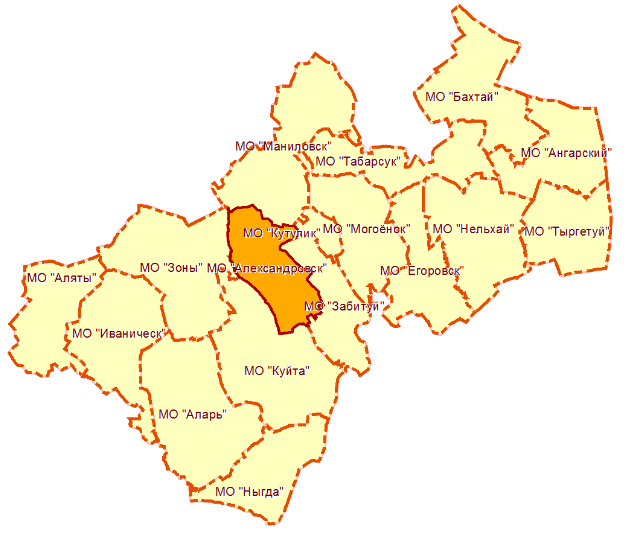 Рис.1. Границы муниципального образования «Александровск».1.2. Анализ настоящего положения МО «Александровск» наделено статусом сельского поселения Законом Иркутской области от 30 декабря 2004года №67-ОЗ «О статусе и границах муниципальных образований Аларского, Баяндаевского, Боханского, Нукутского, Осинского и Эхирит-Булагатского районов Усть-Ордынского Бурятского округа».В состав территории МО «Александровск» входят земли следующих населенных пунктов:- село Александровск;- деревня Угольная;- деревня Шапшалтуй.Сельское поселение «Александровск» входит в состав МО «Аларский район», центром которого является п. Кутулик. В состав Аларского района, помимо сельского поселения «Александровск», входят еще 16 сельских поселений, а также межселенные территории. Центр поселения - с. Александровск.По данным текущего статистического учета, постоянное население поселения на 01.01.2018 – 757 человек.Общая площадь МО «Александровск» – 12792,5 га.Поселение «Александровск» занимает 15 место по площади территории. В совокупности с незначительной удаленностью от п. Кутулик МО «Александровск» имеет потенциал к дальнейшему увеличению численности населения.Застройкой занято 38,54га, что составляет 0,29% всех земель МО. Природные территории занимают небольшую часть площади (35,9%).Анализ современного использования территории поселения позволяет сделать вывод о его недостаточной эффективности. На долю жилой застройки приходится 37,36га, или 0,28% территории. Площадь жилой территории в расчете на одного жителя составляет 568,6 м². Значительная часть застройки населенных пунктов – 94,7% жилой зоны, приходится на застройку индивидуальными жилыми домами. Площадь зон делового, общественного и коммерческого назначения в расчете на одного жителя составляет 17,9 м², что на уровне других муниципальных образований Иркутской области. Зеленых насаждений общего пользования на территории нет, ввиду отсутствия парков, скверов и бульваров на заселенной территории. Производственные и коммунальные территории отсутствуют. Транспорт занимает 107,7га. Такая структура производственных территорий отражает современный функциональный профиль муниципального образования.Рекреационные территории занимают 70,4га. Современное использование территории МО «Александровск».1.3. Природно-климатическая характеристика Климат рассматриваемой территории резко континентальный, характерна большая амплитуда температур, малое количество осадков, высокий коэффициент солнечной радиации. Характер распределения осадков определяется циклонической деятельностью и орографическими особенностями региона.Своеобразие климата территории определяется расположением этой территории в центре материка, значительной приподнятостью над уровнем моря в пределах 490-570м и сложностью орографии.В пределах Иркутско-Черемховской равнины годовое количество осадков невелико (от 300 до 400 мм). Из них осадки зимнего периода составляют 100 – 150 мм. Данная территория относится к району с недостаточным увлажнением.Зима умеренно-суровая, малоснежная, а лето умеренно теплое. Период с отрицательными температурами продолжается семь месяцев: с октября по апрель. Средняя температура января выше -30 ºС.Высота снежного покрова варьируется от 50 до 100 см. Дата образования устойчивого снежного покрова с 31 октября по10 ноября, а полное разрушение снежного покрова происходит 10 апреля.Рельеф и геологические условия Территория МО «Александровск» сложена преимущественно кембрийскими породами – песчаниками, алевролитами, аргиллитами, известняками и гипсами. Территория занимает часть Среднесибирского плоскогорья и отличается слабой неотектонической активностью. МО «Александровск» относится к Предсаянской впадине с равнинами и низкими плато.Из современных экзогенных рельефообразующих процессов отмечаются техногенные, эолово-склоново-водно-эрозионные и карстовые явления. Эолово-склоново-водно-эрозионные процессы проявляются в образовании ячей выдувания, дюн, деллей, оврагов и промоин. По всей территории проявляется крип – медленное гидротермическое движение почвенно-грунтовых масс на склонах. В речных долинах имеют место флювиальные процессы. Карстовые явления распространены ограниченно, проявляясь в виде просадок и термокартовых западин.Речную сеть образуют реки Большой Шапшалтуй, Куйта, Шэбэртуй.Минерально-сырьевые ресурсыНа территории МО «Александровск» месторождения полезных ископаемых отсутствуют.1.4. Социально-экономическая ситуация. Перспективы развития Демографическая ситуация Общая  численность  населения  муниципального образования «Александровск»  на 01.01.2018 года  составила 757 человек. Таблица 2Сведения о численности населения  муниципального образования «Александровск»Структуру населения на 2018 год можно обозначить следующим образом:Население в трудоспособном возрасте – 425 чел. (56%)Население старше трудоспособного возраста – 177 чел. (23 %).Демографическая ситуация, складывающаяся на территории муниципального образования, свидетельствует о наличии общих тенденций, присущих большинству территорий Иркутской  области, и характеризуется высоким уровнем рождаемости, средней смертностью, благоприятным соотношение «рождаемость-смертность».Развитие образованияНа территории поселения находится 1 школа и 1 детский сад. Муниципальное образовательное учреждение Александровская средняя общеобразовательная школа расположена в типовом здании с проектной вместимостью 320 мест. СОШ отвечает требования для проведения образовательного процесса, оснащено компьютерным оборудованием и учебными наглядными пособиями, имеется доступ в сеть Интернет. В с. Александровск функционирует Муниципальное дошкольное образовательное учреждение  Александровский  детский сад с проектной вместимостью 25 мест. Система  образования,  включает  все  её  ступени – от детского  дошкольного  образования  до  среднего. Это  дает   возможность  адекватно  реагировать  на  меняющиеся  условия  жизни  общества.  Развитие здравоохраненияМедицинское обслуживание населения «Александровск» осуществляется 2 фельдшерско-акушерскими пунктами. Специфика потери здоровья  жителями определяется, прежде всего, условиями жизни и труда. Сельские жители муниципального образования практически лишены элементарных  коммунальных удобств, труд чаще носит физический характер.Развитие культуры и библиотечного обслуживанияВ систему учреждений культуры на территории муниципального образования «Александровск» входят: - МБУК «ИКЦ» МО «Александровск», проектной мощность 120 мест;- Александровская сельская библиотека, книжный фонд составляет 10443 тыс. экземпляров книг;- Угольновская сельская библиотека, книжный фонд составляет 11565 тыс. экземпляров книг.В МБУК «ИКЦ» МО «Александровск» созданы взрослые и детские коллективы, работают кружки для взрослых и детей различных направлений: танцевальные, музыкальные, спортивные и т.д.  Одним из основных направлений работы  является работа по организации досуга детей и подростков, это: проведение интеллектуальных игр, дней молодежи, уличных и настольных игр, различных спартакиад, соревнований по военно-прикладным видам спорта, Дни призывника, проведение единых социальных действий.Проведение этих мероприятий позволит увеличить обеспеченность населения муниципального образования культурно-досуговыми  услугами.Развитие молодежной политики, физкультуры и спортаВ муниципальном образовании «Александровск» имеется:- Спортивный зал в здании МБОУ Александровская СОШ, состояние удовлетворительное.В муниципальном образовании  ведется спортивная работа в многочисленных секциях.На  территории муниципального образования  имеется:    спортивная  площадка,  где проводятся игры и соревнования по волейболу, футболу, и т.д.В зимний период любимыми видами спорта среди населения является катание на лыжах, игра в хоккей. Уровень развития агропромышленного комплексаТерритория муниципального образования находится в зоне рискованного земледелия, но    в целом агроклиматические условия муниципального образования благоприятны для получения устойчивых урожаев районированных сельскохозяйственных культур и развития животноводства.Производством яиц в муниципальном образовании занимаются только в личных подсобных хозяйствах. Производство продукции растениеводства в муниципальном образовании ориентировано в основном, на зерновые культуры.Производством овощей в муниципальном образовании занимаются, в основном   личные подсобные хозяйства.Хозяйства населения в основном занимаются посевами сельскохозяйственных культур (картофель, овощи (открытого и закрытого грунта).  Отведенная площадь под сады и огороды практически используется в полном объеме по назначению.Одной из значимых экономических составляющих для муниципального образования, являются личные подсобные хозяйства и от их развития во многом, зависит сегодня благосостояние населения.В последний год  наблюдается тенденции снижения поголовья животных в частном секторе.Причины, сдерживающие развитие личных подсобных хозяйств, следующие:- Нет организованного закупа сельскохозяйственной продукции; - Высокая себестоимость с/х продукции, и ее низкая закупочная цена.Уровень развития транспорта и связиВнешние связи МО «Александровск» поддерживаются круглогодично автомобильным транспортом. Расстояние от с. Александровск» до административного центра района п. Кутулик   по автодороге – 10 км.Сооружения речного, воздушного и железнодорожного сообщения в МО «Александровск» отсутствуют.      В настоящее время внешние связи МО «Александровск» поддерживаются транспортной сетью автомобильных дорог общего пользования местного значения. По территории МО «Александровск» проходит автомобильная дорога местного значения «Кутулик-Аляты», протяженностью 13,2 км.Восточнее МО «Александровск» проходит автодорога федерального значения Р-255 «Сибирь» Новосибирск-Кемерово-Красноярск-Иркутск (ранее М-53 «Байкал»). Выход на нее осуществляется по автодороге местного значения: «Кутулик-Аляты», общей протяженностью 9,6 км. Данная автодорога обеспечивает населенные пункты: с. Александровск,д. Угольная и д. Шапшалтуй связью с сетью автомобильных дорог  общего пользования.В настоящее время по территории МО «Александровск» проходит маршрут общественного транспорта районного значения «Кутулик-Александровск».Одной из основных проблем автодорожной сети МО «Александровск» является то, что большая часть автомобильных дорог общего пользования местного значения не соответствует требуемому техническому уровню.Уровень развития жилищно-коммунального хозяйстваЖилищный фондЖилищный фонд МО состоит из индивидуальной и многоквартирной жилой застройки и составляет 13,63 тыс. кв. м. общей площади. На частный жилой фонд приходится 13,630 тыс. м² общей площади (100%). Средняя обеспеченность одного жителя общей площадью жилья в поселении составляет , что выше, чем в среднем по Иркутской области 18,5 м²/чел.Жилищный фонд сельского поселения «Александровск» представлен деревянными жилыми домами. На бревенчатые, брусчатые приходится 72,6%. На капитальные -27,4%. Жилищный фонд сельского поселения по техническому состоянию находится в нормальном состоянии. 51% общей площади ветхих жилых домов (1-этажных) деревянных приходится на территорию с.Александровск. Застройка сельского поселения Александровск преимущественно однообразная – одноэтажные и двухквартирные одноэтажные, двухэтажные жилые дома. Жилищный фонд поселения отличается низким уровнем благоустройства. По предоставленным данным, обеспеченность жилищного фонда основными видами инженерного оборудования составляет:водопроводом – 0%канализацией – 0%центральным отоплением – 0%горячим водоснабжением – 0%газоснабжением – 50%напольными электроплитами – 50%ваннами и душевыми – 0%телефонами – 0%мусоропроводами – 0%.В среднем, по муниципальным образованиям области уровень благоустройства крайне низкий.ТеплоснабжениеВ настоящее время в МО «Александровск» теплоснабжение осуществляется децентрализованным способом. Децентрализованное теплоснабжение представлено в неблагоустроенных жилых домах - отопление в них печное, а также электрическое.Учреждения муниципального образования отапливаются посредством электрических приборов.Холодное водоснабжениеВ настоящее время в поселении холодное водоснабжение осуществляется децентрализованным способом. Децентрализованное ХВС представлено в индивидуальных жилых домах – водоснабжение жителей данных домов осуществляется водой из частных скважин, из 4 муниципальных водокачек (с установленными пожарными резервуарами), вода в которых не соответствует санитарно-эпидемиологическим нормам.Централизованных систем ХВС в поселении нет.Горячее водоснабжениеВ МО «Александровск» в настоящее время горячее водоснабжение осуществляется децентрализованным способом. Децентрализованным способом ГВС осуществляется в индивидуальных жилых домах путём нагрева воды в индивидуальных электроустановках или на печах.ВодоотведениеНа территории МО «Александровск» практически отсутствуют неблагоприятные факторы по инженерно-строительным условиям. Основные мероприятия инженерной подготовки направлены на улучшение обстановки на территориях с нарушенной организацией отвода поверхностных вод.В целях создания благоприятных условий необходимо выполнение следующих мероприятий по инженерной подготовке территории:- организация отвода поверхностных вод.В настоящее время проблема данной области заключается в отсутствии системы сбора и очистки сточных вод.ЭлектроснабжениеЭлектроснабжение потребителей МО «Александровск» осуществляется от Иркутской энергосистемы от ПС35/10кВ «Зоны», находящихся в собственности филиала ОАО «ИЭСК» «Центральные электрические сети». ПС «Зоны» 35/10 кВ получает питание по ВЛ35кВ от ПС «Иваническая» 110/35/10кВт. Электрические сети 35кВ и распределительные сети 10 кВ от выполнены воздушными линиями.ГазоснабжениеВ настоящее время в МО «Александровск» централизованное газоснабжение отсутствует. Однако 50% местного населения всё же пользуется газом. Бытовые газовые баллоны периодически подвозятся автотранспортом. 2. СУЩЕСТВУЮЩЕЕ СОСТОЯНИЕ САНИТАРНОЙ ОЧИСТКИ 2.1. Общие положения В соответствии с требованиями Федерального закона «Об общих принципах организации местного самоуправления в Российской Федерации», Федерального закона «Об отходах производства и потребления»: территории муниципальных образований подлежат регулярной очистке от отходов в соответствии с экологическими, санитарными и иными требованиями; организацию деятельности в области обращения с отходами на территориях муниципальных образований осуществляют органы местного самоуправления согласно законодательству Российской Федерации; порядок сбора отходов на территориях муниципальных образований, предусматривающий их разделение на виды (пищевые отходы, текстиль, бумага и другие), определяется органами местного самоуправления и должен соответствовать экологическим, санитарным и иным требованиям в области охраны окружающей среды и здоровья человека. Региональная нормативно-правовая база Контроль состояния окружающей среды и ряд мероприятий по санитарной очистке территории осуществляются в рамках нескольких целевых программ Иркутской области:  Государственная программа Иркутской области «Охрана окружающей среды» на 2014-2020 годы, утвержденная постановлением Правительства Иркутской области № 444-пп от 24 октября 2013 года; Ведомственная целевая программа «Обращение с отходами, в том числе с твердыми коммунальными отходами» на 2018-2027 годы», утвержденная распоряжением Правительства Иркутской области № 139-пп от 22 февраля 2018 года;Международная программа «Чистое производство».Ответственность за организацию сбора, вывоза, утилизации и переработки коммунальных отходов и мусора возложена на администрацию Аларского муниципального района. Кроме того, на органы самоуправления возложены задачи в области охраны окружающей среды, которые определены законами Российской Федерации: ­ «Об общих принципах организации местного самоуправления» 16.09.2003 г. ­ «О санитарно-эпидемиологическом благополучии населения» 12.03.1999г. ­ «Основы законодательства РФ об охране здоровья граждан» 27.07.1993г. ­ «Об охране окружающей природной среды» 10.01.2002 г.2.2. Современное состояние уровня загрязнения исследуемой среды В силу относительно малой освоенности территории хозяйственной деятельностью, удаленностью от крупных населенных пунктов и промышленных объектов, муниципальное образование «Александровск» отличается экологически чистой природной средой. Санитарное состояние атмосферного воздуха Атмосферный воздух является одним из основных факторов среды обитания человека. Санитарное состояние атмосферного воздуха определяется следующими факторами: природно-климатические показатели, выбросы от производственных объектов, выбросы от инженерных объектов, выбросы от автотранспорта.  Основным видом деятельности в поселении является сельское хозяйство. По этой причине основное влияние на загрязнение атмосферного воздуха в поселении оказывают объекты сельскохозяйственного  предприятия. Дополнительными источниками загрязнения  являются: котельные и печное отопление частного сектора.Сочетание расположения муниципального образования «Александровск» и рассредоточенность жилого массива, а также печное отопление жилого сектора, с неблагоприятными метеорологическими условиями обуславливает загрязнение атмосферного воздуха, особенно зимой.Таблица 3 Перечень предприятийСостояние атмосферного воздуха определяется условиями циркуляции и степенью хозяйственного освоения рассматриваемой территории, а также характеристиками фонового состояния атмосферы. На территории Иркутской  области контроль над уровнем загрязненности атмосферного воздуха осуществляется Государственным учреждением Иркутское управление по гидрометеорологии и мониторингу окружающей среды, уполномоченным на проведение работ в области мониторинга загрязнения природной среды на стационарных постах, Центром лабораторного анализа и технических измерений по Сибирскому федеральному округу (ФГБУ «ЦЛАТИ по СФО»), ФГУЗ Центр гигиены и эпидемиологии в Иркутской области, а также лабораториями промышленных организаций на стационарных и маршрутных постах. Мониторинг состояния атмосферного воздуха на терртории МО «Александровск» не проводился. Стационарных постов по контролю за состоянием атмосферного воздуха не организовано. Том ПДВ не разрабатывался.Санитарное состояние водных объектов Водные ресурсы муниципального образования представлены как поверхностными водными объектами, так и подземными водами. Современный уровень загрязнения водных объектов на территории поселения определяется сбросами загрязненных вод объектами жилищно-коммунального хозяйства.Источниками загрязнений поверхностных и подземных вод в муниципальном образовании «Александровск» являются неочищенные сточные воды, талые воды с дорог, стихийные свалки. Для предупреждения различных заболеваний и инфекций в поселении, необходимо проводить регулярный контроль качества воды, соблюдать режимные мероприятия в зонах санитарной охраны водоисточников, проводить своевременные мероприятия по ремонту водозаборных сооружений. Основной причиной возрастающего количества проб воды водоемов, не соответствующих гигиеническим нормативам по санитарно-химическим и микробиологическим показателям, является сброс в водоемы без очистки хозяйственно-бытовых сточных вод в связи с отсутствием канализационных очистных сооружений. Приемником сточных вод в сельском поселении являются реки Большой Шапшалтуй, Куйта, Шэбэртуй. Загрязняющие вещества поступают в водные объекты, как в составе сточных вод, так и в виде выпадений пылевых выбросов из атмосферы. Основными загрязняющими веществами в поверхностных водах являются взвешенные вещества, фосфаты, азот аммонийный, нефтепродукты, железо, СПАВ, никель. Высокие и экстремально высокие уровни загрязнения вод металлами, дитиофосфатом, органическими веществами носят локальный характер и наблюдаются, в основном, в небольших водоемах. Отмечается несоответствие качества питьевой воды по органолептическим показателям (цветность); а также по санитарно-химическим показателям (окисляемость, содержание железа). Кроме того, характерной природной особенностью водных объектов поселения является присутствие в природных водах ионов металлов, таких как медь, железо, марганец. Зеленые зоныОсновное гигиеническое назначение зеленых зон состоит в том, чтобы способствовать улучшению микроклимата и оздоровлению воздушного бассейна населенного пункта, а также обеспечить население удобными, здоровыми и живописными местами отдыха, т.е. и рекреационное предназначение.Зеленая зона характеризуется лесистостью, которая определяется как отношение покрытых лесом земель к общей площади рассматриваемой административной единицы. Организация зеленых зон регламентируется государственным стандартом (ГОСТ 17.5.3.01-78 «Состав и размер зеленых зон населенных пунктов»). Территориальная организация зеленых зон предусматривает разделение на лесопарковую и лесохозяйственную части, выделение мест отдыха населения и охраняемых территорий, обеспечивающее выполнение оздоровительных и природоохранных функций леса, согласно ГОСТ 17.6.3.01-78.В зеленых зонах запрещается хозяйственная деятельность, отрицательно влияющая на выполнение ими экологических, санитарно-гигиенических и рекреационных функций (СНиП 2.07.01-89*).По данным государственного учета лесного фонда на 01.01.2011г зеленые зоны населенных пунктов в Иркутской области закреплены за 35 из 87 населенных пунктов. Среди перечисленных в этом списке наименований сельские поселения отсутствуют (Государственный доклад «О состоянии и об охране окружающей среды Иркутской области в 2009-2010 годах»). Согласно нормативам, размеры общей площади зеленых зон для сельских поселений лесорастительной зоны смешанных лесов с населением до 12 тыс. человек и при лесистости свыше 25% должны быть не мене 55 га на 1000 человек, в т. ч. лесопарковая ее часть – 10га 1000 человек (ГОСТ 17.5.3.01-78).Вокруг населенных пунктов, расположенных в малолесных районах, организовываются ветрозащитные и берегоукрепительные лесные полосы, озеленение склонов, оврагов, балок. Ширина защитных лесных полос для сельских населенных пунктов должна составлять не менее  (СНиП 2.07. 01-89).Рассматривая в целом зеленые зоны МО «Александровск», необходимо отметить, что растительность зеленых зон поселков испытывает повышенную рекреационную нагрузку. Имеются скопления бытового мусора, превращающиеся в несанкционированные свалки, которые ухудшают экологическое и санитарное состояние насаждений. Уплотнение почвы снижает способность насаждений к воспроизводству и угнетает сами насаждения. Леса часто посещают как местные жители, так и приезжие. Из-за неосторожного обращения с огнем в периоды пожарной опасности возникают очаги лесных пожаров.Сложившийся породный состав лесных массивов зеленых зон наиболее адаптирован к климатическим и природным условиям местностей. В этой связи нет необходимости изменять его ассортимент. Основная забота о зеленых зонах поселка должна сводиться к восстановлению их нарушенных участков и надлежащему уходу за растениями.Система озеленения населенных пунктовСогласно градостроительным требованиям, обеспеченность жителей населенного пункта озелененными территориями складывается из суммы удельных площадей общего пользования, ограниченного пользования и специального назначения. При этом удельный вес озелененных территорий различного назначения в пределах застройки населенных пунктов (уровень озелененности территорий застройки) должен быть не менее 40% (СНиП 2.07.01.-89).Участки озелененных территорий общего пользования являются основным звеном зеленых насаждений населенных пунктов. Они включают самые крупные планировочные элементы внутри поселковой застройки, предназначенные для отдыха всего населения: парковые насаждения, скверы, бульвары.Основу зеленых насаждений общего пользования сел и поселков, как правило, составляют сохранившиеся естественные сосновые леса.Существующие на сегодняшний день насаждения находятся в той или иной степени деградации. Состояние растительности и степень благоустройства территорий требуют необходимого ухода, должного содержания, постоянного улучшения почвенно-грунтовых условий, что будет способствовать жизнеспособности растений и их функциональному назначению.Таким образом, организация поселковых парков, скверов и т.п. на существующих и вновь застраиваемых территориях с учетом требований СНиП 2.07.01-89 по разделу «Ландшафтная архитектура и садово-парковое строительство» позволит соблюдать достаточность площадей зеленых насаждений общего пользования, а достойный агротехнический уход за растениями будет способствовать выполнению их функционального назначения.Участки озеленения территорий ограниченного пользования (озеленение жилой общественной застройки) включают придомовые, участки школьных и дошкольных детских учреждений, здравоохранения, культурно-просветительных учреждений. Они предназначены для обеспечения комфортных условий быта (формирование эстетически выразительной пространственной среды) и повседневного отдыха вблизи жилья, улучшают эстетические качества и санитарно-гигиенические условия жилой застройки. Требуемый уровень озеленения территорий ограниченного пользования должен составлять от 40 до 60% общей площади в зависимости от назначения объекта (таблица 4).Озеленение территории ограниченного пользования.Рассматривая организацию озеленения территорий промышленных (производственных) предприятий, важно отметить, что она определяется особенностями функционально-технического назначения каждого из них. Площадь участков озеленения в пределах площадки предприятия, согласно СН –245-71, ориентировочно определяется из расчета 3м2 на работающего, а предельный уровень озеленения должен составлять от 15 до 10% от производственной территории. Участки озеленения территорий специального назначения включают озелененные территории вдоль улиц и дорог, 2 и 3 поясов санитарной охраны источников питьевого водоснабжения, санитарно-защитные зоны промышленных предприятий, питомники и кладбища.Зеленые насаждения вдоль улиц и особенно центральных автодорог выполняют функции защиты зданий и пешеходов от шума, пыли, выхлопных газов, ветро- и снегозащиты. На дорогах сельских поселений преобладают линейные посадки (1-2 ряда деревьев) и кустарники. Конфигурация озеленения прерывистая (изреженная), мозаичная. Основные породы деревьев преимущественно относятся к мягколиственным: тополь, осина, клен и прочие древесные породы. Состояние уличной древесно-кустарниковой растительности не может быть признано удовлетворительным. Часть растительности находится в той или иной степени деградации, т.к., по-видимому, подвергаются воздействию антропо-и техногенных факторов. Степень деградации растительности не определена, т.к. лесопатологические обследования не проводились. В целом, уличное озеленение нарушено и требует восстановления. Недостатки в системе уличного озеленения возможно устранить за счет выбраковки нежизнеспособных деревьев, кустарников и их обновления.К территориям специального назначения относятся и санитарно-защитные зоны (СЗЗ) вокруг объектов и производств, являющихся источниками воздействия на среду обитания и здоровье человека. Критерием для определения размера СЗЗ является непревышение на ее внешней границе и за ее пределами ПДК (предельно допустимых концентраций) загрязняющих веществ для атмосферного воздуха населенных мест, ПДУ (предельно допустимых уровней) физического воздействия на атмосферный воздух. Ширина СЗЗ определяется в соответствии с требованиями СанПиН 2.2.1./2.1.1.1200-03 «Санитарно-защитные зоны и санитарная классификация предприятий, сооружений и иных объектов».Минимальный уровень (площадь) озеленения санитарно-защитных зон регламентируется в зависимости от класса опасности предприятия и ширины зоны: до - 300м – 60%, от 300м до1000м – 50%, от 100м и более – 40% (СНиП 2.07.01.-89). Со стороны селитебной территории предусматривается полоса древесно-кустарниковых насаждений не менее 50м, а при ширине СЗЗ до 100м – не менее 20м.При этом ширина санитарно-защитных полос для осаждения аэрозолей выбросов может составлять 22-, в пределах полосы должно быть 7-10 рядов деревьев и кустарников.Данные об озеленении санитарно-защитных зон предприятий МО «Александровск» отсутствуют. Однако по опыту других муниципальных образований можно предположить, что озеленение СЗЗ предприятий недостаточно. В этой связи требуется проведение работ по озеленению санитарно-защитных зон всех предприятий населенного пункта в соответствии с действующими нормативными требованиями.2.3. Существующее состояние летней и зимней уборкиОбщая протяженность улично-дорожной сети в населенных пунктах сельского поселения составляет 10,015 км. Уборка улиц в летнее и зимнее время производится с использованием мини-трактора Dong Feng DF-244 (с кабиной) и ручного труда. Ручную уборку территорий осуществляют дворники. Для рабочих по комплексной уборке и санитарному содержанию жилищно-эксплуатационных участков обязателен выход на работу в период снегопадов и гололеда для своевременной уборки снега с последующим переносом времени отдыха.2.4. Организация накопления и транспортирования твердых коммунальных отходов 2.4.1. Нормы накопления и объемы образующихся коммунальных отходов К твердым коммунальным отходам относятся отходы жизнедеятельности людей, отходы текущего ремонта квартир, смет с дворовых территорий, крупногабаритные отходы, а также отходы культурно-бытовых, лечебно-профилактических, образовательных учреждений, торговых предприятий, других предприятий общественного назначения.  Исходными данными для планирования количества подлежащих удалению отходов являются нормы накопления коммунальным отходов, определяемые для населения, а также для учреждений и предприятий общественного и культурного назначения. Норма накопления твердых коммунальным отходов - величина не постоянная, а изменяющаяся с течением времени. Это объясняется тем, что количество образующихся отходов зависит от уровня благосостояния населения, культуры торговли, уровня развития промышленности и др. Так, отмечается тенденция роста количества образующихся отходов с ростом доходов населения. Кроме того, значительную долю в общей массе отходов составляет использованная упаковка, качество которой за последние несколько лет изменилось – помимо традиционных материалов, таких как бумага, картон, стекло и жесть, значительная часть товаров упаковывается в полимерную пленку, металлическую фольгу, пластик и др., что влияет на количество удельного образования отходов. Наблюдается тенденция быстрого морального старения вещей, что также ведет к росту количества отходов. Изменения, произошедшие на рынке товаров и в уровне благосостояния населения за последнее время, несомненно, являются причиной изменения нормы накопления отходов в большую сторону, поэтому каждые 3-5 лет необходим пересмотр норм накопления отходов и определение их по утвержденным методикам. На сегодняшний день муниципальное образование «Александровск» не имеет утвержденных в установленном порядке норм накопления ТКО. Необходимо определить нормы накопления ТКО для сельского поселения в соответствии с действующим законодательством и разработать единую систему учета образующихся отходов потребления, которая наиболее полно охватит всех образователей отходов.  В основу расчета объема отходов от населения положена норма накопления 700 кг/год (2 м3/год) на 1 человека («Рекомендациям по определению норм накопления твердых бытовых отходов для городов РСФСР», 1982 г.). Данная норма является завышенной и предназначена для укрупненных расчетов и планирования. Учитывая, что население муниципального образования «Александровск» составляет 757 человек, годовой объем накопления отходов составляет около 529,9 тонн, или 1514 м3. 2.4.2. Существующая система накопления и транспортирования отходовОдним из приоритетных направлений природоохранной политики является обеспечение защиты окружающей среды от опасного воздействия отходов, образующихся в процессе производственной деятельности предприятий (организаций), и твердых коммунальных отходов (ТКО) от населения. Система сбора отходов на территории муниципального образования «Александровск» не удовлетворительная. Размещение отходов сельского поселения на сегодняшний день осуществляется на 1 несанкционированной свалке в с. Александровск. Также имеется один необорудованный скотомогильник близ с. Александровск.Существующие свалки не отвечают требованиям СанПиН 2.1.7.1038 и СанПиН 2.1.7.1322-03.Сжигание твердых коммунальным отходов осуществляется без предварительной сортировки и отделения вторичного материального сырья. Учет вывозимых твердых коммунальных и промышленных отходов не проводится. Существенным недостатком нынешней системы обращения с отходами является неэффективная организация раздельного сбора отходов, вторичного использования сырья, сбора и вывоза жидких бытовых отходов от неблагоустроенного жилого фонда. Кроме того, актуальной проблемой остается стихийное образование несанкционированных свалок. 3. ПРЕДЛАГАЕМАЯ ОРГАНИЗАЦИЯ СИСТЕМЫ ОБРАЩЕНИЯ С ОТХОДАМИ3.1. Организация накопления и транспортирования отходов потребления  Организация накопления и транспортирования твердых коммунальных отходов Коммунальные отходы, подлежащие удалению с территории населенных пунктов, разделяют на твердые и жидкие бытовые отходы. К твердым коммунальным отходам (ТКО) относят отходы жизнедеятельности человека, отходы текущего ремонта квартир, местного отопления, смет с дворовых территорий, крупногабаритные отходы населения, а также отходы учреждений и организаций общественного назначения, торговых предприятий. Объектами санитарной очистки являются территории домовладений, уличные и микрорайонные проезды, объекты общественного назначения, территории предприятий, учреждений и организаций, объекты садово-паркового хозяйства, места общественного пользования, места отдыха населения. Специфическими объектами, обслуживаемыми отдельно от остальных, считаются медицинские учреждения, ветеринарные объекты. Согласно общероссийскому классификатору видов экономической деятельности (ОКВЭД), обращение с отходами относится к разделу «Предоставление прочих коммунальных, социальных и персональных услуг», Код 90.00.2. Эта группировка включает: сбор мусора, хлама, отбросов и отходов, сбор и удаление строительного мусора, уничтожение отходов методом сжигания или другими способами: измельчение отходов, свалку отходов на земле или в воде, захоронение или запахивание отходов, обработку и уничтожение опасных отходов, включая очистку загрязненной почвы, захоронение радиоактивных отходов.  Система сбора отходов может быть контейнерной или бесконтейнерной. При контейнерной системе выделяют сменяемые и несменяемые контейнеры. При системе сменяемых сборников отходов заполненные контейнеры следует погружать на мусоровоз, а взамен оставлять порожние чистые контейнеры. В этой системе применяются контейнерные мусоровозы. Применение такой системы целесообразно при дальности вывоза не более 8 км, при обслуживании объектов временного образования отходов и сезонных объектов (летние кафе и павильоны, ярмарки, места с большим скоплением людей). При системе несменяемых сборников отходов твердые коммунальные отходы из контейнеров необходимо перегружать в мусоровоз, а сами контейнеры оставлять на месте. В этой системе применяются кузовные мусоровозы. Данная система сбора отходов является предпочтительной, поскольку позволяет наиболее полно использовать мусоровозный транспорт и достигнуть большей производительности.  Выбор той или иной системы определяется рядом факторов: удаленностью мест разгрузки мусоровозов, санитарно-эпидемиологическими условиями, периодичностью санитарной обработки сборников отходов и возможностью их обработки непосредственно в домовладениях, типом и количеством спецавтотранспорта для вывоза отходов, количеством проживающих жителей и т.д. Организация накопления и транспортирования крупногабаритных отходов Вывоз крупногабаритных отходов (КГО) следует производить по мере накопления, но не реже одного раза в неделю. Для их сбора необходимо организовать специально оборудованные места, расположенные на придомовых территориях. Площадка должна иметь твердое покрытие и находиться в непосредственной близости от проезжей части дороги. Ее располагают на расстоянии не менее 20 м от жилых домов и не более 100 м от входных дверей обслуживаемых зданий. Размер площадки выбирают с учетом условий подъезда спецавтотранспорта при вывозе накопленных отходов. Вывоз крупногабаритных отходов производится по графику, согласованному управляющей организацией. Сжигать крупногабаритные отходы на территории домовладений запрещается. Число площадок для сбора крупногабаритных отходов, обслуживающих район, определяют с учетом нормы накопления, плотности крупногабаритных отходов и периодичности вывоза. На начальном этапе предлагается частично использовать существующие на настоящий момент контейнерные площадки, имеющие асфальтовое покрытие. Целесообразно ставить на 5 контейнерных площадок для ТКО 1 контейнер для негабаритных отходов.Организация сбора и вывоза прочих отходов Вывоз отходов, образующихся при проведении строительных, ремонтных и реконструкционных работ в жилых и общественных зданиях, обеспечивается самими предприятиями в соответствии с утвержденной Генеральной схемой санитарной очистки. Для вывоза отходов привлекается транспорт специализированных организаций, имеющих разрешительную документацию  на данный вид деятельности. Вывоз отходов осуществляется на специально отведенные участки, имеющие необходимую разрешительную документацию. Отходы промышленных предприятий также вывозят сами предприятия с привлечением транспорта специализированных организаций на специально оборудованные полигоны, специализированные места их размещения (переработки) или сооружения для обезвреживания. Утилизация  и переработка отходов Обезвреживание твердых бытовых отходов производится на специально отведенных участках или специальных сооружениях по обезвреживанию и переработке. Запрещается вывозить отходы на другие, не предназначенные для этого места.Твердые бытовые отходы следует вывозить на полигоны, перерабатывающие и мусоросжигательные заводы, а жидкие бытовые отходы – на очистные сооружения. Вопросы организации утилизации и переработки бытовых и промышленных отходов находятся в ведении МО «Аларский муниципальный район Иркутской области» согласно Федеральному закону Российской Федерации от 6 октября 2003 г. N 131-ФЗ «Об общих принципах организации местного самоуправления в Российской Федерации».3.2. Прогноз изменения количества образующихся ТКО Согласно современным исследованиям, удельное годовое накопление отходов на одного жителя населенных мест (норма накопления) имеет тенденцию к постоянному росту. Прогнозирование образования отходов обычно производится на основе использования коэффициента годового прироста объемов ТКО на одного человека. Согласно исследованиям, проводимым ГУП УНИИ АКХ им. К.Д. Памфилова, величина годового прироста для крупных городов составляет приблизительно 0,6%. Для муниципального образования «Александровск», население которого составляет всего 1804 человек, этот показатель должен быть существенно ниже. Расчет производится методом сложных процентов, годовой прирост принят равным 0,1%: VПР =Vисх *(1+0,001)t , где VПР – прогнозируемый объем твердых коммунальных отходов, Vисх – исходный объем образующихся твердых коммунальных отходов, t – период прогнозирования. В таблице 5 приведены прогнозируемые нормы накопления отходов жилищного фонда. Таблица 5Прогнозирование норм накопления отходовПрогнозирование изменения норм накопления отходов (табл. 6) и численности населения позволяет оценить количество образующихся бытовых отходов от жилищного фонда на период с 2018 по 2032 годы. Учитывая, что крупногабаритные отходы достигают 20% по объему от общего количества твердых бытовых отходов жилищного сектора, а также соотношение объемов отходов населения и организаций и учреждений (60:40), определяем объем ТКО в целом по поселению с учетом всех поставщиков твердых коммунальных отходов. Прогнозируемое общее количество твердых коммунальных отходов и крупногабаритных, образующихся на МО «Александровск» приведено в таблице ниже. Таблица 6. Прогнозируемое количество твердых коммунальных отходов и крупногабаритных, образующихся на территории муниципального образования «Александровск»3.3. Определение необходимого количества контейнеров для сбора ТКОПри контейнерной системе сбора в отечественной практике применяются металлические сборники ТКО различной вместимости от 0,1 до 12 м³. Контейнеры, вместимостью 0,55 и 0,75 м³ - стационарные. Мусоросборники, вместимостью 0,3; 0,6; 0,8; 1,1 м³ снабжены колесами. Для сбора твердых коммунальных отходов в населенных пунктах муниципального образования «Александровск» рекомендуется использовать контейнеры, представленные в таблице ниже.Таблица 7.                                                                                                    Технические характеристики контейнеров 0,75м3Дальнейшие расчеты будут проводиться для контейнеров объемом 0,75 м3. Необходимость установки контейнеров иного объема определяется организацией, ответственной за сбор ТКО. Рекомендуется использование закрывающихся контейнеров для исключения процессов гниения и разложения отходов в летнее время года. Сбор крупногабаритных отходов может осуществляться на площадках для сбора ТКО с последующим вывозом мусоровозом или иным специальным транспортом. Для малых населенных пунктов муниципального образования «Александровск» рекомендуется бесконтейнерная система сбора отходов. Бесконтейнерный способ размещения бытовых отходов предусматривает накопление коммунальных отходов в таре потребителей и погрузку отходов в мусоровозы. Вывоз коммунальных отходов производится специализированным автотранспортом на договорной основе согласно графикам из строго определенного места. Графики составляются специализированными предприятиями, осуществляющими вывоз бытовых отходов, и согласовываются с органами санитарно-эпидемиологической службы. В маршрутных графиках должно быть указано время прибытия специализированного транспорта, периодичность вывоза коммунальных отходов. Жители обязаны выносить мусор в специализированную машину. Организация, осуществляющая вывоз мусора, обязана соблюдать графики движения специализированного автотранспорта. На практике возможно два варианта пути реализации этой системы: отходы либо будут накапливаться в специальном месте временного хранения, либо забираться с определенной периодичностью непосредственно у жителей (позвонковая система). Выбор того или иного пути зависит от экологических, социальных и  экономических факторов.Для сбора крупногабаритных отходов в муниципальном образовании «Александровск» рекомендуется бесконтейнерный способ сбора негабаритных отходов. Этот способ размещения КГО предусматривает накопление бытовых отходов на площадке для временного хранения отходов и вывоз их мусоровозом.Площадки временного хранения твердых коммунальных отходов, включая крупногабаритные должны иметь ограждение, препятствующее проникновению на территорию животных, навес для защиты от влаги, твердое покрытие и удобный подъезд для мусоровозного транспорта в любое время года. Необходимо строить площадки вне селитебной зоны. Учитывая преобладающее направление ветров отходы должны храниться с подветренной стороны от населенного пункта.Число устанавливаемых контейнеров определяется исходя из объемов образования и сроков хранения отходов. Расчетный объем мусоросборников должен соответствовать фактическому накоплению отходов в периоды наибольшего их образования. Для учета отклонения фактических объемов от среднегодовых в пределах 25% вводится коэффициент неравномерности K1 = 1,25. Резервные контейнеры на случай ремонта (5%) учитываются коэффициентом K2 = 1,05. Рекомендуемая периодичность вывоза отходов, согласно СанПиН 42-1284690-88, в теплое время года (при температуре +5 0С и выше) составляет не более одних суток (ежедневный вывоз), в холодное время года (при температуре 5 0С и ниже) - не более трех суток.  Число контейнеров Nконт, подлежащих расстановке на обслуживаемом участке, определяется по следующей формуле: Nконт = K1*K2  *где Пгод – годовое накопление отходов на обслуживаемой территории, м3, t – периодичность удаления отходов, сут, Vконт – объем контейнера, м3. Расчеты количества контейнеров (0,75 м3) ведутся исходя из прогнозируемых объемов отходов на 2018-2032 годы для среднего периода накопления отходов (1,8 сут.). Согласно расчетам, для сбора отходов в сельском поселении достаточно 27 контейнеров, их них: 13 ед. в с. Александровск, 10 ед. в д. Угольная, 4 ед. в д. Шапшалтуй. Таблица 8Месторасположение контейнеров на территории МО «Александровск»Таблица 9.                                                                                                  Технические характеристики контейнеров 6 м3Число необходимых бункеров для КГО:Б бунк = Пгод. ·К1/(t·V)где Пгод - годовое накопление КГО, м3; t - периодичность удаления отходов, сут. (53 (1 раз в неделю) в году); K1 - коэффициент неравномерности накопления отходов (принимается равным 1,25); V - вместимость контейнера, 6 м3.Согласно расчетам, для сбора отходов в сельском поселении достаточно 1 бункера вместимостью 6 м3 устанавливаемый в с. Александровске.Система накопления и транспортирования отходов от организаций и предприятий социально-культурного и бытового обслуживания населенияКаждому предприятию и организации (предприятия торговли, учреждения здравоохранения, учреждения временного проживания населения, организации и учреждения управления, проектные организации, кредитно-финансовые учреждения и предприятия связи, учебно-образовательные учреждения, культурно-спортивные, развлекательные  учреждения, предприятия бытового обслуживания, предприятия пассажирского транспорта и т.д.) рекомендуется устанавливать свои контейнеры с соответствующим объемом, а также заключить договора на вывоз отходов со специализированными организациями, имеющими право на данный вид деятельности.Сбор отходов от организаций и предприятий (особенно при наличии в составе отходов пищевых продуктов и прочих отходов органического происхождения, легко подвергающихся процессам гниения и пр.) рекомендуется производить ежедневно в теплое время года и 1 раз в три дня  в холодное время года (по рабочим дням). Для организаций и предприятий расчет объемов отходов, количество контейнеров, их объем и график вывоза рассчитываются в индивидуальном порядке при заключении договора со специализированной организацией.Правила организации и содержания контейнерных площадокКонтейнеры Конструкция контейнерной площадки выбирается в зависимости от типа контейнеров, расположенных на ней. В зависимости от системы сбора контейнеры подразделяются на контейнеры для раздельного сбора и контейнеры для смешанного сбора. По степени мобильности, контейнеры подразделяются на мобильные (с колесиками) и стационарные. По материалу, из которого изготовлены, контейнеры бывают металлическими и пластиковыми. По виду покрытия: окрашенные или оцинкованные. По степени изолированности от внешних факторов делятся на контейнеры с крышкой и без (крышка помогает предотвратить проникновение в контейнер грызунов и распространения неприятных запахов). По емкости контейнеры для ТКО как правило бывают в диапазоне от 0,4 до 6 м3. Для установки на контейнерных площадках поселений применяются несменяемые контейнеры емкостью 0,75 - 1,1 м3. Их конструктивные показатели обеспечивают совместимость со всеми современными типами отечественных мусоровозов. Контейнеры бывают заглубленными (расположенные ниже уровня земли) и установленные на грунте или на контейнерной площадке. Авторами проекта рассмотрены варианты применения различных контейнеров. В результате анализа пластиковые контейнеры были признаны эффективными (относительно небольшая масса, низкая слипаемость, небольшая масса, слабое прилипание компонентов ТКО к стенкам и дну контейнера, легко моются и очищаются от загрязнений, в условиях минусовых температур примерзание сырого мусора к внутренним поверхностям пластмассовых контейнеров не происходит из-за незначительной силы сцепления пластмасс со льдом), однако неприменимыми в Российских условиях ввиду неустойчивости к морозам, низкой культуры населения (нередки случаи поджога ТКО), поэтому более рационально применение металлических контейнеров. Рассмотрев возможность применения мобильных контейнеров, оснащенных колесами, авторы проекта пришли к выводу, что они удобны (можно подкатить к месту загрузки в мусоровоз в условиях плотной застройки), однако нередки случаи краж таких контейнеров. Но эта проблема в России решается фиксацией контейнеров стальными цепями с замками. Поэтому выбор пал на стационарные металлические контейнеры, окрашенные, 0,75 кубовые, с установкой их на контейнерные площадки. Стоимость контейнеров различается в весьма широких пределах: от 3,5 до 16 тыс. рублей. Контейнеры отечественного производства емкостью 0,75 м3 из окрашенного металла с прогрунтованной и окрашенной в два слоя внутренней поверхностью стоят от 6,5 тыс. рублей; изготовленные по Евростандарту и окрашенные износостойкими эмалями - до 12 тыс. рублей; контейнеры из пластических масс - в среднем 10-12 тыс. рублей. Большие мусорные контейнеры типа МКИ-1100 в пластиковом исполнении изготовлены из полиэтиленового полимера низкого давления, который на длительный срок защищен от ультрафиолетового излучения. Оснащены стопором колес или стояночным тормозом, на днище установлена горловина для слива жидкости; Наряду с этим рассматривается применение стационарных металлических контейнеров с двумя откидными крышками модификации КТКО-01-0,75-кп, предназначенных для сбора твердых бытовых отходов в местах малоэтажной застройки, в том числе в коттеджных застройках, в местах сбора отходов организаций общественного питания и торговли, медицинских, дошкольных и учебных заведений, в местах массового отдыха населения и т.п. Мусорный контейнер снабжен двумя откидными крышками, нормальное положение которых – закрытое, что препятствует проникновению в контейнер животных и распространению ТКО вокруг контейнерной площадки порывами ветра. Загрузка ТКО производится при нажатии ногой на педаль, расположенную в нижней передней части мусорного контейнера, при этом крышки откидываются, открывая доступ вовнутрь контейнера. После снятия ноги с педали крышки мусорного контейнера закрываются под собственным весом. Выгрузка контейнера производится мусоровозами, которые снабжены манипуляторами переднего захвата контейнеров, например типа КО-449. При перегрузке ТКО в емкость мусоровоза крышки контейнера открываются под собственным весом, что позволяет содержимому контейнера беспрепятственно переместиться в емкость мусоровоза. После установки контейнера на площадку с помощью манипулятора мусоровоза крышки контейнера возвращаются в нормальное (закрытое) положение. Емкость мусорного контейнера - 0,75 м3, масса контейнера – 110 кг. Отличительные особенности мусорного контейнера: - повышенная прочность; - простота и легкость открывания крышек при загрузке ТКО с помощью ножного педального привода; - захват мусорного контейнера манипулятором мусоровоза при закрытых крышках; - минимальное просыпание мусора при перегрузке ТКО из контейнера в емкость мусоровоза. Размещение контейнеров осуществляется на обустроенных площадках в жилых зонах, а также возле общественных зданий и сооружений. В местах образования несанкционированных свалок планируется установка бункеров большой вместимости. Складирование отходов от объектов инфраструктуры в контейнеры, предназначенные для сбора ТКО от жилых домов, не допускается. При наличии мусоропровода в жилом здании люки мусоропроводов должны располагаться на лестничных площадках. Крышки загрузочных клапанов мусоропроводов на лестничных клетках должны иметь плотный притвор, снабженный резиновыми прокладками. Располагать мусоропроводы в стенах, ограждающих жилые комнаты, не допускается. Не допускается расположение мусороприемной камеры непосредственно под жилыми комнатами или смежно с ними. Контейнеры и другие емкости, предназначенные для сбора бытовых отходов и мусора, должны вывозиться или опорожняться ежедневно. Для установки контейнеров должна быть оборудована специальная площадка с бетонным или асфальтовым покрытием, ограниченная бордюром и зелеными насаждениями (кустарниками) по периметру и имеющая подъездной путь для автотранспорта. Размер площадок должен быть рассчитан на установку необходимого числа контейнеров, но не более 5. Расстояние от контейнеров до жилых зданий, детских игровых площадок, мест отдыха и занятий спортом должно быть не менее 20 м, но не более 100 м. Конструкция контейнерных площадок Основной системой сбора и удаления ТКО на рассматриваемой территории является система несменяемых контейнеров.  На I очередь и расчетный срок планируется в жилой застройке, у стационарных магазинов, на территориях школ, рынков и т.п., разместить специальные площадки для мусоросборников - контейнерные площадки. Согласно правилам обустройства дворовых территорий, контейнерные площадки располагают на расстоянии не ближе 20 м, но не более 100 м от окон жилых и общественных зданий, детских и спортивных площадок, мест отдыха. Размер площадок должен быть рассчитан на установку необходимого числа контейнеров, но не более 5 шт., причем со всех сторон необходимо оставлять свободное место во избежание загрязнения почвы. Размещение мест временного хранения отходов, особенно на жилой территории необходимо согласовать с отделом архитектуры и филиалом Роспотребнадзора. Площадки для установки сборников должны иметь твердое водонепроницаемое покрытие с уклоном в сторону проезжей части 0,02 %, быть удобны в отношении их уборки и мойки. Территория площадки должна соответствовать размерам и числу сборников, причем со всех сторон необходимо оставлять место во избежание загрязнения почвы. Контейнеры должны устанавливаться от ограждающих конструкций не ближе 1 м, а друг от друга - 0,35 м. Для создания живой изгороди вокруг площадок рекомендуется использовать следующие виды зеленых насаждений: смородину золотистую, барбарис обыкновенный, боярышник и др. Ограждение площадок могут быть запроектированы в кирпичном, бутовом, металлосетчатом и железобетонном вариантах, что позволяет осуществлять их строительство, исходя из наличия местных строительных материалов и изделий. Контейнерные площадки должны примыкать к сквозным проездам. Машины с манипулятором в течение одной остановки могут разгружать не более 3-х контейнеров, что также, должно учитываться при определении ориентировочного количества контейнерных площадок. 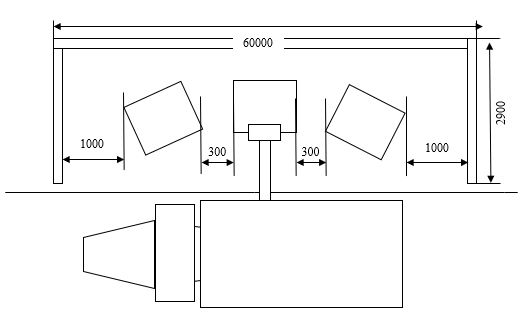 Рисунок 5. Схема контейнерной площадкиРазмеры контейнерных площадок для стандартных контейнеров емкостью 0,75 м3 в зависимости от количества контейнеров на площадке приведены в таблице 10. Таблица 10.Размеры площадок под мусоросборникиЭксплуатация контейнерных площадокСодержание контейнерной площадки - комплекс работ, в результате которых поддерживается состояние контейнерной площадки, отвечающих требованиям эксплуатации. Ответственность за техническое исправное состояние контейнерных площадок, контейнеров и бункеров накопителей возлагается на балансодержателя. Сбор и временное хранение отходов производства промышленных предприятий, образующихся в результате хозяйственной деятельности, осуществляется силами этих предприятий в специально оборудованных для этих целей местах в соответствии с СанПиН 2.1.7.1322-03 «Гигиенические требования к размещению и обезвреживанию отходов производства и потребления». Переполнение контейнеров отходами не допускается. Контейнерные площадки, независимо от формы собственности и принадлежности, должны быть постоянно очищены от отходов, содержаться в чистоте и порядке. Площадки для установки контейнеров и бункеров накопителей для сбора отходов должны быть с твердым покрытием, уклоном в сторону проезжей части и удобным подъездом для спецавтотранспорта. Контейнерная площадка должна иметь с трех сторон ограждение высотой не менее 1,2 м, чтобы не допускать попадания мусора на прилегающую территорию. Контейнерные площадки должны быть удалены от жилых домов и общественных зданий, территорий детских учреждений, спортивных, физкультурных площадок, площадок для игр детей, мест отдыха населения на расстояние не менее 20 м и не более 100 м. Размер площадок под контейнеры должен быть рассчитан на установку необходимого числа контейнеров, но не более 5 штук. На территории частных домовладений места расположения мусоросборников, помойных ям должны определяться самими домовладельцами. При этом указанное выше расстояние может быть сокращено до 8 - 10 м. Контейнеры и бункеры-накопители должны быть в технически исправном состоянии, покрашены, иметь маркировку с указанием реквизитов владельца, подрядной организации осуществляющей вывоз отходов. Контейнеры на АЗС должны быть оборудованы плотно закрывающейся крышкой и запираться на замок. Контейнеры и бункеры-накопители, а также площадки под ними должны (кроме зимнего периода) промываться и обрабатываться балансодержателями дезинфицирующими составами. В днище контейнера должно быть отверстие для выхода дождевой воды. Вместимость контейнеров – 0,6; 0,75 м3. Контейнер должен находиться в исправном состоянии, не иметь разрывов, вмятин, оторванной окантовки и т.п. Состояние контейнерных площадок для сбора твердых бытовых отходов и подъездов к ним должно отвечать следующим требованиям: контейнерная площадка и проезжая часть у контейнерной площадки, предназначенная для стоянки мусоровоза при выгрузке твердых бытовых отходов из контейнера, должны быть горизонтальными, не скользкими, без выбоин и обеспечивать боковой подъезд мусоровоза к контейнерам не менее 2-х метров; установка контейнеров на площадке должна быть по высоте на уровне проезжей части подъездных путей или выше, но не более 0,5 метра; размеры контейнерных площадок должны обеспечивать установку необходимого количества контейнеров с расстоянием между ними не менее 0,35 метра; ширина подъезда к контейнерным площадкам должна быть: при одностороннем движении – не менее 3,5 м., при двухстороннем – 6,0 м.; дорожное покрытие подъезда ровное (без ям, выбоин, открытых колодцев), не скользкое и выдерживающее вес полного мусоровоза без проседания; проезды должны быть сквозными, в исключительных случаях допускается наличие площадки, позволяющей разворот мусоровоза в два приема; воздушные инженерные сети под подъездами должны быть расположены на высоте не менее 5 м; на проезжей части подъездов и у контейнерных площадок не должно быть стоящих автомобилей и другой техники, препятствующей свободному проезду мусоровозов и выгрузке мусора из контейнеров; состояние въезда с улиц на дворовую территорию и выезда из нее должно быть таким, при котором обеспечивается безопасный въезд и выезд автомобиля-мусоровоза; - содержать в чистоте контейнерные площадки, обеспечивать уборку мусора после выгрузки контейнеров в мусоровозы, регулярную мойку и дезинфекцию контейнеров и площадок. Складируемые в контейнер твердые коммунальные отходы должны быть размером не более 0,6×0,5×0,4 метра. Картонные коробки, ящики загружаются в разорванном (разобранном) состоянии и связанные в пакеты. Утрамбовка твердых бытовых отходов не допускается. Запрещается складировать в контейнеры: золу, шлак, строительный мусор, грунт, камни, легковоспламеняющиеся, радиоактивные, ядовитые и взрывчатые вещества, коммунальные отходы в жидком и кашеобразном состоянии, горящие и тлеющие. В зависимости от количества накапливаемых отходов на обслуживаемом участке и режима очистки устанавливают режим работы мусоровозов и формируют бригады рабочих. При односменной работе для бригад устанавливают скользящий график выходных дней, в которые участок обслуживает резервная бригада. Для эффективного использования спецавтотранспорта его работу желательно организовать в 1,5 смены. В этом случае за каждым мусоровозом закрепляют две постоянные бригады, работающие через день, с соблюдением среднемесячного баланса рабочего времени. Для сбора крупногабаритных отходов расчетом предусмотрена установка бункера-накопителя емкостью 8,0 м3 на специально оборудованных площадках. Мероприятия по мойке и дезинфекции мусоросборников и мусоровозного транспорта Одним из важнейших звеньев планово-регулярной очистки домовладений является мойка, а при необходимости и дезинфекция контейнеров. При разгрузке контейнеров часть отходов остается на днище и стенках сборников, привлекая насекомых, птиц и грызунов, способствуя распространению специфического запаха. Для удаления налипших отходов, контейнеры необходимо мыть, что предписывается СанПиН 42-128-4690-88. Дезинфекция и мойка контейнеров осуществляется один раз в 10 дней на месте их размещения эксплуатирующими организациями. Мойку организуют в мусороприемных камерах, имеющих подвод воды и приемный люк канализационной сети, а там, где мойку организовать нельзя, используют специальную моечную машину. Контейнеры моют сразу же после их опорожнения, поэтому моечная машина следует непосредственно за мусоровозом. Учитывая, что основной системой удаления отходов является система несменяемых сборников, когда опорожненные контейнеры остаются на месте, мойка контейнеров, располагаемых на контейнерных площадках, может осуществляться специальными машинами. Оборудование машины представляет собой резервуары для технологической и отработанной воды, за которыми в задней части машины имеется специальная моечная камера. Подача контейнера в камеру осуществляется специальным подъемным устройством, обеспечивающим механизацию процесса захвата контейнера, его перемещение в моечную камеру и установку вымытого контейнера на площадку. Мойка осуществляется с помощью системы специальных сопел. Загрязнения смываются струями воды и скапливаются в специальном отсеке для шлама, расположенном на дне моечной камеры. По мере необходимости производится слив отработанной воды в сеть фекальной канализации (или на сливной станции) и опорожнение отсека для шлама. Машина оборудована резервуарами чистой и отработанной воды емкостью по 7000 л. Вода под высоким давлением поступает в 4 реактивных сопла, вращающихся внутри контейнера. В случае необходимости в контейнер могут быть добавлены дезинфицирующие или дезодорирующие вещества. Мойка контейнеров может также осуществляться с помощью серийно выпускаемого автомобиля CW-RL с задней загрузкой мусоросборников.  Оборудование для мойки контейнеров CW-RL (рисунок 12), обладает высокими эксплуатационными свойствами, имея современный и практичный дизайн. Мойка контейнеров осуществляется в водонепроницаемой моечной камере из нержавеющей стали. Большой объем бака для собранного мусора позволяет опустошать и, следовательно, мыть, большое число пустых контейнеров. Оставшаяся в камере после мойки вода, удаляется через специальную решетку и слив в специальный отсек для грязной воды, который встроен внутрь емкости для чистой воды. Для более быстрого удаление остатков мусора, попавших в моечный отсек, предусмотрен большой люк, расположенный снизу, который герметично закрывается. Стационарная или подвижная панель из нержавеющей стали с дистанционным управлением, с установленными на ней специальными форсунками и плоским вентилятором, обеспечивает эффективную мойку наружных поверхностей контейнера. Российским производителем НПК «Москоммаш» разработана моющая машина ТГ-100А. Внутри бункера машины расположены два бака, для чистой и отработанной воды, по 6 м3 каждый. Расход – 60 л на контейнер, что позволяет на одной заправке осуществить мойку до сотни контейнеров. Производительность – 30 штук в час, допускаемые типоразмеры – от 0,36 до 1,1 м3. Этот мойщик спроектирован на основе типичного мусоровоза с задней загрузкой, моечная камера размером 3 м3 у него находится на месте загрузочного бункера, мойка происходит без разлетающегося шлейфа водяной росы, потому как оборудование прикрыто мощной стальной крышкой. Шасси – КамАЗ-53605 (рисунок 13). Промывные воды от мойки несменяемых мусоросборников сбрасываются на очистные сооружения, где происходит их обезвреживание. Обязанность мойки и дезинфицирования контейнеров лежит на их собственниках (жителей многоквартирных домов, домовладельцах), организаций и предприятий, а также организаций, осуществляющих сбор и вывоз ТКО. Для мойки и дезинфекции спецтехники необходимо на первую очередь предусмотреть организацию поста мойки и уборки спецавтомобилей. В соответствии со СНиП 2.01.57-85 «Приспособление объектов коммунально-бытового назначения для санитарной обработки людей, специальной обработки одежды и подвижного состава автотранспорта» посты мойки и уборки автомобилей следует предусматривать проездными. Мойку и дезинфекцию грузового автотранспорта для сбора и перевозки твердых бытовых отходов рекомендуется проводить либо на территории транспортно-производственной базы или непосредственно на территории полигона для твердых бытовых отходов на специально оборудованной площадке. На площадке рекомендуется предусмотреть выделение 2 зон. Первая предназначена для мойки автотранспорта и контейнеров («санитарный пост»), вторая - для проведения их дезинфекции («дезинфекционный пост»). Дезинфекция проводится аэрозольным способом. Дезинфекции подвергаются шины, кузов (рама) автомобиля. Для дезинфекции необходимо использовать дезинфекционные препараты, зарегистрированные в установленном порядке на территории РФ. Дезинфекция должна проводиться организациями, уполномоченными осуществлять данный вид деятельности. При установке поста мойки и дезинфекции на территории полигона ТКО, дезинфекция автотранспорта проводится в режиме работы полигона с соблюдением кратности при каждом выезде из полигона. Отметка о проведенных дезинфекционных мероприятиях делается в специальном паспорте. На контейнерных площадках должны проводиться дератизационные мероприятия в соответствии с СП 3.5.3.1129-02. Рекомендации по расстановке урнНа всех площадях и улицах, в садах, на вокзалах, на пристанях, рынках, остановках общественного транспорта, у входов в административные здания, объекты торговли, общественного питания, бытового обслуживания, культуры и спорта, здравоохранения, образования, местах потенциального скопления людей и других местах должны быть выставлены в достаточном количестве урны. За содержание урн в чистоте несут ответственность организации, предприятия и учреждения, осуществляющие уборку закрепленных за ними территорий. Очистка урн должна производиться систематически по мере их наполнения. Уборку территорий, прилегающих к торговым павильонам в радиусе 5 м, осуществляют предприятия торговли. Запрещается у киосков, палаток, павильонов мелкорозничной торговли и магазинов складировать тару и запасы товаров, а также использовать для складирования, прилегающие к ним территории. Для лечебно-профилактических учреждений В медицинских лечебных учреждениях необходимо использовать только эмалированные и фаянсовые урны. При определении числа урн следует исходить из расчета: одна урна на каждые 700 м2 дворовой территории лечебного учреждения. На главных аллеях должны быть установлены урны на расстоянии 10 м одна от другой. Технический персонал медицинского учреждения должен ежедневно производить очистку, мойку, дезинфекцию урн. Для облегчения очистки урн рекомендуется использовать мусорные мешки и пакеты, с помощью которых отходы по мере заполнения урн перемещаются в кузов мусоровоза или на контейнерную площадку. Мойку и дезинфекцию урн предлагается осуществлять вручную с помощью дезинфицирующего раствора, сливая промывные воды в специальную емкость, из которой затем они будут сбрасываться на очистные сооружения.3.4. Определение необходимого количества спецавтотранспорта для вывоза отходов потребленияНачальное звено в технологической цепочке утилизации ТКО – специальные мобильные установки, называемые мусоровозами. У них может быть различное назначение, в соответствии с которым их комплектуют всевозможным оборудованием. В большинстве случаев в качестве транспортной базы применяются двухосные или трехосные шасси стандартных грузовиков, доработанные под монтаж специальных надстроек и оборудования. Такой подход объясняется высокими показателями технической и экономической эффективности. Создание автомобилей оригинальной конструкции, как правило, разработанных с использованием уже выпускаемых узлов и агрегатов, вызвано стремлением превзойти характеристики серийных машин, которые не обеспечивают выполнение компоновочных, функциональных, а также иных требований, предъявляемых к некоторым типам мусоровозов. Отличия специально разработанных для мусоровозов шасси заключаются в несущих рамах оригинальной конструкции, кабинах, дублирующих органах управления и т.д. Мусоровозы можно разбить на три основные группы: контейнерные, кузовные и транспортные. Контейнерные мусоровозы представляют собой самоходные шасси, снабженные подъемно-транспортным оборудованием. Оно позволяет поднимать с земли, устанавливать на шасси, транспортировать, а при необходимости разгружать специальные съемные контейнеры (бункеры, платформы) с различными видами отходов. Их главное достоинство – относительная простота, а также использование одного автомобиля для последовательного обслуживания нескольких контейнеров по мере накопления отходов. Самый главный недостаток – невозможность их уплотнения. Между собой упомянутые машины различаются конструкцией контейнеров и устройством погрузочно-разгрузочного механизма. Открытые контейнеры позволяют собирать любой мусор, в том числе и крупногабаритный, тогда как их закрытые разновидности рассчитаны в основном на коммунальные отходы. Вместимость контейнеров колеблется от 3 до 40 м3. Подъемно-транспортное оборудование выполнено в виде портального механизма или продольно расположенной рамы, которая снабжена устройствами для перемещения и фиксации контейнеров нескольких типов. 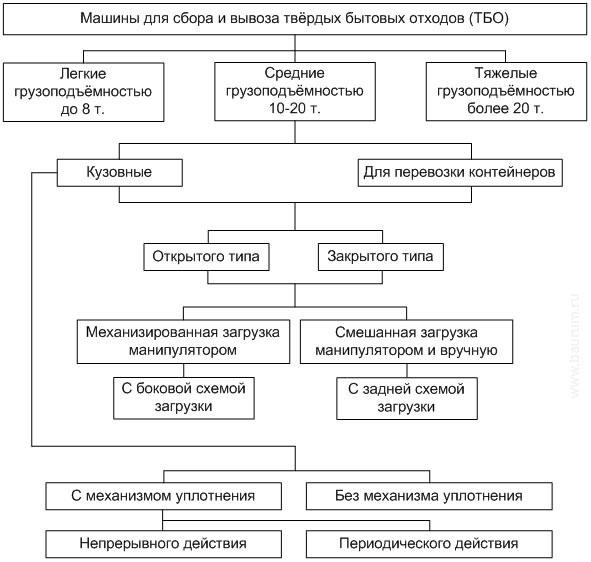 Классификация машин для сбора и вывоза ТКООтносящиеся ко второй группе кузовные мусоровозы получили наиболее широкое распространение. Они отличаются значительным разнообразием технического исполнения. Машины классифицируют по месту расположения загрузочного устройства (заднее, боковое или переднее), способу уплотнения отходов и полезному объему кузова. Кроме того, кузовные мусоровозы отличаются системой выгрузки отходов из кузова - самосвальной или принудительной с помощью выталкивающей плиты. В зависимости от грузоподъемности базового шасси, мусоровозы можно условно разделить на: малотоннажные (вместимостью 2 - 8 м3), среднетоннажные (9 - 15 м3) и большегрузные (16 - 32 м3). Важнейший показатель, характеризующий эффективность работы мусоровоза, – степень (коэффициент) уплотнения твердых бытовых отходов. Чем она выше, тем большее количество отходов способна транспортировать машина и тем совершеннее ее конструкция. В настоящее время границы коэффициента уплотнения составляют от 1,9 до 7. Такой разброс объясняется не только прочностью кузова и типом уплотняющего устройства, но и свойствами самого мусора. Форма поперечного сечения кузова имеет прямоугольное (иногда со скругленными стенками), реже – круглое сечение. Широкое распространение нашли мусоровозы с задней загрузкой. Они хорошо приспособлены для работы в стесненных условиях и могут использоваться там, где отсутствует контейнерная система сбора бытовых отходов. Большинство машин данного типа представляет собой грузовое шасси, на котором смонтирован кузов коробчатой формы с шарнирно прикрепленным к нему задним бортом. В его нижней части установлен приемный ковш (загрузочный бункер), являющийся основанием для крепления подающей (верхней) плиты прессующего механизма, с которой шарнирно связана поворотная прессующая (нижняя) плита. Для привода обоих элементов служат гидроцилиндры. Загрузка мусора в приемный ковш осуществляется вручную или механизированным способом с помощью опрокидывателя (гидроманипулятора), который обеспечивает выгрузку содержимого стандартных уличных контейнеров различных типов. Внутри кузова находится перемещаемая гидроцилиндром выталкивающая плита, являющаяся его подвижной передней стенкой. Чаще применяемыми становятся мусоровозы с задней загрузкой, выполненные несколько по иной схеме. Задний борт таких машин оборудован загрузочным ковшом, который для заполнения бытовыми отходами с помощью гидравлики опускается вниз. Погрузка мелкого мусора происходит вручную, а содержимого контейнеров – с помощью гидроманипулятора. После этого подъемный механизм перемещает загрузочный ковш вверх, поворачивает его и высыпает мусор в кузов машины. Поворотная толкающая плита, шарнирно соединенная с задней частью крыши кузова, уплотняет мусор, одновременно перемещая его к передней стенке. Выгрузка бытовых отходов осуществляется самосвальным способом и с помощью толкающей плиты. Подъем заднего борта обеспечивают гидроцилиндры. Альтернативой мусоровозам с задней загрузкой являются машины с боковым расположением погрузочного механизма. Эти установки предназначены для механизированного сбора бытовых отходов из стандартных контейнеров. Кузов, смонтированный на раме автомобиля шарнирно, сзади закрыт бортом, а спереди – толкающей плитой. Загрузка мусора через люк в крыше кузова производится при помощи манипулятора, который обеспечивает захват, подъем, опрокидывание, встряхивание и возврат контейнера на место. Рабочая зона погрузочного устройства позволяет осуществлять работу с несколькими контейнерами без передвижения машины. Перемещение отходов по ширине кузова (разравнивание) для равномерного заполнения осуществляется ворошителем. Мусор уплотняется в кузове при помощи периодически перемещающейся от передней стенки к заднему борту толкающей плиты. Она же, наряду с опрокидыванием кузова, обеспечивает выгрузку бытовых отходов, доставленных на полигон или мусороперегрузочную станцию. Для повышения поперечной устойчивости во время работы мусоровозы с боковой загрузкой оснащают выдвижными опорами. Прогресс, достигнутый в последнее время, привел к появлению мусоровозов с боковой загрузкой, оборудованных пресс-камерой. Это устройство непосредственно соединено с основным кузовом, но имеет меньшее, чем у него, поперечное сечение. Таблица 11.Технические характеристики кузовных мусоровозов с боковой загрузкойВнутри пресс-камеры, стенки которой сделаны очень прочными, находится уплотняющая подвижная плита бульдозерного типа, также обладающая высокой прочностью. Гидроманипулятор загружает коммунальные отходы из стандартного контейнера в пресс-камеру через люк в ее крыше. Перемещение уплотняющей плиты к заднему борту приводит к одновременному уплотнению мусора и вытеснению его в основной объем кузова. Благодаря такой схеме достигается высокая степень уплотнения твердых бытовых отходов в объеме кузова меньшем, чем у ранее упомянутых конструкций. Выгрузка мусора осуществляется самосвальным способом при подъеме гидрофицированного заднего борта. Мусоровозы с передним расположением загрузочного устройства имеют главное достоинство – создание наиболее благоприятных условий для работы оператора, который, благодаря хорошей обзорности и высокой механизации технологических операций, может управлять всеми рабочими процессами, не выходя из кабины. Помимо этого, значительно облегчается маневрирование, что особенно важно при движении в стесненных условиях. Конструктивное исполнение мусоровозов данного типа, за исключением подъемного механизма, очень сходно с устройством их аналогов с боковой загрузкой. Следует отметить, что указанная техника отечественными предприятиями не выпускается. Применение транспортных мусоровозов связано с развитием технологии двухэтапного вывоза бытовых отходов. При этом существуют две разновидности транспортных средств. Первая предусматривает использование длиннобазного большегрузного шасси либо автопоезда, на которые монтируется погрузочно-разгрузочное оборудование для работы со съемными кузовами типа «мультилифт». Пока один из кузовов загружается предварительно уплотненным мусором, другой, уже заполненный, транспортируется на полигон, где разгружается самосвальным способом. Таким образом, уменьшаются простои техники и, как следствие, достигается высокая производительность. В отдельную категорию следует выделить машины для вывоза крупногабаритных отходов (КГО). Автосамосвалы-бункеровозы – это мусоровозы, имеющие съемную платформу. За счет нескольких сменных платформ она обеспечивает беспрерывный сбор и транспортировку отходов, именно поэтому эти мусоровозы незаменимы – один может заменить 5-6 грузовиков. К тому же мусоровозы-самосвалы являются уникальной техникой – могут установить кузов на землю, могут поднимать его с грузом на высоту до 2,5 м (при необходимости перегрузки), а некоторые мусоровозы еще и производят погрузочноразгрузочные работы. Если мусор имеет огромные габариты и использование для его погрузки контейнеров невозможно, тогда целесообразно использовать мусоровозы с грейферным захватом. Такие мусоровозы привлекают и при необходимости утилизации сыпучих отходов. Тем не менее, такие мусоровозы имеют и недостаток – довольно высокую стоимость. Однако, если есть необходимость обслуживания больших объемов и территорий, то именно такие мусоровозы вам и необходимы – траты вполне окупаемы за счет отсутствия простоев, которые неизбежны, если площадка захламлена. Стоит немного остановиться на некоторых системах, которыми все чаще оборудуют мусоровозы. Самая универсальная, устанавливаемая на мусоровозы, это система мультилифт, имеющая довольно простую конструкцию, она еще и удобна в эксплуатации. Мультилифт - это не что иное, как погрузочно-разгрузочный механизм, который приводится в действие с помощью гидравлического привода. Необходимые функции он выполняет тросовым крюковым захватом. На мусоровозы эту систему монтируют, как правило, на усиленный подрамник.  Главным преимуществом системы мультилифт является тот факт, что погрузка мусора производится вместе с контейнером и занимает всего лишь несколько минут. Кроме того, такой способ вывоз мусора исключает возможность его рассыпания по близлежащей территории при перегрузке из мусорного контейнера в кузов мусоровоза. Крюковой захват мультилифт может быть рассчитан на грузоподъемность от 5 до 25 тонн, что дает возможность использовать данную систему не только для вывоза бытового мусора, но и широко использовать ее для транспортировки промышленных и строительных отходов.  Кроме того, мультилифт оснащен системой дистанционного управления, что позволяет водителю-оператору манипулировать грузозахватным органом даже не выходя из кабины автомобиля.  Мусоровоз, оборудованный системой мультилифт - многофункциональная мусороуборочная машина, способная выполнять функции бункеровоза, самосвала, пескоразбрасывающей или поливомоечной машины, эвакуатора и т.д. Также, современные мусоровозы все чаще оборудуют системами лифтдампер и фронтлоудер, которые также призваны упростить разгрузочнопогрузочные процессы. В отличие от мультилифт система лифтдампер способна манипулировать несколькими контейнерами поочередно, и даже обслуживать прицеп. Конструкция лифтдампера напоминает конструкцию козлового крана и приводится в действие при помощи гидропривода. Лифтдампер отличается высокой производительностью, мусоровоз оснащенный прицепом может быть разгружен данной системой всего за несколько минут. Если мусоровоз не имеет собственной погрузочно-разгрузочной системы (мультилифт, лифтдампер или др.), то на помощь приходит фронтальный погрузчик - фронтлоадер. Фронтлоадер, в отличие от мусоровозов, не является транспортировщиком и предназначен только для погрузки сыпучих материалов (в данном случае мусора) в кузов грузового автомобиля. В качестве рабочего органа фронтлоадер имеет передний открытый ковш, но в некоторых случаях возможна замена манипулятора на другие исполнительные органы, например, на клещевой захват для погрузки бревен, на ковш закрытого типа и т.д. Сегодня мусоровозы становятся все более оснащенными, что значительно упрощает и ускоряет такую малоприятную процедуру – вывоз ТКО и КГО. Выбор спецтехники для вывоза ТКО осуществлялся с учетом территориальной удаленности сельских поселений, объемами образующихся отходов, уровня благоустройства жилищного фонда.  Таблица 12.Наименование спецтехники по вывозу и сбору ТКО и КГО В приоритетном порядке рассмотрено применение много тоннажных мусоровозов, использование которых способствует снижению стоимости услуг по вывозу ТКО по сравнению с малотоннажной техникой, однако бралось во внимание и наличие на балансе районного коммунального предприятия малотоннажных мусоровозов. Рассмотрены модели мусоровозов, как с боковой загрузкой, так и с задней загрузкой, способные эффективно решать задачи по сбору ТКО как при обслуживании жилого фонда (многоэтажная и индивидуальная застройка), так и объектов социальной инфраструктуры. Применение мусоровозов большой вместимости с боковой загрузкой емкостью кузова 22 м3 КО-440-5 соответствует варианту организации системы сбора ТКО с использованием стационарных металлических контейнеров емкостью 0,75 м3 и позволит уменьшить численность автопарка спецтехники, стоимость затрат на приобретение, эксплуатационные расходы по сравнению с применением малотоннажной спецтехники. Мусоровоз с боковой загрузкой КО-440-5 предназначен для механизированной загрузки, уплотнения, транспортировки и выгрузки твѐрдых бытовых отходов. В состав специального оборудования входят: кузов с задней крышкой, толкающая плита, боковой манипулятор, гидравлическая и электрическая системы. Загрузка отходов в кузов производится из контейнера боковым манипулятором. Уплотнение отходов в кузове производится толкающей плитой. Выгрузка осуществляется опрокидыванием кузова и толкающей плитой. Преимущества мусоровоза: высокая маневренность; увеличенный полезный объем кузова; высокопрочные металлорукава высокого давления; гидрофицированный задний борт с автоматическими замками; возможность погрузки стандартных металлических контейнеров 0,75 м3. Таблица 13.Характеристики мусоровоза КО-440-5 на базе шасси КАМАЗ 65115Спецтехника для вывоза КГОБункеровоз МКС-3501 - универсальная машина для транспортировки контейнеров с мусором. Данная модель создана на базе МАЗ-5551А2 с дизельным двигателем мощностью 230 л.с. Простота и надежность машины в сочетании с большой грузоподъемностью отлично подходит для применения различными промышленными и сельскохозяйственными предприятиями, которые по достоинству оценили многофункциональность бункеровоза МКС-3501. Стандартное оборудование бункеровоза МКС-3501 позволяет выполнять погрузку контейнера с грузом, транспортировку контейнера, самосвальную разгрузку контейнера, при необходимости, подъем груженого контейнера на высоту до 2,5 метров. Кроме транспортировки и вывоза различных отходов, бункеровоз может применяться для выполнения погрузочно-разгрузочных работ. В силу сочетания цена/качество данная модель бункеровоза является наиболее используемой машиной для вывоза мусора контейнерами.  Таблица 14.Характеристики мусоровоза КО-440-5 на базе шасси КАМАЗ 65115Контейнерные мусоровозы (бункеровозы) - грузовые автомобили с оборудованием для перевозки бункеров для бытовых отходов емкостью 8 м3. Контейнерные мусоровозы предназначены для вывоза крупногабаритного мусора (строительный мусор, макулатура, мебель). Используются открытые или закрытые бункеры. Чаще всего контейнерные мусоровозы используют на шасси ЗИЛ, но в связи с серьезными перебоями в поставках ЗИЛов наиболее оптимальным шасси является МАЗ-5551А2. Надо заметить, что и стоимость бункеровоза на МАЗе практически идентична стоимости аналога на ЗИЛе, а большая грузоподъемность МАЗа и его хорошие технические характеристики делают этот (МКС-3501) мусоровоз наиболее выгодной покупкой. Расчет необходимого количества мусоровозного транспорта Число мусоровозов М, необходимых для вывоза бытовых отходов, определяют по формуле: М = Пгод/(365 · Псут · Кисп) где, Пгод - количество бытовых отходов, подлежащих вывозу в течение года с применением данной системы, м3; Псут - суточная производительность единицы данного вида транспорта м3; Кисп - коэффициент использования (Кисп =0,75); Суточную производительность мусоровозов определяют по формуле: Псут = Р · Е, где, Р - число рейсов в сутки; Е - количество отходов, перевозимых за один рейс, м3; Число рейсов каждого мусоровоза определяют по формуле: Р = [Т - (Тпз + Т0)] / (Тпог + Траз + Тпроб) Где, Т - продолжительность смены, час; Тпз- время, затрачиваемое на подготовительно-заключительные операции в гараже, час; Т0- время, затрачиваемое на нулевые пробеги (от гаража до места работы и обратно), час; Тпог - продолжительность погрузки, включая переезды и маневрирование, час; Траз - продолжительность разгрузки, включая переезды и маневрирование, час; Тпроб- время, затрачиваемое на пробег от места погрузки до места разгрузки и обратно, час. Время на сбор, вывоз и разгрузку транспортных средств определялось на основании «Рекомендаций по нормированию труда работников внешнего благоустройства», утвержденных приказом Департамента ЖКХ Министерства строительства РФ от 06.12.1994 г. № 13.   Таблица 15.Расчет количества спецтранспорта для вывоза ТКООбщая потребность транспортных средств по сбору и вывозу ТКО на первую очередь и расчетный срок приведены ниже в таблице. Таблица 16.Необходимое количество спецавтотранспорта для вывоза ТКО и КГО на первую очередь и на расчетный срокПо результатам расчетов необходимое для обслуживания муниципального образования «Александровск» количество транспортных средств для вывоза всего объема ТКО и КГО, образующегося в поселении составит – 2 ед. Приобретение транспортных средств указанных марок рассматривается как целесообразное, коммунальное предприятие осуществляет выбор спецтехники с учетом финансовых возможностей. Правила составления графиков и маршрутов работы спецавтотранспорта для вывоза отходовДля оптимизации вывоза ТКО необходимо составлять график движения транспорта и маршрутизацию движения мусороуборочного транспорта по всем объектам, подлежащим регулярному обслуживанию. За маршрут сбора отходов принимают участок движения собирающего мусоровоза по обслуживаемому району от начала до полной загрузки машины. Графики работы спецавтотранспорта, утверждаемые руководителем специализированного предприятия, выдают водителям, а также направляют в жилищно-эксплуатационные организации и в санитарно-эпидемиологическую станцию. При разработке маршрутов движения спецавтотранспорта необходимо располагать следующими исходными данными: подробной характеристикой подлежащих обслуживанию объектов и района обслуживания в целом, сведениями о накоплении бытовых отходов по отдельным объектам, о состоянии подъездов, интенсивности движения по отдельным улицам, о планировке кварталов и дворовых территорий, о местоположении объектов обезвреживания и переработки бытовых отходов.  По каждому участку должны быть данные о числе установленных сборников отходов. При разработке маршрутов движения спецавтотранспорта следует руководствоваться следующими правилами: сводить до минимума повторные пробеги спецавтотранспорта по одним и тем же улицам, объединять объекты, расположенные на улицах с особо интенсивным движением, в маршруты, подлежащие обслуживанию в первую очередь, объединять все объекты по системам сбора твердых коммунальных отходов, по возможности прокладывать маршрут от центра города (села) в направлении к месту обезвреживания, при применении кузовных мусоровозов продолжать маршрут до полного заполнения кузова, предусматривать минимальные пробеги для каждой единицы спецавтотранспорта. 3.5. Организация системы приема вторичного сырья Согласно Федеральному закону Российской Федерации от 6 октября . N 131-ФЗ «Об общих принципах организации местного самоуправления в Российской Федерации» (Глава 3 , Статья 15, п.1.14). Вопросы организации утилизации и переработки бытовых и промышленных отходов находятся в ведении Аларского района Иркутской области. Порядок сбора отходов на территориях муниципальных образований, предусматривающий их разделение на виды (пищевые отходы, текстиль, бумага и другие), определяется органами местного самоуправления и должен соответствовать экологическим, санитарным и иным требованиям в области охраны окружающей природной среды и здоровья человека.С целью снижения затрат на вывоз твердых бытовых отходов, вовлечения ценных компонентов ТБО во вторичный оборот дополнительных источников сырья рекомендуется организация пунктов сбора вторсырья: макулатуры, черного и цветного металла (бутылок из-под напитков), стеклобоя. В перспективе на данных пунктах возможно организовать прием полиэтилена и пластмасс при наличии потребителя данного вида вторсырья.Далее представлен морфологический состав ТБО и КГО, собираемых в жилищном фонде и общественных и торговых предприятиях городов и регионов России.При  развитии системы  сбора вторичного сырья возможны  три схемы:1) установка контейнеров для селективного сбора бумаги, стекла, пластика, металла в жилых кварталах;2) создание сети комплексных приемных пунктов сбора вторичных ресурсов;3) организация передвижных пунктов сбора вторичных материальных ресурсов.Создание приемных пунктов для сбора вторсырья с активным привлечением части предпринимателей сферы малого бизнеса, кроме всего прочего, приведет к созданию новых рабочих мест, в том числе для инвалидов, а также источника дополнительного дохода для наиболее неимущих  слоев населения.Таблица 17.Морфологический состав ТБО, собираемых в жилищном фонде и общественных и торговых предприятиях городов и регионов России, % по массеТаблица 18.Ориентировочный состав крупногабаритных отходовРаздельный сбор вторичного сырья позволяет добиться значительного сокращения объемов ТБО, что существенно снижает загрузку полигона ТБО, уменьшает число стихийных свалок, оздоровляет экологическую обстановку. Дальнейшая переработка собираемого таким образом сырья является экологически приемлемым, энерго- и ресурсосберегающим производством.Несмотря на то, что ТБО из жилого фонда являются крупным источником вторичного сырья, практическая реализация селективного сбора полезных компонентов отходов представляет собой сложную проблему, связанную как с организацией сбора, так и с фактической переработкой загрязненного материала, а также с уровнем цен на вторичное сырье соответствующего качества. Наибольший интерес представляет селективный сбор утильных фракций от общественных и торговых предприятий, качество которых выше, чем качество утильных фракций ТБО жилого фонда.Также следует отметить, что в торговых точках легче, чем в жилой зоне организовать централизованный селективный сбор и транспортировку утильных компонентов.Максимальный экономический и экологический эффект, связанный с извлечением утильных фракций и экономией природных ресурсов, реализуется на двух стадиях сбора и удаления ТБО:при селективном сборе ТБО общественных и торговых предприятий;при сборе вторсырья от населения на специально организованных пунктах.3.6. Технологические аспекты при выборе определенной системы обращения с коммунальными отходамиТипичный процесс вывоза ТБО выглядит следующим образом. Отходы потребления попадают в мусорные контейнеры или бункеры в смешанном виде. Далее организация, заключившая договор с муниципалитетом на вывоз отходов, направляет мусоровозы по адресам расположения мусорных контейнеров и бункеров. Для этого используются автомобили с боковой, задней или передней загрузкой. Мусоровоз подъезжает к контейнеру, при помощи манипулятора забирает его и опорожняет, высыпая в собственный кузов, либо устанавливает пустой контейнер на место и едет к следующему - так до заполнения собственного кузова. Это зависит от типа мусоровоза. Далее отходы вывозятся на мусороперегрузочные, мусоросортировочные станции, полигоны и свалки. Вывоз мусора на полигоны имеет свои плюсы и минусы. К плюсам относится возможность использования машин по строгому графику, обслуживание как на контейнерных площадках, так и у подъездов (в случае установки пластмассовых контейнеров в мусоропроводах). К недостаткам относятся большой пробег автотранспорта на полигон, и как следствие увеличенный расход горюче-смазочных материалов (ГСМ), «полигонная» эксплуатация также увеличивает расходы на ремонт техники. Просыпание при погрузке, узкая специализация, сложность регулирования количества контейнеров на контейнерных площадках с пиками накопления. Проблемой также является вывоз КГО, что требует применения еще одного типа контейнеров и машин.Использование схемы вывоза на мусороперегрузочную станцию позволяет использовать мусоровозы с относительно небольшой грузоподъемностью и вместимостью контейнеров, которые работают с небольшим пробегом, и выполняют функцию сбора, перегрузки в контейнеры (кузова) накопители большой вместимости на станциях перегрузки. А мусоровозы большой грузоподъемности выполняют функции транспортирования ТБО со станции перегрузки на места утилизации. Крупногабаритные отходы вывозятся в тех же контейнерах. Такой способ вывоза ТБО позволяет повысить производительность мусоровозов, сэкономить ГСМ, уменьшить износ автомобильной техники связанный с полигонной эксплуатацией. При этом в домовладениях устанавливаются собирающие контейнеры. Станции перегруза оснащаются пресс - комплексами в соответствии с заданной производительностью. Транспортные мусоровозы совершают рейсы со станции перегруза до мест утилизации отходов. Их среднее расстояние поездки - в пределах 30 - . Количество рейсов собирающего мусоровоза 15-20 , транспортного 4 - 5 при объеме до .куб. В случае вывоза отходов на мусоросортировочную станцию они регистрируются в журнале и взвешиваются на весах. Далее поступают на склад сырья, а затем в цех на переработку: сортировка, измельчение, прессование, удаление различных включений. Из цеха выходит готовая продукция (макулатура, ПЭВП, ПЭНП, текстильные отходы) в виде прессованных кип определенных групп и марок в соответствии с ГОСТом. Готовую продукцию в кипах взвешивают на весах и перемещают на склад готовой продукции, затем отправляются на заводы-потребители и остатки на полигоны. Пункты раздельного сбора (ПРС) целесообразно устраивать в садовых товариществах, коттеджных посёлках и др. Как правило, именно в непосредственной близости от этих объектов возникают несанкционированные свалки. Возникновение свалок связано не только с нежеланием оплачивать за вывоз мусора, но и с таким фактором как нарушение регулярности вывоза. Срыв графиков вывоза во многом объясняется значительной отдалённостью мусорных площадок. Поэтому логичным выходом из положения представляется преобразование этих площадок в пункты раздельного сбора. Желательно располагать их рядом с магазинами, автобусными и железнодорожными станциями и привлекать для обслуживания персонал близлежащих объектов. ПРС представляет собой огороженную площадку с навесом, оборудованную контейнерами для вторичного сырья (картон + ПЭТ-бутылка) и лёгким компактором WS-8. При больших объёмах картона необходим пресс-пакетировщик. Значительная экономия в 3-4 раза достигается за счёт уменьшения количества вывозов контейнера-накопителя. Так при замене контейнера на компактор WS-8 количество рейсов уменьшается в 4 раза, соответственно в 4 раза уменьшаются общие затраты на утилизацию и снижается частота вывоза. На пунктах так же может осуществляться отделение ценного вторичного сырья: бумага, ПЭТ-бутылка, стекло, пластик, чёрные и цветные металлы. Оставшийся мусор собирается в контейнера-накопители , или уплотняется в лёгких компакторах типа WS-8. Данная схема позволяет на 15-20% уменьшить объём вывозимых отходов, а применение компакторов позволяет ещё в 2-2.5 раза снизить этот объём.Рационально предположить, что установкой контейнеров на отдельную группу коммунальных отходов, а также организацией удаления этих отходов от мест сбора осуществляет предприятие - потребитель отходов в качестве вторичного сырья.  3.7. Организация накопления и транспортирования жидких коммунальных отходовУдаление жидких отходов следует осуществлять в соответствии с требованиями       п.2.3. СанПиН 42-128-4690-88. При расчете общего количества жидких бытовых отходов следует учитывать отходы, образующиеся в не канализованных нежилых объектах общественного назначения. По мере благоустройства населенных мест следует учитывать возможность уменьшения общих объемов жидких бытовых отходов, вывозимых из не канализованных объектов.Для сбора жидких отходов в не канализованных домовладениях устраиваются дворовые помойницы, которые должны иметь водонепроницаемый выгреб и наземную часть с крышкой и решеткой для отделения твердых фракций. Для удобства очистки решетки передняя стенка помойницы должна быть съемной или открывающейся. При наличии дворовых уборных выгреб может быть общим.Дворовые уборные должны быть удалены от жилых зданий, детских учреждений, школ, площадок для игр детей и отдыха населения на расстояние не менее 20 и не более . На территории частных домовладений расстояние от дворовых уборных до домовладений определяется самими домовладельцами и может быть сокращено до 8-. В конфликтных ситуациях место размещения дворовых уборных определяется представителями общественности, административных комиссий.В условиях децентрализованного водоснабжения дворовые уборные должны быть удалены от колодцев и каптажей родников на расстояние не менее .Дворовая уборная должна иметь надземную часть и выгреб. Надземные помещения сооружают из плотно пригнанных материалов (досок, кирпичей, блоков и т.д.). Выгреб должен быть водонепроницаемым, объем которого рассчитывают исходя из численности населения, пользующегося уборной.Глубина выгреба зависит от уровня грунтовых вод, но не должна быть более . Не допускается наполнение выгреба нечистотами выше, чем до  от поверхности земли.  Выгреб следует очищать по мере его заполнения, но не реже 1 раза в полгода. Помещения дворовых уборных должны содержаться в чистоте. Уборку их следует производить ежедневно. Не реже одного раза в неделю помещение необходимо промывать горячей водой с дезинфицирующими средствами. Наземная часть помойниц и дворовых уборных должна быть непроницаемой для грызунов и насекомых.Неканализованные уборные и выгребные ямы дезинфицируют растворами состава: хлорная известь (10%), гипохлорид натрия (3-5%), лизол (5%), нафтализол (10%), креолин (5%), метасиликат натрия (10%). Эти же растворы применяют для дезинфекции деревянных мусоросборников. Время контакта не менее 2 минут. Запрещается применять сухую хлорную известь (исключение составляют пищевые объекты и медицинские лечебно-профилактические учреждения).Норма накопления жидких отходов –  в год.Количество жителей поселения, постоянно проживающих в частном секторе, составляет 609 человек. Таким образом, количество жидких бытовых отходов, удаляемых из выгребов, составляет – V= 47*3,25 = 1979,25 м3 в год.В неканализованном жилищном фонде жидкие отходы собирают в выгреб и вывозят по мере накопления. Выгреб для нечистот и помоев  водонепроницаем. Жидкие бытовые отходы рекомендуется удалять из выгребов с помощью ассенизационных машин марки КО-503В, КО-520, КО-529, КО-526,  КО-520-1.Расчет произведен  на основе вакуумный машины КО-503В на базовом шасси ГАЗ-3307. Вместимость бака машины – .  Расчет производительности машин представлен в таблице 19.Таблица 19.Если в частном секторе для сбора и вывоза жидких бытовых отходов будут обустроены выгребные ямы, то количество жидких бытовых отходов предназначенных к вывозу уменьшится и, следовательно, количество вакуумных машин может быть сокращено.Жидкие бытовые отходы населения рекомендуется вывозить на канализационные очистные сооружения.3.8. Структура затрат на осуществление процесса обращения с отходамиЕжегодно в бюджете муниципального образования, физических и юридических лиц предусматривается финансирование благоустройства территории поселения. Объемы капиталовложений корректируются ежегодно, в зависимости от санитарной обстановки и бюджетного финансирования. Ведомость объемов и стоимости работ по развитию системы обращения с отходами приведены в таблице 20.Таблица 20. Ведомость объемов и стоимости работ4. ОРГАНИЗАЦИЯ РАБОТ ПО ЛЕТНЕЙ И ЗИМНЕЙ БОРКЕМеханизированная уборка территорий является одной из важных и сложных задач жилищно-коммунальных организаций. Качество работ по уборке территорий зависит от рациональной организации работ и выполнения технологических режимов. Летом выполняют работы, обеспечивающие максимальную чистоту автодорог и приземных слоев воздуха. Зимой проводят наиболее трудоемкие работы: удаление свежевыпавшего и уплотненного снега, борьба с гололедом, предотвращение снежно-ледяных образований.4.1. Технология летнего содержания дорогПри летней уборке территорий с дорожных покрытий удаляется смет с такой периодичностью, чтобы его количество на дорогах не превышало установленной санитарной нормы. Кроме того, в летнюю уборку входят удаление с проезжей части и лотков улиц грязи в межсезонные и дождливые периоды года; очистка отстойных колодцев дождевой канализации; уборка опавших листьев; снижение запыленности воздуха и улучшение микроклимата в жаркие дни. Основным фактором, влияющим на засорение улиц, является интенсивность движения транспорта. На накопление смета и засорение улиц существенно влияют также благоустройство прилегающих улиц, тротуаров, мест выезда городского транспорта и состояние покрытий прилегающих дворовых территорий. Основной операцией летней уборки территории муниципального образования «Александровск» является подметание. На главных улицах уборка заключается главным образом в очистке  проезжей части от смета.  Степень засоренности дорог зависит от интенсивности движения транспорта, состояния дорожных покрытий. При малой интенсивности (до 60 автомобилей в час) смет распределяется равномерно. При большой интенсивности отбрасывается потоками воздуха по сторонам и распределяется вдоль бортового камня полосой на ширину 0.5 м. Установлена допустимая норма засоренности краевых частей дорог (лотков) со средним и интенсивным движением транспорта по улицам с усовершенствованным покрытием (автодороги 1-ой и 2-ой категории) – 30 г/м2, на асфальтированных проездах второстепенной значимости и малой интенсивности движения (автодороги 3-ей категории) – 80 г/м2. Перечень основных операций технологического процесса летней уборки автодорог приведен в таблице 21. Таблица 21.Основные операции технологического процесса летней уборки автодорогПодметание дорожных покрытий Подметание является  основной операцией по уборке улиц, площадей и проездов, имеющих усовершенствованные покрытия. Подметание производится в таком порядке: в первую очередь подметают краевые (прибордюрные) части дорог и улиц с интенсивным движением, маршрутами городского транспорта, а затем улиц со средней и малой интенсивностью движения. Наилучший режим работы подметально-уборочных машин двухсменный (с 7 до 21 ч.). Уборку проводят в следующем порядке: утром подметают краевые (прибордюрные) части дорог с интенсивным движением, затем подметают прибордюрные части проездов со средней и малой интенсивностью движения и далее, по мере накопления смета, улицы в соответствии с установленным режимом подметания. Перед подметанием прибордюрных частей улиц должны быть убраны тротуары с тем, чтобы исключить повторное засорение. Время уборки тротуаров должно быть увязано с графиком работы подметально-уборочных машин. Сроки патрульного подметания остановок городского транспорта, участков с большим пешеходным движением увязывают со временем накопления на них смета.  Разгрузка подметально-уборочных машин от смета производится на специальных площадках, расположенных вблизи обслуживаемых улиц и имеющих хорошие подъездные пути. На этих же площадках или недалеко от них желательно устанавливается стендер для заправки машин водой. Смет на свалки с разгрузочных площадок вывозится самосвалами или перегружается в большегрузные контейнеры. Уборка прибордюрной грязи Уборка прибордюрной грязи (грунтовых наносов) является периодической операцией, входящей в состав летнего содержания автодорог. Грунтовые наносы в зависимости от причин, вызвавших их образование, подразделяются на следующие группы: а) межсезонные наносы, представляющие собой загрязнения и остатки технологических материалов, применяющихся при зимней уборке, которые накапливаются в течение зимнего сезона и весной после таяния снега и располагаются полосой в прибордюрной части автодороги; б) наносы, образующиеся после ливневых дождей, в летнее время года,  когда сильные дожди размывают газоны и другие поверхности открытого грунта и перемещают часть грунта на дорожное покрытие; в) наносы, возникающие на проезжей части улицы, с которой граничит строительная площадка, когда грунт колесами транспортных средств, обслуживающих стройку, перемещается со строительной площадки на дорожное покрытие. В весенний период производят очистку проезжей части от грязи, снежной или ледяной корки, по мере ее таяния. Очистку прибордюрной части производят после освобождения дороги от снега и льда, пока грязь не засохла и легко удаляется автогрейдером или бульдозером. В случае высыхания, перед уборкой грунтовые наносы должны быть увлажнены поливомоечной машиной, что снизит их прочность и предотвратит пыление. Грунт сдвигается в вал и затем с помощью погрузчика подается в кузов самосвала. При выполнении этих работ автогрейдер и поливомоечная машина передвигаются по направлению движения городского транспорта, погрузчик – против движения транспорта, за погрузчиком задним ходом движется самосвал. При уборке применяют универсальные и уборочные машины, а также специальные уборочные машины. Надлежащее качество уборки после вывоза наносов достигается ручной уборкой оставшихся загрязнений, подметанием механизмами, а  затем тщательной мойкой поверхности. 4.2. Технология зимнего содержания дорог Технологический процесс зимней уборки автодорог осуществляется в соответствии с Государственным стандартом Российской Федерации ГОСТ Р 50597-93 «Автомобильные дороги и улицы. Требования к эксплуатационному состоянию, допустимому по условиям обеспечения безопасности дорожного движения» (принят постановлением Госстандарта Российской Федерации от 11 октября 1993 года № 221). Основной задачей зимней уборки дорожных покрытий является обеспечение нормальной работы городского транспорта и движения пешеходов. Уборка городских территорий зимой трудоемка. Сложность организации уборки связана с неравномерной загрузкой парка снегоуборочных машин, зависящей от интенсивности снегопадов, их продолжительности, количества выпавшего снега, а также от температурных условий. Городские территории зимой убирают в два этапа: 1) Расчистка проезжей части и проездов; 2) Удаление с городских проездов собранного в валы снега. Зимняя уборка включает в себя следующие операции: 1. Первоочередные: обработка дорожных покрытий противогололедным материалом (в первую очередь посыпают наиболее опасные места – подъемы, спуски, перекрестки, кольца, развороты, мосты, заездные карманы остановок общественного транспорта (ООТ); сгребание и подметание снега; очистка заездных карманов, разворотов, перекрестков, въездов и выездов в кварталы. 2. Операции второй степени: формирование снежного вала; удаление снега с проездов (вывоз или переброска роторными снегоочистителям на свободные территории); зачистка прибордюрной части автодороги после удаления снега; скалывание льда и удаление снежно-ледяных образований; подметание дорог при длительном отсутствии снегопада. Выполнение снегоочистительных работ возможно при условии строгого соблюдения технологических режимов, которые обуславливают зависимость времени работы машин от начала снегопада, что требует практически круглосуточной готовности машин к работе. Поэтому на период снегопадов рекомендуется предусматривать круглосуточное дежурство пескоразбрасывателей и плужно-щеточных снегоочистителей. Число таких машин должно быть минимальным и обеспечивать уборку только наиболее ответственных магистралей, отличающихся особенно напряженным движением транспорта, в первую очередь пассажирского. Остальные пескоразбрасыватели и плужно-щеточные снегоочистители должны работать в 1,5 смены. При этом необходимо, чтобы время их работы совпадало с часами наиболее интенсивного движения транспорта. Все другие машины, применяемые при зимней уборке, должны работать также в 1,5 смены. В связи с тем, что пескоразбрасыватели и плужно-щеточные снегоочистители заняты только часть рабочего времени (в часы снегопада), для рационального использования водительского состава рекомендуется закреплять за водителями пескоразбрасывателей, плужно-щеточных снегоочистителей скалыватели- разрыхлители, роторные снегоочистители и другие машины. Как показывает практика работы эксплуатационных хозяйств, в промежутке между снегопадами наиболее квалифицированную часть водительского состава можно использовать для технического обслуживания и ремонта уборочной техники. Снегоочистка Основной способ удаления снега с покрытий дорог – подметание и сгребание его в валы плужно-щеточными снегоочистителями. Перекидывание снега шнекороторными снегоочистителями применяют на набережных рек, загородных и выездных магистралях, а также на расположенных вдоль проездов свободных территориях.  При сравнительно малой интенсивности движения транспорта (не более 120 маш./час) может быть обеспечена очистка до асфальта при помощи только снегоочистителей. При большей интенсивности движения, как правило, нельзя предотвратить образования уплотненного снега без применения химических материалов на покрытиях дорог. Химические материалы препятствуют уплотнению и прикатыванию свежевыпавшего снега, снижают величину сил смерзания льда с поверхностью дорожного покрытия, но их можно применять только при интенсивности снегопада не менее 0,5 мм/час (при пересчете на воду), так как в противном случае на дорожном покрытии образуются растворы реагентов. Применение химических материалов дает положительный эффект при хорошем перемешивании реагентов со снегом, которое может быть достигнуто при движении транспортных средств интенсивностью более 100 машин/час. Дороги с интенсивностью движения транспорта менее 100 машин/час, а также при снегопадах интенсивностью менее 0,5 мм/час убирают без применения химических материалов путем сгребания и сметания снега плужно-щеточными снегоочистителями. Каждый цикл обработки дорожного покрытия разбит на этапы: выдержку, обработку химическими реагентами, интервал, сгребание и подметание снега. Выдержка – время от начала снегопада до момента внесения реагентов в снег зависит от интенсивности снегопада и температуры воздуха и принимается такой, чтобы полностью исключить образование на дорожном покрытии растворов при контакте снега и реагентов. Интервал – период между посыпкой химических реагентов и началом обслуживания. Интервал выдерживают только при снегопадах незначительной интенсивности. При выполнении работ первого цикла выдерживать интервал следует только при снегопаде интенсивностью 0,5... 1 мм/час. При взаимодействии с реагентами снег, сохраняя свойства сыпучести, не подвергается уплотнению и прикатыванию, благодаря чему при работе плужнощеточных снегоочистителей достигается высококачественная уборка дорожных покрытий. Вал снега укладывают в прилотковой части дороги. Во всех случаях, где это представляется возможным, для наилучшего использования ширины проезжей части, а также упрощения последующих уборочных работ вал снега располагают посередине двустороннего проезда.  Маршруты работы снегоочистителей выбирают так, чтобы сгребание и сметание начинались с проездов с наиболее интенсивным движением, а также имеющих торговые и административные центры до начала работы этих учреждений.  В особых эксплуатационных условиях (подъемы дорог, подъезды к мостам, туннелям и т. п.), когда требуется повысить коэффициент сцепления колес транспортных средств с дорожным покрытием, необходимо применять специальные химические реагенты.  При выполнении снегоочистительных работ особое внимание следует уделять расчистке перекрестков и остановок городского транспорта. При расчистке перекрестков машина движется перпендикулярно валу, а при расчистке остановок и подъездов - сбоку, захватывая лишь его часть. Число проходов машины зависит от площади поперечного сечения вала. Собранный снег сдвигается в расположенный рядом вал или на свободные площади. Удаление уплотненного снега и льда Уплотненный снег с дорожных покрытий убирают автогрейдером, снабженным специальным ножом гребенчатой формы, или скалывателями-рыхлителями. Снег удаляют складированием в прилотковой части проезда или на площадях, свободных от застройки. Кроме того, снег можно ссыпать в люки обводненной дождевой или хозяйственно-фекальной канализации.  В транспортные средства снег грузят снегопогрузчиками или роторными снегоочистителями в следующем порядке. Снегопогрузчик движется вдоль прилотковой части улицы в направлении, противоположном движению городского транспорта. Находящийся под погрузкой самосвал также движется задним ходом за погрузчиком. После загрузки самосвал вливается в общий поток транспорта, не мешая ему. Движение самосвала задним ходом и работа погрузчика создают повышенную опасность для пешеходов. В связи с этим в процессе погрузки около снегопогрузчика должен находиться дежурный рабочий, который руководит погрузкой и не допускает людей в зону работы машины. Рабочие, обслуживающие снегопогрузчики, должны быть одеты в специальные жилеты. При погрузке снега роторными снегоочистителями опасность работы повышается, так как снегоочиститель и загружаемый самосвал движутся рядом в направлении движения транспорта, сужая проезжую часть улицы. Роторный снегоочиститель обслуживает один рабочий, ответственный за безопасность проведения работ. Снежно-ледяные образования, остающиеся после прохода снегопогрузчиков, должны быть в кратчайшие сроки удалены с поверхности дорожного покрытия с помощью скалывателей-рыхлителей или путем использования различных химических материалов. Сгребание и подметание  Сгребание и подметание снега должно производится плужно-щеточным снегоочистителем (ПМ-130Б, КДМ и т.д.), после обработки дорожных покрытий противогололедными материалами.  Скалывание уплотненного снега В состав работы входит: помимо скалывания уплотненного снега  еще и скалывание снежной корки в лотках, а также сгребание скола с очищенной полосы. Для этой цели нужно применять автогрейдеры ДЗ-143, ДЗ-180. Сдвигание снега и скола в валыЭта операция производится частично при сгребании и подметании снега и скола. Однако, формирование валов требует применения дополнительной техники – автогрейдеров и бульдозеров. Для этой цели применяются автогрейдеры ДЗ-143, ДЗ-180, бульдозеры ДТ-75, Т-130, Т-170, тракторы с отвалом К-700, Т150. Перекидка снега роторными очистителями На насаждения и газоны разрешается перекидывать только свежевыпавший снег. На перекидке снега на проездах с насаждениями должно быть исключено повреждение деревьев и кустарников, при этом применяются дополнительные насадки и желоба с направляющими козырьками, отрегулированными для каждого участка дорог. Это обеспечивает укладку перекидываемого снега на узкой полосе между проезжей частью и насаждениями, или даже пересадку его через ряд кустарников, обеспечивая их сохранность. Для этой цели применяются шнекороторные снегоочистители типа ДТ-75, Т-150. Допустимые уровни и требования к зимнему содержанию автодорог Для обеспечения свободного проезда автомобильного транспорта после окончания снегопада в соответствии с ВСН 24-88 «Технические правила ремонта и содержания автомобильных дорог», определены предельно допустимые значения требований к автодорогам, которые приведены в таблице 22.    Таблица 22.Срок окончания снегоочистки принимают с момента прекращения снегопада или метели до завершения работ, обеспечивающих указанные требования. После обеспечения свободного проезда транспорта дорожные предприятия приступают к очередным операциям зимнего содержания автомагистралей, приведенных выше. Сроки удаления снега, в часах, в зависимости от количества выпавшего снега и категорий автодорог, приведены в таблице 23.Таблица 23. Обработка противогололедными материаламиДля борьбы с гололедом применяют профилактический метод, а также метод пассивного воздействия, способствующий повышению коэффициента сцепления шин с дорогой, покрытой гололедной пленкой. Предпочтительно использовать профилактический метод, но его применение возможно только при своевременном получении сводок метеорологической службы о возникновении гололеда. После получения сводки необходимо обработать дорожное покрытие химическими реагентами. Чтобы реагенты не разносились колесами транспортных средств, их разбрасывают непосредственно перед возникновением гололеда. При такой обработке ледяная пленка по поверхности дорожного покрытия не образуется, дорога делается лишь слегка влажной. Для устранения гололеда дорожное покрытие обрабатывают противогололедными препаратами.  Обработку дорожных покрытий при профилактическом методе борьбы с гололедом начинают с улиц с наименьшей интенсивностью движения, т.е. II и III категорий, а заканчивают на улицах I категории. Такой порядок работы в наилучшей степени способствует сохранению реагентов на поверхности дороги. Обработку дорог, покрытых гололедной пленкой, начинают с улиц I категории, затем посыпают улицы II и II категории. Параллельно необходимо проводить внеочередные работы по выборочной посыпке подъемов, спусков, перекрестков, подъездов к мостам и туннелям. Продолжительность обработки всех улиц I категории не должна превышать одного часа. Для ускорения производства работ по борьбе с гололедом следует обрабатывать дороги только в полосе движения, на которую приходится примерно 60...70% ширины проезжей части улицы. 4.3. Расчет потребности в машинах для уборки территорий населенных пунктов Работы по уборке территорий населенных пунктов подразделяются на две группы в зависимости от сроков выполнения технологических операций. К первой группе относятся работы по уборке дорожных покрытий в летнее время, ко второй – работы по зимней уборке, выполняемые в течение строго определенного отрезка времени, так называемого директивного времени. К таким работам относятся первоочередные операции зимней уборки: обработка покрытий технологическими материалами, сгребание и подметание снега с покрытий. 4.3.1. Летние уборочные работы Потребное количество машин для выполнения работ первой группы определяется по формуле: Qсут	N=	 , Псм *Ксм *КВПгде Qсут – суточный объем уборочных работ, Псм – эксплуатационная производительность уборочной машины за время рабочей смены, Ксм – коэффициент сменности, Квп – коэффициент выпуска уборочных машин на линию. Систематическую механическую уборку улиц и дорог в летнее время выполняют двумя способами:  механическим или вакуумным отделением смета от поверхности дорожного покрытия с перемещением его в бункер подметально-уборочной машины с транспортированием на полигон; гидродинамическим отделением смета от поверхности дорожного покрытия, перемещением его направленными водяными струями поливомоечных машин в прибордюрную часть дороги и смывом потоком воды в колодцы ливнестока. Для муниципального образования «Александровск» подходит первый способ уборки, который не требует наличия ливневой канализации и продольного уклона проезжей части. Данный способ обладает высокой производительностью, однако он теряет эффективность при уборке смета влажностью более 20 %, а также при наличии на покрытии сухих глинистых отложений. У подметально-уборочных машин с мокрым обеспыливанием зоны работы подборщика расход воды на увлажнение при подметании должен составлять 0.02-0.05 л/м2  в зависимости от уровня засоренности дорожного покрытия. При чрезмерном увлажнении смета ухудшается его захват рабочими органами, поэтому в процессе подметания необходимо корректировать режим работы системы увлажнения. В настоящее время существует множество специализированных машин, осуществляющих подметально-уборочные операции. Одним из наиболее недорогих решений в этой области является подметально-уборочный прицеп для широко распространенных тракторов МТЗ-82. Параметры прицепа: ширина подметания (с двумя лотковыми щетками) - 2700 мм, объем бункера для смета – 3 м3, объем бака для воды – 850 л, рабочая скорость при подметании до 20 км/ч, производительность техническая до 54000 м2/ч, масса полная - 6500 кг, давление воды в системе обеспыливания 3,2 атм. Цена прицепа составляет около 1,1 млн. руб., цена трактора МТЗ-82 – около 650 тыс. руб. Время работы на одной заправке водой: 	t1з =где Vв – емкость бака для воды, 850 л; g – расход воды для увлажнения смета в зоне работы щеток, 0.05 л/м2; U – средняя рабочая скорость движения машины, 20 км/ч = 20000 м/ч; В – ширина зоны подметания, 2,70 м. t1з =Время работы до заполнения бункера сметом: tсм =где Vсм – емкость бункера для смета, 3 м3; р – плотность смета, 1 500 кг/м3 = 1 500 000 г/м3; Q – средний уровень засоренности покрытия, 50 г/м2; В – ширина зоны подметания, 2,70 м; U – рабочая скорость движения машины, 20 км/ч = 20000 м/ч; Ку – коэффициент качества уборки, 0,8. tсм =Время, затрачиваемое на поездку к месту заправки бункера и заполнение бункера водой: tвз =где tВз – время затрачиваемое на поездку к месту заправки бункера и заполнение бункера водой; tв  – время заправки бака водой, 0,15 ч; Lз   – среднее расстояние до пункта заправки водой, примем 2 км; V – транспортная скорость движения, 30 км/ч. tвз =Время, затрачиваемое на поездку к месту разгрузки бункера со сметом и разгрузку бункера со сметом: Т см =где TСм – время, затрачиваемое на поездку к месту разгрузки бункера со сметом и разгрузку бункера со сметом; tСм – время разгрузки смета, 0.15 ч; LСм  – среднее расстояние до пункта разгрузки смета, 2 км; V – транспортная скорость движения машины, 30 км/ч. Т см =Учитывая, что время расходования воды меньше времени заполнения бункера сметом, в пунктах заправки водой рекомендуется устраивать места для разгрузки и временного хранения смета до вывоза на полигон ТКО. В этом случае число поездок при односменном режиме работы (T = 8 ч) составит: 	 n=Чистое время уборки за смену: t уборки = n* t1з= 13*0,31= 4 ч. Эксплуатационная производительность подметально-уборочной машины определяется при односменном режиме работы: Ппу = t tуборки *В*U , где tУборки – чистое время уборки, В – ширина подметания, м; U – рабочая скорость движения машины, км/ч. Ппу = 4 * 2,7 * 20000 =216000 м2 / деньНеобходимое количество подметально-уборочных машин определяется по формуле: N =где S – убираемая площадь, м2; KВых – коэффициент выхода машин на линию, 0,7; Пп.у. – эксплутационная производительность 1 машины, 216000 м2/день. В муниципальном образовании «Александровск» общая протяженность улично-дорожной сети составляет 12,015 км. Примем среднюю ширину дороги равной 6 метров, в этом случае общая площадь составляет 72090 м2. Таким образом, одной подметально-уборочной машины (трактор МТЗ-82 с подметально-уборочным прицепом) достаточно для обеспечения летней уборки улиц в муниципальном образовании «Александровск». 4.3.2. Зимние уборочные работы Работы по зимней уборке улиц и дорог делятся на три группы: снегоочистка, удаление снега и скола, ликвидация гололеда и борьба со скользкостью дорог. Снегоочистку улиц и дорог выполняют механическим и механико-химическим способами. Выбор способа зависит от интенсивности движения транспорта, вида и состояния снежно-ледяных отложений, интенсивности снегопада. На дорогах местного значения, с учетом малой интенсивности движения автотранспорта, рекомендуется выполнять снегоочистку только плужно-щеточными очистителями без применения химических реагентов. На дорогах регионального и федерального значения может потребоваться также применение песко-соляных смесей. В зависимости от интенсивности движения и температуры воздуха, очистку проезжей части снегоочистителями начинают выполнять не позднее 0.5-1 ч после начала снегопада и повторяют через каждые 1.52 ч по мере накопления снега. После окончания снегопада производится завершающее сгребание и подметание снега. При механическом способе снегоочистки и размещении снежного вала на проезжей части необходимо учитывать условия движения транспорта. Наиболее предпочтительным является вариант, когда снежный вал размещается посредине проезжей части. Если производить регулярный вывоз снега с улиц по мере его накопления, то размещение снежного вала посредине проезжей части можно производить при любой интенсивности и продолжительности снегопада. На перекрестках и пешеходных переходах снежный вал необходимо расчищать на ширину 2-5 м, в зависимости от интенсивности пешеходного движения. На остановках общественного транспорта снежный вал необходимо расчищать на всю длину посадочной площадки, независимо от его высоты, из расчета одновременной остановки возле нее не менее двух единиц подвижного состава. После окончания снегопада производится завершающее сгребание и подметание снега плужно-щеточными снегоочистителями и формирование снежных валов под погрузку. При этом, до начала формирования снежных валов должны быть закончены работы по очистке примыкающих к проезжей части тротуаров. На улицах и дорогах с незначительным движением транспорта снег можно складировать на проезжей части и не вывозить до конца зимнего сезона, если валы не создают затруднений в движении. Снегоочистку тротуаров и внутриквартальных проездов выполняют механическим способом и вручную без применения химических реагентов. Снег с покрытия должен сдвигаться в сторону, к местам наиболее удобным для его постоянного складирования или формирования в валы с последующей погрузкой в самосвалы и вывозом на свалку. Сгребание снега с тротуаров производится на проезжую часть улицы или внутриквартального проезда, если между ними нет ограждений или разделительной полосы с зелеными насаждениями. В случаях, когда снег с тротуаров невозможно сгребать в прибордюрную часть дороги, снежную массу перемещают в сторону, удаленную от проезжей части, и складируют на газоне. Сгребание снега с внутриквартальных проездов необходимо производить к удаленному от дома бордюру, так как в этом случае уменьшается количество участков, требующих дополнительной расчистки. Борьбу с гололедом и скользкостью на тротуарах и внутриквартальных проездах необходимо вести фрикционным способом, используя инертные материалы без примесей соли. Обработка покрытий должна быть завершена в течение 1-1.5 ч после начала образования скользкости покрытия. После окончания зимнего сезона тротуары, внутриквартальные проезды, улицы и дороги очищают от остатков фрикционных материалов и грунтовых наносов. Работы выполняют по усиленному режиму до тех пор, пока не будет достигнут уровень засоренности покрытий, меньше допустимых его значений. Для выполнения зимних уборочных работ используются снегоуборочные машины, в частности с плужно-щеточным оборудованием. К примеру, может использоваться навесное оборудование для тракторов МТЗ: отвал типа УМДУ 80/82, щетка дорожная ПЩ-1.8, снегоуборщик СУ 2.1 и др. Могут быть использованы также специализированные машины типов КО-713, КО-707 (на базе трактора МТЗ), КО-718, МКСМ-800 и другие. Наилучшими характеристиками их них обладает КО-713 (рис. 16): ширина полосы, очищаемой плугом 2,5-3 м, ширина полосы, очищаемой щеткой 2,3 м, максимальная скорость 20 км/ч. Цена КО-713 около 1,7 млн. руб. Дальнейшие расчеты произведем для машины этого типа. Расчет потребности в снегоуборочных машинах Эксплуатационная производительность плужно-щеточного снегоочистителя определяется по формуле: П=U*B*KП *Kис, где U – рабочая скорость движения машины, примем 15 км/ч; B – ширина очищаемой полосы, 3 м; КП – коэффициент перекрытия очищаемой полосы, 0,9; КИС – коэффициент использования машины на линии, 0,7.  Эксплуатационная производительность КО-713  составит: П=15000*3,0*0,9*0,7 = 28350 м2 /ч В отличие от летних уборочных работ, которые выполняются в течение смены, зимние уборочные работы следует выполнять в сжатые сроки в течение директивного времени. В зависимости от интенсивности снегопада и интенсивности движения транспорта директивное время на сгребание и подметание рекомендуется принимать следующим (таблица 24): Таблица 24. Количество уборочных машин, обеспечивающих выполнение работ в течение директивного времени, определяется по формуле: N =где S – площадь всех дорог, подлежащих уборке, м2; Пч – часовая эксплуатационная производительность уборочной машины; Тд – директивное время на выполнение работ. Полная протяженность улично-дорожной сети муниципального образования «Александровск» составляет 12,015 км. Их площадь, с учетом средней ширины 6 м, составляет 72090 м2. Интенсивность движения автомобилей и интенсивность снегопада примем максимальными (более 120 машин в час, осадки более 30 мм/ч). В этом случае для обеспечения механизированной зимней уборки в муниципальном образовании «Александровск» требуется следующее количество машин типа КО-713: N =Количество необходимых снегоуборочных машин составит - 1 ед. Количество машин и механизмов для уличной уборки, рассчитанное по представленным исходным данным, не учитывает ежегодный износ техники и возможные аварийные ситуации, которые могут привести к сокращению парка.  При растянутых сроках вывоза снега с улиц в основании валов образуется лед или снежно-ледяной накат. В таких случаях очистку покрытий выполняют следующим образом. В начале слой снежно-ледяного наката или льда обрабатывают твердыми химическими реагентами, что обеспечивает подготовку к последующему скалыванию слоя. Во избежание разбрасывания реагентов колесами транспорта обработку производят в ночные или утренние часы до начала интенсивного движения. Скалывание слоя рекомендуется выполнять с помощью автогрейдера, снабженного специальным ножом или скалывателем – рыхлителем через 3-5 ч после распределения реагентов. При большой толщине слоя цикл работ повторяют до полной очистки дорожного покрытия. По завершении работ скол окучивают или укладывают в вал с последующей его погрузкой в самосвалы и вывозом на свалку снега. После окончания зимнего периода улицы и дороги очищают от остатков фрикционных материалов. При этом используют наряду с машинами и в значительной мере ручной труд. Отсутствие надежных производительных машин для погрузки грунтовых наносов вызывает необходимость привлечения ручного труда. ВЫВОДЫ И РЕКОМЕНДАЦИИ 1. Для эффективного решения проблемы загрязнения окружающей среды от отходов требуются:- организация сбора отходов;- организация удаления отходов;- организация утилизации либо захоронения отходов;- контроль объемов отходов на каждой стадии процесса обращения.Сельское поселение, в рамках своих полномочий, установленных законодательством Российской Федерации, отвечает за участие в организации деятельности по накоплению (в том числе раздельному накоплению) и транспортированию твердых коммунальных отходов, в связи с чем решает вопросы:- организации контейнерных площадок- наличия необходимого количества контейнеров и инвентаря- выбора предприятия, оказывающего услуги по удалению отходов- контроля за соблюдением норм и правил, регламентирующих процесс обращения с отходами на территории поселения – совместно с уполномоченными органами исполнительной власти и санитарного надзора.2. Разработанная схема санитарной очистки территории МО «Александровск» от отходов учитывает тенденции развития сферы обращения с отходами в Российской Федерации, местные условия для их реализации, определяет количество необходимой техники и оборудования для обеспечения процесса обращения с отходами, а также благоустройства и уличной уборки.3. Оборудование контейнерных площадок в соответствии с требованиями СанПиН              42-128-4690-88 «Санитарные правила содержания территорий населенных мест».п. 2.1.3. На территории домовладений должны быть выделены специальные площадки для размещения контейнеров с удобными подъездами для транспорта. Площадка должна быть открытой, с водонепроницаемым покрытием, с уклоном в сторону проезжей части 0,02% для стекания дождевых и талых вод и огражденной; п. 2.2.3. Площадки для установки контейнеров должны быть удалены от жилых домов, детских учреждений, спортивных площадок и от мест отдыха населения на расстояние не менее , но не более . Размер площадок должен быть рассчитан на установку необходимого числа контейнеров, но не более 5.В настоящее время контейнерные площадки на территории населенных пунктов МО «Александровск» отсутствуют. Недостающих контейнерных площадок – 11 шт.Недостающих контейнеров 27 шт.При составлении графика вывоза отходов рекомендуется учитывать максимально возможный суточный объем образования отходов. Вывоз отходов может осуществляться мусоровозом любого типа с задней загрузкой кузова, трактором с прицепом и т.п.4. Для обеспечения уборки территории МО «Александровск» рекомендуется: Для летней уборки1 единица подметально-уборочной машины на базе МТЗ-82.Для зимней уборки1 снегоуборочная машина на базе МТЗ-82 (для уборки снега в директивное время одновременно на всех дорогах местного значения);5. Ответственность за санитарное содержание, благоустройство и механизированную уборку территории МО «Александровск»: Ответственность за организацию сбора и вывоза твердых и жидких бытовых отходов населения многоквартирного жилого фонда несут учреждения, отвечающие за содержание жилых домов (жилищно-эксплуатирующие организации, управляющие компании). Ответственность за организацию сбора и вывоза твердых и жидких бытовых отходов населения частного сектора несут собственники земельных участков, землепользователи, землевладельцы и арендаторы земельных участков.Ответственность за создание и содержание контейнерных площадок, определение схемы размещения мест (площадок) накопления, организацию мойки и дезинфекции мусоросборников несут органы местного самоуправления, в соответствии со статьей 8 Федерального закона №89-ФЗ.Ответственность за организацию благоустройства и озеленения территорий поселения несут органы местного самоуправления поселения.За предприятиями, организациями, учреждениями, домовладельцами на правах частной собственности закрепляется территория санитарной очистки, границы устанавливаются решениями администрации МО. Границы наносятся на планировочный чертеж (Генплан территории) органами архитектуры и градостроительства совместно с органами коммунального хозяйства. Копии планировочных чертежей хранятся на предприятиях, в организациях, учреждениях.Ответственность за ручную уборку закрепленных территорий, установку и содержание в чистоте необходимого количества урн несут руководители учреждений по эксплуатации зданий, управляющие домами, владельцы объектов торговли, общественного питания независимо от форм собственности, должностные лица организаций, учреждений, объединений, предприятий.Ответственность за ручную уборку незакрепленных территорий несет Администрация поселения.Ответственность за содержание автомобильных дорог общего пользования, мостов и иных транспортных инженерных сооружений в границах населенных пунктов поселения, за исключением автомобильных дорог общего пользования, мостов и иных транспортных инженерных сооружений федерального и регионального значения несет администрация поселения.Согласно федеральному закону от 6.10.2003 г. № 131-ФЗ «Об общих принципах организации местного самоуправления в Российской Федерации» контроль за санитарным содержанием территорий населенных мест осуществляют органы местного самоуправления поселения.7. Необходимо отметить, что одну из важнейших ролей в системе управления отходами играет организация экологического образования, формирование экологической культуры населения.Дума  МО «Александровск»Главный  редактор –  Председатель Думы МО «Александровск», глава МО «Александровск»Мелещенко Т.В.Тираж -10 экземпляров Распространяется  бесплатно.Адрес  редакции с. Александровск, ул. Центральная,50Номер подписан  в печать  29.12.2018г.(тыс.руб.)НаименованиеКод бюджетной классификации Российской ФедерацииКод бюджетной классификации Российской ФедерацииСуммаНаименованиеглавного администратора доходовдоходов местного бюджетаСуммаНАЛОГОВЫЕ И НЕНАЛОГОВЫЕ ДОХОДЫ0001 00 00000 00 0000 0001244,8НАЛОГИ НА ПРИБЫЛЬ,ДОХОДЫ1821 01 00000 00 0000 000312,0Налог на доходы физических лиц182 1 01 02000 01 0000 110312,0Налог на доходы физических лиц с доходов,источником которых является налоговый агент, за исключением доходов, в отношении которых исчисление и уплата налога осуществляется в соответствии со ст.227, 227.1 и 228 Налогового кодекса РФ1821 01 02010 01 1000 110312,0НАЛОГИ НА ТОВАРЫ (РАБОТЫ, УСЛУГИ), РЕАЛИЗУЕМЫЕ НА ТЕРРИТОРИИ РОССИЙСКОЙ ФЕДЕРАЦИИ0001 03 00000 00 0000 000597,0Доходы от уплаты акцизов на дизельное топливо, подлежащие распределению между бюджетами субъектов Российской Федерации и местными бюджетами с учетом установленных дифференцированных нормативов отчислений в местные бюджеты.1821 03 02230 01 0000 110118,0Доходы от уплаты акцизов на моторные масла для дизельных и (или) карбюраторных (инжекторных) двигателей, подлежащие распределению между бюджетами субъектов Российской Федерации и местными бюджетами с учетом установленных дифференцированных нормативов отчислений в местные бюджеты.1821 03 02240 01 0000 1102,0Доходы от уплаты акцизов на автомобильный бензин, производимый на территории РФ, подлежащие распределению между бюджетами субъектов Российской Федерации и местными бюджетами с учетом установленных дифференцированных нормативов отчислений в местные бюджеты.1821 03 02250 01 0000 110522,0Доходы от уплаты акцизов на прямогонный бензин, подлежащие распределению между бюджетами субъектов Российской Федерации и местными бюджетами с учетом установленных дифференцированных нормативов отчислений в местные бюджеты. 1821 03 02260 01 0000 110-45,0НАЛОГИ НА ИМУЩЕСТВО0001 06 00000 00 0000 000334,8Налог на имущество физических лиц, взимаемый по ставкам, применяемым к объектам налогообложения, расположенных в границах сельских поселений1821 06 01030 10 1000 1103,1Земельный налог1821 06 06000 00 0000 110331,7Земельный налог с организаций, обладающих земельным участком, расположенным в границах сельских поселений.1821 06 06033 10 1000 110122,7Земельный налог с физических лиц, обладающих земельным участком, расположенным в границах сельских поселений.1821 06 06043 10 1000 110209,0ДОХОДЫ ОТ ОКАЗАНИЯ ПЛАТНЫХ УСЛУГ И КОМПЕНСАЦИИ ЗАТРАТ ГОСУДАРСТВА0001 13 00000 00 0000 0001,0Доходы от оказания платных услуг (работ) 0341 13 01995 10 0000 1301,0БЕЗВОЗМЕЗДНЫЕ ПОСТУПЛЕНИЯ000 2 02 00000 00 0000 0004510,8Дотации бюджетам субъектов Российской Федерации и муниципальных образований0002 02 15000 00 0000 1514395,9Дотации на выравнивание бюджетной обеспеченности0002 02 15001 00 0000 1514395,9Дотации бюджетам сельских поселений на выравнивание бюджетной обеспеченности0412 02 15001 10 0000 1514395,9Субсидии бюджетам субъектов Российской Федерации и муниципальных образований0002 02 20000 00 0000 1510,0Прочие субсидии 0002 02 29999 00 0000 1510,0Прочие субсидии бюджетам сельских поселений.0412 02 29999 10 0000 151Субвенции бюджетам субъектов Российской Федерации и муниципальных образований0002 02 30000 00 0000 151114,9Субвенции бюджетам на осуществление первичного воинского учета на территориях, где отсутствуют военные комиссариаты0002 02 35118 00 0000 151114,2Субвенции бюджетам сельских поселений на осуществление первичного воинского учета на территориях, где отсутствуют военные комиссариаты0412 02 35118 10 0000 151114,2Субвенции местным бюджетам на выполнение передаваемых полномочий субъектов Российской Федерации0002 02 30024 00 0000 1510,7Субвенции бюджетам сельских поселений на выполнение передаваемых полномочий субъектов Российской Федерации0412 02 30024 10 0000 1510,7ВСЕГО ДОХОДОВ5755,6НаименованиеКод бюджетной классификации Российской ФедерацииКод бюджетной классификации Российской ФедерацииСуммаСуммаНаименованиеглавного администратора доходовдоходов местного бюджета2020 год2021 годНАЛОГОВЫЕ И НЕНАЛОГОВЫЕ ДОХОДЫ0001 00 00000 00 0000 0001294,71294,7НАЛОГИ НА ПРИБЫЛЬ,ДОХОДЫ1821 01 00000 00 0000 000324,5324,5Налог на доходы физических лиц182 1 01 02000 01 0000 110324,5324,5Налог на доходы физических лиц с доходов,источником которых является налоговый агент, за исключением доходов, в отношении которых исчисление и уплата налога осуществляется в соответствии со ст.227, 227.1 и 228 Налогового кодекса РФ1821 01 02010 01 1000 110324,5324,5НАЛОГИ НА ТОВАРЫ (РАБОТЫ, УСЛУГИ), РЕАЛИЗУЕМЫЕ НА ТЕРРИТОРИИ РОССИЙСКОЙ ФЕДЕРАЦИИ0001 03 00000 00 0000 000620,9620,9Доходы от уплаты акцизов на дизельное топливо, подлежащие распределению между бюджетами субъектов Российской Федерации и местными бюджетами с учетом установленных дифференцированных нормативов отчислений в местные бюджеты.1821 03 02230 01 0000 110122,7122,7Доходы от уплаты акцизов на моторные масла для дизельных и (или) карбюраторных (инжекторных) двигателей, подлежащие распределению между бюджетами субъектов Российской Федерации и местными бюджетами с учетом установленных дифференцированных нормативов отчислений в местные бюджеты.1821 03 02240 01 0000 1102,12,1Доходы от уплаты акцизов на автомобильный бензин, производимый на территории РФ, подлежащие распределению между бюджетами субъектов Российской Федерации и местными бюджетами с учетом установленных дифференцированных нормативов отчислений в местные бюджеты.1821 03 02250 01 0000 110542,9542,9Доходы от уплаты акцизов на прямогонный бензин, подлежащие распределению между бюджетами субъектов Российской Федерации и местными бюджетами с учетом установленных дифференцированных нормативов отчислений в местные бюджеты. 1821 03 02260 01 0000 110-46,8-46,8НАЛОГИ НА ИМУЩЕСТВО0001 06 00000 00 0000 000348,2348,2Налог на имущество физических лиц, взимаемый по ставкам, применяемым к объектам налогообложения, расположенных в границах сельских поселений1821 06 01030 10 1000 1103,23,2Земельный налог1821 06 06000 00 0000 110345,0345,0Земельный налог с организаций, обладающих земельным участком, расположенным в границах сельских поселений.1821 06 06033 10 1000 110127,6127,6Земельный налог с физических лиц, обладающих земельным участком, расположенным в границах сельских поселений.1821 06 06043 10 1000 110217,4217,4ДОХОДЫ ОТ ОКАЗАНИЯ ПЛАТНЫХ УСЛУГ И КОМПЕНСАЦИИ ЗАТРАТ ГОСУДАРСТВА0001 13 00000 00 0000 0001,11,1Прочие доходы от оказания платных услуг (работ) получателями средств бюджетов сельских поселений .0341 13 01995 10 0000 1301,11,1БЕЗВОЗМЕЗДНЫЕ ПОСТУПЛЕНИЯ000 2 02 00000 00 0000 0004435,74444,5Дотации бюджетам субъектов Российской Федерации и муниципальных образований0002 02 15000 00 0000 1514320,84329,6Дотации на выравнивание бюджетной обеспеченности0002 02 15001 00 0000 1514320,84329,6Дотации бюджетам сельских поселений на выравнивание бюджетной обеспеченности0412 02 15001 10 0000 1514320,84329,6Субсидии бюджетам субъектов Российской Федерации и муниципальных образований0002 02 20000 00 0000 1510,00,0Прочие субсидии 0002 02 29999 00 0000 1510,00,0Прочие субсидии бюджетам сельских поселений.0412 02 29999 10 0000 151Субвенции бюджетам субъектов Российской Федерации и муниципальных образований0002 02 30000 00 0000 151114,9114,9Субвенции бюджетам на осуществление первичного воинского учета на территориях, где отсутствуют военные комиссариаты0002 02 35118 00 0000 151114,2114,2Субвенции бюджетам сельских поселений на осуществление первичного воинского учета на территориях, где отсутствуют военные комиссариаты0412 02 35118 10 0000 151114,2114,2Субвенции местным бюджетам на выполнение передаваемых полномочий субъектов Российской Федерации0002 02 30024 00 0000 1510,70,7Субвенции бюджетам сельских поселений на выполнение передаваемых полномочий субъектов Российской Федерации0412 02 30024 10 0000 1510,70,7ВСЕГО ДОХОДОВ5730,45739,2Код бюджетной классификации Российской ФедерацииКод бюджетной классификации Российской ФедерацииНаименование главного администратора доходов местного бюджетаглавного администратора доходовдоходов местного бюджетаНаименование главного администратора доходов местного бюджета041Финансовый отдел администрации муниципального образования "Александровск"0412 02 15001 10 0000 151Дотации бюджетам сельских поселений на выравнивание бюджетной обеспеченности.0412 02 15002 10 0000 151Дотации бюджетам сельских поселений на поддержку мер по обеспечению сбалансированности бюджетов.0412 02 35118 10 0000 151Субвенции бюджетам сельских поселений на осуществление  первичного воинского учета на территориях, где отсутствуют военные комиссариаты.0412 02 30024 10 0000 151Субвенции бюджетам сельских поселений на выполнение передаваемых полномочий субъектов Российской Федерации.0412 02 20051 10 0000 151Субсидии бюджетам сельских поселений на реализацию федеральных целевых программ.0412 02 20077 10 0000 151Субсидии бюджетам сельских поселений на софинансирование капитальных вложений в объекты муниципальной собственности.0412 02 29999 10 0000 151Прочие субсидии бюджетам сельских поселений.0412 02 49999 10 0000 151Прочие межбюджетные трансферты, передаваемые бюджетам сельских поселений.0411 17 01050 10 0000 180Невыясненные поступления, зачисляемые в бюджеты сельских поселений.0412 08 05000 10 0000 180Перечисления из бюджетов сельских поселений(в бюджеты поселений) для осуществления возврата(зачета) излишне уплаченных или излишне взысканных сумм налогов,сборов и иных платежей,а также сумм процентов за несвоевременное осуществление такого возврата и процентов, начисленных на излишне взысканные суммы.0412 19 05000 10 0000 151Возврат остатков субсидий, субвенций и иных межбюджетных трансфертов, имеющих целевое назначение, прошлых лет из бюджетов сельских поселений.034Администрация муниципального образования "Александровск"0341 13 01995 10 0000 130Прочие доходы от оказания платных услуг (работ) получателями средств бюджетов сельских поселений. 0341 13 02995 10 0000 130Прочие доходы от компенсации затрат бюджетов сельских поселений.0341 14 02052 10 0000 410Доходы от реализации имущества, находящегося в оперативном управлении учреждений,находящихся в ведении органов управления сельских поселений (за исключением имущества муниципальных бюджетных и автономных учреждений),в части реализации основных средств по указанному имуществу.0441 14 06025 10 0000 430Доходы от продажи земельных участков, находящихся в собственности сельских поселений (за исключением земельных участков муниципальных бюджетных и автономных учреждений)0341 16 51040 02 0000 140Денежные взыскания (штрафы), установленные законами субъектов Российской Федерации за несоблюдение муниципальных правовых актов, зачисляемые в бюджеты поселений.0341 16 90050 10 0000 140Прочие поступления от денежных взысканий (штрафов) и иных сумм в возмещение ущерба, зачисляемые в бюджеты сельских поселений. 0341 17 01050 10 0000 180Невыясненные поступления, зачисляемые в бюджеты сельских поселений.0341 17 05050 10 0000 180Прочие неналоговые доходы бюджетов сельских поселений.0342 07 05030 10 0000 180Прочие безвозмездные поступления в бюджеты сельских поселенийКод бюджетной классификацииКод бюджетной классификацииНаименование главного администратора источников финансирования дефицита местного бюджетаглавного администратора источниковисточников финансирования дефицита местного бюджетаНаименование главного администратора источников финансирования дефицита местного бюджета041Финансовый отдел администрации муниципального образования "Александровск"041 01 02 00 00 00 0000 000Кредиты кредитных организаций в валюте Российской Федерации04101 05 00 00 00 0000 000Изменение остатков средств на счетах по учету средств бюджетов (тыс.рублей) (тыс.рублей) (тыс.рублей) (тыс.рублей)Наименованиекоды ведомственной классификациикоды ведомственной классификацииСумма         2019 годНаименованиеразделподразделСумма         2019 годОБЩЕГОСУДАРСТВЕННЫЕ ВОПРОСЫ01            2 500,40   Функционирование высшего должностного лица сбъекта Российской Федерации и органа местного самоуправления0102               509,10   Функционирование законодательных (представительных) органов государственной власти и представительных органов муниципальных образований0103                   0,50   Функционирование Правительства РФ, высших исполнительных органов государственной власти субъектов РФ, местных администраций0104            1 581,90   Обеспечение деятельности финансовых, налоговых и таможенных органов и органов финансового (финансово-бюджетного) надзора0106               407,20   Резервные фонды0111                   1,00   Другие общегосударственные вопросы0113                   0,70   НАЦИОНАЛЬНАЯ ОБОРОНА02               114,20   Мобилизационная и вневойсковая подготовка0203               114,20   НАЦИОНАЛЬНАЯ БЕЗОПАСНОСТЬ И ПРАВООХРАНИТЕЛЬНАЯ ДЕЯТЕЛЬНОСТЬ03                 55,00   Защита населения и территории от чрезвычайных ситуаций природного и техногенного характера, гражданская оборона0309                 55,00   НАЦИОНАЛЬНАЯ ЭКОНОМИКА04               597,00   Общеэкономические вопросы0401Содержание и управление дорожным хозяйством(фондом)0409               597,00   Другие вопросы в области национальной экономики0412ЖИЛИЩНО-КОММУНАЛЬНОЕ ХОЗЯЙСТВО05               275,00   Коммунальное хозяйство0502               250,00   Благоустройство0503                 25,00   КУЛЬТУРА, КИНЕМАТОГРАФИЯ08            2 131,10   Культура0801            2 131,10   СОЦИАЛЬНАЯ ПОЛИТИКА10               125,40   Пенсионное обеспечение1001               125,40   ФИЗИЧЕСКАЯ КУЛЬТУРА И СПОРТ11                   5,00   Физическая культура и спорт1101                   5,00   Межбюджетные трансферты бюджетам субъектов Российской Федерации и муниципальных образований общего характера14                 14,70   Прочие межбюджетные трансферты бюджетам субъектов Российской Федерации и муниципальных образований общего характера1403                 14,70   ВСЕГО РАСХОДОВ            5 817,80   Наименованиекоды ведомственной классификациикоды ведомственной классификацииСумма         Сумма         Наименованиеразделподраздел2020 год2021 годОБЩЕГОСУДАРСТВЕННЫЕ ВОПРОСЫ01            2 498,60             2 501,74   Функционирование высшего должностного лица субъекта Российской Федерации и органа местного самоуправления0102               509,10                509,10   Функционирование законодательных (представительных) органов государственной власти и представительных органов муниципальных образований0103                   0,50                    0,50   Функционирование Правительства РФ, высших исполнительных органов государственной власти субъектов РФ, местных администраций0104            1 580,10             1 583,24   Обеспечение деятельности финансовых, налоговых и таможенных органов и органов финансового (финансово-бюджетного) надзора0106               407,20                407,20   Резервные фонды0111                   1,00                    1,00   Другие общегосударственные вопросы0113                   0,70                    0,70   НАЦИОНАЛЬНАЯ ОБОРОНА02               114,20                114,20   Мобилизационная и вневойсковая подготовка0203               114,20                114,20   НАЦИОНАЛЬНАЯ БЕЗОПАСНОСТЬ И ПРАВООХРАНИТЕЛЬНАЯ ДЕЯТЕЛЬНОСТЬ03                 55,00                  55,00   Защита населения и территории от чрезвычайных ситуаций природного и техногенного характера, гражданская оборона0309                 55,00                  55,00   НАЦИОНАЛЬНАЯ ЭКОНОМИКА04               620,90                620,90   Содержание и управление дорожным хозяйством(фондом)0409               620,90                620,90   ЖИЛИЩНО-КОММУНАЛЬНОЕ ХОЗЯЙСТВО05                 75,00                  75,00   Коммунальное хозяйство0502                 50,00                  50,00   Благоустройство0503                 25,00                  25,00   КУЛЬТУРА, КИНЕМАТОГРАФИЯ08            2 154,22             2 022,28   Культура0801            2 154,22             2 022,28   СОЦИАЛЬНАЯ ПОЛИТИКА10               125,42                125,42   Пенсионное обеспечение1001               125,42                125,42   ФИЗИЧЕСКАЯ КУЛЬТУРА И СПОРТ11                   5,00                    5,00   Физическая культура и спорт1101                   5,00                    5,00   Межбюджетные трансферты бюджетам субъектов Российской Федерации и муниципальных образований общего характера14                   4,80                         -    Прочие межбюджетные трансферты бюджетам субъектов Российской Федерации и муниципальных образований общего характера1403                   4,80                        -     ВСЕГО РАСХОДОВ            5 653,14             5 519,54   Наименованиекоды ведомственной классификациикоды ведомственной классификациикоды ведомственной классификациикоды ведомственной классификацииСуммаНаименованиецелевая статьявид расходовразделподразделСуммаОБЩЕГОСУДАРСТВЕННЫЕ  ВОПРОСЫ49 0 00 00000      2 500,40   Обеспечение деятельности исполнительного органа власти муниципального образования49 2 00 00000         509,10   Глава муниципального образования49 2 23 00000         509,10   Расходы на выплату персоналу в целях обеспечения выполнения функций государственными органами, казенными учреждениями,органами управления государственными внебюджетными фондами49 2 23 60110100         509,10   Функционирование высшего должностного лица сбъекта Российской Федерации и органа местного самоуправления49 2 23 601101000102         509,10   Обеспечение деятельности законодательного органа власти муниципального образования49 1 00 00000             0,50   Дума муниципального образования "Александровск"49 1 22 00000             0,50   Закупка товаров, работ и услуг для государственных (муниципальных) нужд49 1 22 60120200             0,50   Функционирование законодательных (представительных) органов государственной власти и представительных органов муниципальных образований49 1 22 601202000103             0,50   Обеспечение деятельности исполнительного органа власти муниципального образования49 2 00 00000      1 581,90   Аппарат администрации49 2 24 00000      1 581,90   Расходы на выплату персоналу в целях обеспечения выполнения функций государственными органами, казенными учреждениями,органами управления государственными внебюджетными фондами49 2 24 60110100      1 405,90   Функционирование Правительства РФ, высших исполнительных органов государственной власти субъектов РФ, местных администраций49 2 24 601101000104      1 405,90   Закупка товаров, работ и услуг для государственных (муниципальных) нужд49 2 24 60120200         171,00   Функционирование Правительства РФ, высших исполнительных органов государственной власти субъектов РФ, местных администраций49 2 24 601202000104         171,00   Иные бюджетные ассигнования49 2 24 60120800             5,00   Функционирование Правительства РФ, высших исполнительных органов государственной власти субъектов РФ, местных администраций49 2 24 60120 800 01 04             5,00   Финансовый отдел администрации49 2 25 00000         407,20   Расходы на выплату персоналу в целях обеспечения выполнения функций государственными органами, казенными учреждениями,органами управления государственными внебюджетными фондами49 2 25 60110100         406,70   Обеспечение деятельности финансовых, налоговых и таможенных органов и органов финансового (финансово-бюджетного) надзора49 2 25 6011010001 06         406,70   Иные бюджетные ассигнования49 2 25 60120800             0,50   Обеспечение деятельности финансовых, налоговых и таможенных органов и органов финансового (финансово-бюджетного) надзора49 2 25 60120800 0106             0,50   Резервные фонды местных администраций45 0 25 00000             1,00   Иные бюджетные ассигнования45 0 25 60120800             1,00   Резервные фонды45 0 25 60120 8000111             1,00   Осуществление областных государственных полномочий по определению перечня должностных лиц органов местного самоуправления, уполномоченных составлять протоколы об административных правонарушениях, предусмотренных отдельными законами Иркутской области об административной ответственности.43 3 00 73150             0,70   Закупка товаров, работ и услуг для государственных (муниципальных) нужд43 3 00 73150200             0,70   Другие общегосударственные вопросы43 3 00 731502000113             0,70   НАЦИОНАЛЬНАЯ ОБОРОНА         114,20   Осуществление первичного воинского учета на территориях.где отсутствуют военные комиссариаты43 3 00 51180         114,20   Расходы на выплату персоналу в целях обеспечения выполнения функций государственными органами, казенными учреждениями,органами управления государственными внебюджетными фондами43 3 00 51180100         105,90   Мобилизационная и вневойсковая подготовка43 3 00 511801000203         105,90   Закупка товаров, работ и услуг для государственных (муниципальных) нужд43 3 00 51180200             8,30   Мобилизационная и вневойсковая подготовка43 3 00 511802000203             8,30   НАЦИОНАЛЬНАЯ БЕЗОПАСНОСТЬ И ПРАВООХРАНИТЕЛЬНАЯ ДЕЯТЕЛЬНОСТЬ           55,00   Мероприятия по предупреждению и ликвидации последствий ЧС и стихийных бедствий46 8 00 00000           55,00   Предупреждение и ликвидация последствий чрезвычайных ситуаций и стихийных бедствий природного и техногенного характера46 8 26 60120           55,00   Закупка товаров, работ и услуг для государственных (муниципальных) нужд46 8 26 60120200           55,00   Защита населения и территории от чрезвычайных ситуаций природного и техногенного характера, гражданская оборона46 8 26 601202000309           55,00   НАЦИОНАЛЬНАЯ ЭКОНОМИКА         597,00   Содержание и управление дорожным хозяйством ( фондом)47 5 27 00000         597,00   Закупка товаров, работ и услуг для государственных (муниципальных) нужд47 5 27 60120200         597,00   Дорожное хозяйство (дорожные фонды)47 5 27 601202000409         597,00   ЖИЛИЩНО-КОММУНАЛЬНОЕ ХОЗЯЙСТВО         275,00   Коммунальное хозяйство        250,00   Мероприятия в области коммунального хозяйства48 1 28 00000         250,00   Закупка товаров, работ и услуг для государственных (муниципальных) нужд48 1 28 60120200         250,00   Поддержка коммунального хозяйства48 1 28 601202000502         250,00   Благоустройство          25,00   Мероприятия в области благоустройства69 0 00 00000           25,00   Закупка товаров, работ и услуг для государственных (муниципальных) нужд69 0 40 60120200           10,00   Прочие мероприятия по благоустройству городских округов и поселений69 0 40 601202000503           10,00   Закупка товаров, работ и услуг для государственных (муниципальных) нужд69 0 41 60120200           15,00   Прочие мероприятия по благоустройству городских округов и поселений69 0 41 601202000503           15,00   КУЛЬТУРА И КИНЕМАТОГРАФИЯ      2 131,10   Культура      2 131,10   Обеспечение деятельности (оказание услуг) подведомственного учреждения в области культуры44 0 00 00000      1 703,60   Предоставление субсидий бюджетным, автономным учреждениям и иным некоммерческим организациям44 0 99 60210600      1 703,60   Учреждения культуры и мероприятия в сфере культуры и кинематографии44 0 99 602106000801      1 703,60   Обеспечение деятельности (оказание услуг) подведомственного учреждения в области культуры44 0 00 00000         427,50   Предоставление субсидий бюджетным, автономным учреждениям и иным некоммерческим организациям44 2 99 60210600         427,50   Библиотеки44 2 99 602106000801         427,50   СОЦИАЛЬНАЯ ПОЛИТИКА         125,40   Доплаты к пенсиям, дополнительное пенсионное обеспечение49 3 00 00000         125,40   Доплаты к пенсиям государственных служащих субъектов Российской Федерации и муниципальных служащих49 3 21 00000         125,40   Социальное обеспечение и иные выплаты населению49 3 21 60120300         125,40   Пенсионное обеспечение49 3 21 601203001001         125,40   ФИЗИЧЕСКАЯ КУЛЬТУРА И СПОРТ             5,00   Физкультурно-оздоровительная работа и спортивные мероприятия50 2 00 00000             5,00   Мероприятия в области физической культуры и спорта50 2 97 00000             5,00   Закупка товаров, работ и услуг для государственных (муниципальных) нужд50 2 97 60120200             5,00   Физическая культура 50 2 97 601202001101             5,00   Межбюджетные трансферты бюджетам субъектов Российской Федерации и муниципальных образований общего характера           14,70   Межбюджетные трансферты муниципального образования68 1 29 00000           14,70   Межбюджетные трансферты 68 1 29 60120500           14,70   Прочие межбюджетные трансферты бюджетам субъектов Российской Федерации и муниципальных образований общего характера68 1 29 601205001403           14,70   ВСЕГО РАСХОДОВ      5 817,80   Наименованиекоды ведомственной классификациикоды ведомственной классификациикоды ведомственной классификациикоды ведомственной классификацииСуммаСуммаНаименованиецелевая статьявид расходовразделподраздел2020 год2021 годОБЩЕГОСУДАРСТВЕННЫЕ  ВОПРОСЫ49 0 00 00000    2 498,60      2 501,74   Обеспечение деятельности исполнительного органа власти муниципального образования49 2 00 00000         509,10           509,10   Глава муниципального образования49 2 23 00000         509,10           509,10   Расходы на выплату персоналу в целях обеспечения выполнения функций государственными органами, казенными учреждениями,органами управления государственными внебюджетными фондами49 2 23 60110100         509,10           509,10   Функционирование высшего должностного лица сбъекта Российской Федерации и органа местного самоуправления49 2 23 601101000102         509,10             509,1   Обеспечение деятельности законодательного органа власти муниципального образования49 1 00 00000             0,50               0,50   Дума муниципального образования "Александровск"49 1 22 00000             0,50               0,50   Закупка товаров, работ и услуг для государственных (муниципальных) нужд49 1 22 60120200             0,50               0,50   Функционирование законодательных (представительных) органов государственной власти и представительных органов муниципальных образований49 1 22 601202000103             0,50   0,50Обеспечение деятельности исполнительного органа власти муниципального образования49 2 00 00000      1 580,10        1 583,24   Аппарат администрации49 2 24 00000      1 580,10        1 583,24   Расходы на выплату персоналу в целях обеспечения выполнения функций государственными органами, казенными учреждениями,органами управления государственными внебюджетными фондами49 2 24 60110100      1 404,10        1 407,24   Функционирование Правительства РФ, высших исполнительных органов государственной власти субъектов РФ, местных администраций49 2 24 601101000104      1 404,10        1 407,24   Закупка товаров, работ и услуг для государственных (муниципальных) нужд49 2 24 60120200         171,00           171,00   Функционирование Правительства РФ, высших исполнительных органов государственной власти субъектов РФ, местных администраций49 2 24 601202000104         171,00           171,00   Иные бюджетные ассигнования49 2 24 60120800             5,00               5,00   Функционирование Правительства РФ, высших исполнительных органов государственной власти субъектов РФ, местных администраций49 2 24 60120 800 01 04             5,00               5,00   Финансовый отдел администрации49 2 25 00000         407,20           407,20   Расходы на выплату персоналу в целях обеспечения выполнения функций государственными органами, казенными учреждениями,органами управления государственными внебюджетными фондами49 2 25 60110100         406,70           406,70   Обеспечение деятельности финансовых, налоговых и таможенных органов и органов финансового (финансово-бюджетного) надзора49 2 25 6011010001 06         406,70           406,70   Иные бюджетные ассигнования49 2 25 60120800             0,50               0,50   Обеспечение деятельности финансовых, налоговых и таможенных органов и органов финансового (финансово-бюджетного) надзора49 2 25 60120800 0106             0,50                 0,5   Резервные фонды местных администраций45 0 25 00000             1,00               1,00   Иные бюджетные ассигнования45 0 25 60120800             1,00               1,00   Резервные фонды45 0 25 60120 8000111             1,00               1,00   Осуществление областных государственных полномочий по определению перечня должностных лиц органов местного самоуправления, уполномоченных составлять протоколы об административных правонарушениях, предусмотренных отдельными законами Иркутской области об административной ответственности.43 3 00 73150             0,70               0,70   Закупка товаров, работ и услуг для государственных (муниципальных) нужд43 3 00 73150200             0,70               0,70   Другие общегосударственные вопросы43 3 00 731502000113             0,70               0,70   НАЦИОНАЛЬНАЯ ОБОРОНА       114,20         114,20   Осуществление первичного воинского учета на территориях.где отсутствуют военные комиссариаты43 3 00 51180         114,20           114,20   Расходы на выплату персоналу в целях обеспечения выполнения функций государственными органами, казенными учреждениями,органами управления государственными внебюджетными фондами43 3 00 51180100         105,90           105,90   Мобилизационная и вневойсковая подготовка43 3 00 511801000203         105,90             105,9   Закупка товаров, работ и услуг для государственных (муниципальных) нужд43 3 00 51180200             8,30               8,30   Мобилизационная и вневойсковая подготовка43 3 00 511802000203             8,30               8,30   НАЦИОНАЛЬНАЯ БЕЗОПАСНОСТЬ И ПРАВООХРАНИТЕЛЬНАЯ ДЕЯТЕЛЬНОСТЬ         55,00            55,00   Мероприятия по предупреждению и ликвидации последствий ЧС и стихийных бедствий46 8 00 00000           55,00             55,00   Предупреждение и ликвидация последствий чрезвычайных ситуаций и стихийных бедствий природного и техногенного характера46 8 26 60120           55,00             55,00   Закупка товаров, работ и услуг для государственных (муниципальных) нужд46 8 26 60120200           55,00             55,00   Защита населения и территории от чрезвычайных ситуаций природного и техногенного характера, гражданская оборона46 8 26 601202000309           55,00             55,00   НАЦИОНАЛЬНАЯ ЭКОНОМИКА       620,90         620,90   Содержание и управление дорожным хозяйством ( фондом)47 5 27 00000         620,90           620,90   Закупка товаров, работ и услуг для государственных (муниципальных) нужд47 5 27 60120200         620,90           620,90   Дорожное хозяйство (дорожные фонды)47 5 27 601202000409         620,90           620,90   ЖИЛИЩНО-КОММУНАЛЬНОЕ ХОЗЯЙСТВО         75,00            75,00   Коммунальное хозяйство         50,00           50,00   Мероприятия в области коммунального хозяйства48 1 28 00000           50,00             50,00   Закупка товаров, работ и услуг для государственных (муниципальных) нужд48 1 28 60120200           50,00             50,00   Поддержка коммунального хозяйства48 1 28 601202000502           50,00             50,00   Благоустройство         25,00           25,00   Мероприятия в области благоустройства69 0 00 00000           25,00             25,00   Закупка товаров, работ и услуг для государственных (муниципальных) нужд69 0 40 60120200           10,00             10,00   Прочие мероприятия по благоустройству городских округов и поселений69 0 40 601202000503           10,00             10,00   Закупка товаров, работ и услуг для государственных (муниципальных) нужд69 0 41 60120200           15,00             15,00   Прочие мероприятия по благоустройству городских округов и поселений69 0 41 601202000503           15,00             15,00   КУЛЬТУРА И КИНЕМАТОГРАФИЯ    2 154,22      2 022,28   Культура      2 154,22        2 022,28   Обеспечение деятельности (оказание услуг) подведомственного учреждения в области культуры44 0 00 00000      1 684,51        1 552,58   Предоставление субсидий бюджетным, автономным учреждениям и иным некоммерческим организациям44 0 99 60210600      1 684,51        1 552,58   Учреждения культуры и мероприятия в сфере культуры и кинематографии44 0 99 602106000801      1 684,51        1 552,58   Обеспечение деятельности (оказание услуг) подведомственного учреждения в области культуры44 0 00 00000         469,71           469,70   Предоставление субсидий бюджетным, автономным учреждениям и иным некоммерческим организациям44 2 99 60210600         469,71           469,70   Библиотеки44 2 99 602106000801         469,71           469,70   СОЦИАЛЬНАЯ ПОЛИТИКА       125,42         125,42   Доплаты к пенсиям, дополнительное пенсионное обеспечение49 3 00 00000         125,42           125,42   Доплаты к пенсиям государственных служащих субъектов Российской Федерации и муниципальных служащих49 3 21 00000         125,42           125,42   Социальное обеспечение и иные выплаты населению49 3 21 60120300         125,42           125,42   Пенсионное обеспечение49 3 21 601203001001         125,42           125,42   ФИЗИЧЕСКАЯ КУЛЬТУРА И СПОРТ            5,00              5,00   Физкультурно-оздоровительная работа и спортивные мероприятия50 2 00 00000             5,00               5,00   Мероприятия в области физической культуры и спорта50 2 97 00000             5,00               5,00   Закупка товаров, работ и услуг для государственных (муниципальных) нужд50 2 97 60120200             5,00               5,00   Физическая культура 50 2 97 601202001101             5,00               5,00   Межбюджетные трансферты бюджетам субъектов Российской Федерации и муниципальных образований общего характера            4,80                    -    Межбюджетные трансферты муниципального образования68 1 29 00000             4,80                    -    Межбюджетные трансферты 68 1 29 60120500             4,80                    -    Прочие межбюджетные трансферты бюджетам субъектов Российской Федерации и муниципальных образований общего характера68 1 29 601205001403             4,80   0,00ВСЕГО РАСХОДОВ    5 653,14      5 519,54   НаименованиеКВСРРзПРКЦСРКВРСумма на 2019г.ФИНАНСОВЫЙ ОТДЕЛ МО "Александровск"041421,90Общегосударственные вопросы0410100407,20Обеспечение деятельности финансовых, налоговых и таможенных органов и органов финансового (финансово-бюджетного) надзора0410106407,20Обеспечение деятельности исполнительного органа власти муниципального образования041010649 2 00 00000407,20Финансовый отдел администрации041010649 2 25 00000407,20Расходы на выплаты по оплате труда работников органа местного самоуправления041010649 2 25 60110406,70Расходы на выплату персоналу в целях обеспечения выполнения функций государственными органами, казенными учреждениями, органами управления государственными внебюджетными фондами041010649 2 25 60110100406,70Расходы на обеспечение функций органа местного самоуправления041010649 2 25 601200,50Иные бюджетные ассигнования041010649 2 25 601208000,50Межбюджетные трансферты бюджетам субъектов РФ и муниципальных образований общего характера041140014,70Прочие межбюджетные трансферты бюджетам субъектов РФ и муниципальных образований общего характера041140314,70Межбюджетные трансферты муниципального образования041140368 1 29 0000014,70Расходы на обеспечение функций органа местного самоуправления041140368 1 29 6012014,70Межбюджетные трансферты041140368 1 29 6012050014,70АДМИНИСТРАЦИЯ МО "Александровск"0342 093,20Общегосударственные вопросы03401002 093,20Функционирование высшего должностного лица субъекта РФ и органа местного самоуправления0340102509,10Обеспечение деятельности исполнительного органа власти муниципального образования034010249 2 00 00000509,10Глава муниципального образования034010249 2 23 00000   509,10Расходы на выплаты по оплате труда работников органа местного самоуправления034010249 2 23 60110509,10Расходы на выплату персоналу в целях обеспечения выполнения функций государственными органами, казенными учреждениями, органами управления государственными внебюджетными фондами034010249 2 23 60110   100509,10Функционирование законодательных (представительных) органов государственной власти и представительных органов муниципальных образований03401030,50Обеспечение деятельности законодательного органа муниципального образования034010349 1 00 000000,50Обеспечение деятельности Думы муниципального образования034010349 1 22 000000,50Расходы на обеспечение функций органа местного самоуправления034010349 1 22 601200,50Закупка товаров, работ и услуг для государственных (муниципальных) нужд034010349 1 22 601202000,50Функционирование Правительства РФ,высших исполнительных органов государственной власти субъектов РФ,  местных администраций03401041 581,90Обеспечение деятельности исполнительного органа власти муниципального образования034010449 2 00 000001 581,90Аппарат администрации034010449 2 24 000001 581,90Расходы на выплаты по оплате труда работников органа местного самоуправления034010449 2 24 601101 405,90Расходы на выплату персоналу в целях обеспечения выполнения функций государственными органами, казенными учреждениями, органами управления государственными внебюджетными фондами034010449 2 24 601101001 405,90Расходы на обеспечение функций органа местного самоуправления034010449 2 24 60120176,00Закупка товаров, работ и услуг для государственных (муниципальных) нужд034010449 2 24 60120200171,00Иные бюджетные ассигнования034010449 2 24 601208005,00Резервные фонды03401111,00Резервные фонды034011145 0 00 000001,00Резервные фонды местных администраций034011145 0 25 000001,00Расходы на обеспечение функций органа местного самоуправления034011145 0 25 601201,00Иные бюджетные ассигнования034011145 0 25 601208001,00Другие общегосударственные вопросы03401130,70Осуществление полномочий органом местного самоуправления034011343 3 00 000000,70Осуществление областных государственных полномочий по определению перечня должностных лиц органов местного самоуправления, уполномоченных составлять протоколы об административных правонарушениях, предусмотренных отдельными законами Иркутской области об административной ответственности.034011343 3 00 731500,70Расходы на обеспечение функций органа местного самоуправления034011343 3 00 731500,70Закупка товаров, работ и услуг для государственных (муниципальных) нужд034011343 3 00 731502000,70Национальная оборона0340200114,20Мобилизационная и вневойсковая подготовка0340203114,20Осуществление полномочий  органом местного самоуправления034020343 3 00 00000114,20Осуществление первичного воинского учета на территориях,где отсутствуют военные комиссариаты034020343 3 00 51180114,20Расходы на выплаты по оплате труда работников органа местного самоуправления034020343 3 00 51180105,90Расходы на выплату персоналу в целях обеспечения выполнения функций государственными органами, казенными учреждениями, органами управления государственными внебюджетными фондами034020343 3 00 51180100105,90Расходы на обеспечение функций органа местного самоуправления034020343 3 00 511808,30Закупка товаров, работ и услуг для государственных (муниципальных) нужд034020343 3 00 511802008,30Национальная безопасность и правоохранительная деятельность034030055,00Защита населения и территории от чрезвычайных ситуаций природного и техгогенного характера, гражданская оборона034030955,00Мероприятия по предупреждению и ликвидации последствий чрезвычайных ситуаций и стихийных бедствий природного и техногенного характера034030946 8 00 0000055,00Предупреждение и ликвидация последствий ЧС и стихийных бедствий природного и техногенного характера034030946 8 26 0000055,00Расходы на обеспечение функций органа местного самоуправления034030946 8 26 6012055,00Закупка товаров, работ и услуг для государственных (муниципальных) нужд034030946 8 26 6012020055,00Национальная экономика0340400597,00Дорожное хозяйство (дорожные фонды)0340409597,00Дорожное хозяйство (дорожный фонд)034040947 5 00 00000597,00Содержание и управление дорожным хозяйством ( фондом)034040947 5 27 00000597,00Закупка товаров, работ и услуг для государственных (муниципальных) нужд034040947 5 27 60120200597,00Жилищно-коммунальное хозяйство0340500275,00Коммунальное хозяйство0340502250,00Поддержка коммунального хозяйства034050248 1 00 00000250,00Мероприятия в области коммунального хозяйства034050248 1 28 00000250,00Расходы на обеспечение функций органа местного самоуправления034050248 1 28 60120250,00Закупка товаров, работ и услуг для государственных (муниципальных) нужд034050248 1 28 60120200250,00Благоустройство034050325,00Мероприятия в области благоустройства034050369 0 00 0000025,00Организация и содержание мест захоронения034050369 0 40 0000010,00Расходы на обеспечение функций органа местного самоуправления034050369 0 40 6012010,00Закупка товаров, работ и услуг для обеспечения государственных (муниципальных) нужд034050369 0 40 6012020010,00Прочие мероприятия по благоустройству городских округов и поселений034050369 0 41 0000015,00Расходы на обеспечение функций органа местного самоуправления034050369 0 41 6012015,00Закупка товаров, работ и услуг для государственных (муниципальных) нужд034050369 0 41 6012020015,00Культура. кинематография03408012 131,10Культура03408012 131,10Обеспечение деятельности (оказание услуг) подведомственного учреждения в области культуры.034080144 0 00 000001 703,60Учреждения культуры и мероприятия в сфере культуры и кинематографии034080144 0 99 000001 703,60Cубсидии подведомственным бюджетным учреждениям на выполнение муниципального задания034080144 0 99 602101 703,60Предоставление субсидий бюджетным, автономным учреждениям и иным некоммерческим организациям034080144 0 99 602106001 703,60Библиотеки034080144 2 00 00000427,50Обеспечение деятельности подведоственного учреждения034080144 2 99 00000427,50Cубсидии подведомственным бюджетным учреждениям на выполнение муниципального задания034080144 2 99 60210427,50Предоставление субсидий бюджетным, автономным учреждениям и иным некоммерческим организациям034080144 2 99 60210600427,50Социальная политика0341000125,40Пенсионное обеспечение0341001125,40Доплаты к пенсиям, дополнительное пенсионное обеспечение034100149 3 00 00000125,40Доплаты к пенсиям государственных служащих субъектов Российской Федерации и муниципальных служащих034100149 3 21 00000125,40Расходы на обеспечение функций органа местного самоуправления034100149 3 21 60120125,40Социальное обеспечение и иные выплаты населению034100149 3 21 60120300125,40Физическая культура и спорт03411005,00Физическая культура 03411015,00Физкультурно-оздоровительная работа и спортивные мероприятия034110150 2 00 000005,00Мероприятия в области физической культуры и спорта034110150 2 97 000005,00Расходы на обеспечение функций органа местного самоуправления034110150 2 97 601205,00Закупка товаров, работ и услуг для государственных (муниципальных) нужд034110150 2 97 601202005,00ВСЕГО РАСХОДОВ5 817,80НаименованиеКВСРРзПРКЦСРКВРСумма на 2020г.ФИНАНСОВЫЙ ОТДЕЛ МО "Александровск"041412,00407,20Общегосударственные вопросы0410100407,20407,20Обеспечение деятельности финансовых, налоговых и таможенных органов и органов финансового (финансово-бюджетного) надзора0410106407,20407,20Обеспечение деятельности исполнительного органа власти муниципального образования041010649 2 00 00000407,20407,20Финансовый отдел администрации041010649 2 25 00000407,20407,20Расходы на выплаты по оплате труда работников органа местного самоуправления041010649 2 25 60110406,70406,70Расходы на выплату персоналу в целях обеспечения выполнения функций государственными органами, казенными учреждениями, органами управления государственными внебюджетными фондами041010649 2 25 60110100406,70406,7Расходы на обеспечение функций органа местного самоуправления041010649 2 25 601200,500,50Иные бюджетные ассигнования041010649 2 25 601208000,500,5Межбюджетные трансферты бюджетам субъектов РФ и муниципальных образований общего характера04114004,800,00Прочие межбюджетные трансферты бюджетам субъектов РФ и муниципальных образований общего характера04114034,80Межбюджетные трансферты муниципального образования041140368 1 29 000004,800,00Расходы на обеспечение функций органа местного самоуправления041140368 1 29 601204,800,00Межбюджетные трансферты041140368 1 29 601205004,800,0АДМИНИСТРАЦИЯ МО "Александровск"0342 091,402 094,54Общегосударственные вопросы03401002 091,402 094,54Функционирование высшего должностного лица субъекта РФ и органа местного самоуправления0340102509,10509,10Обеспечение деятельности исполнительного органа власти муниципального образования034010249 2 00 00000509,10509,10Глава муниципального образования034010249 2 23 00000   509,10509,10Расходы на выплаты по оплате труда работников органа местного самоуправления034010249 2 23 60110509,10509,10Расходы на выплату персоналу в целях обеспечения выполнения функций государственными органами, казенными учреждениями, органами управления государственными внебюджетными фондами034010249 2 23 60110   100509,10509,1Функционирование законодательных (представительных) органов государственной власти и представительных органов муниципальных образований03401030,500,50Обеспечение деятельности законодательного органа муниципального образования034010349 1 00 000000,500,50Обеспечение деятельности Думы муниципального образования034010349 1 22 000000,500,50Расходы на обеспечение функций органа местного самоуправления034010349 1 22 601200,500,50Закупка товаров, работ и услуг для государственных (муниципальных) нужд034010349 1 22 601202000,500,5Функционирование Правительства РФ,высших исполнительных органов государственной власти субъектов РФ,  местных администраций03401041 580,101 583,24Обеспечение деятельности исполнительного органа власти муниципального образования034010449 2 00 000001 580,101 583,24Аппарат администрации034010449 2 24 000001 580,101 583,24Расходы на выплаты по оплате труда работников органа местного самоуправления034010449 2 24 601101 404,10Расходы на выплату персоналу в целях обеспечения выполнения функций государственными органами, казенными учреждениями, органами управления государственными внебюджетными фондами034010449 2 24 601101001 404,101 407,2Расходы на обеспечение функций органа местного самоуправления034010449 2 24 60120176,00176,00Закупка товаров, работ и услуг для государственных (муниципальных) нужд034010449 2 24 60120200171,00171,0Иные бюджетные ассигнования034010449 2 24 601208005,005,0Резервные фонды03401111,001,00Резервные фонды034011145 0 00 000001,001,00Резервные фонды местных администраций034011145 0 25 000001,001,00Расходы на обеспечение функций органа местного самоуправления034011145 0 25 601201,001,00Иные бюджетные ассигнования034011145 0 25 601208001,001,0Другие общегосударственные вопросы03401130,700,70Осуществление полномочий органом местного самоуправления034011343 3 00 000000,700,70Осуществление областных государственных полномочий по определению перечня должностных лиц органов местного самоуправления, уполномоченных составлять протоколы об административных правонарушениях, предусмотренных отдельными законами Иркутской области об административной ответственности.034011343 3 00 731500,700,70Расходы на обеспечение функций органа местного самоуправления034011343 3 00 731500,700,70Закупка товаров, работ и услуг для государственных (муниципальных) нужд034011343 3 00 731502000,700,7Национальная оборона0340200114,20114,20Мобилизационная и вневойсковая подготовка0340203114,20114,20Осуществление полномочий  органом местного самоуправления034020343 3 00 00000114,20114,20Осуществление первичного воинского учета на территориях,где отсутствуют военные комиссариаты034020343 3 00 51180114,20114,20Расходы на выплаты по оплате труда работников органа местного самоуправления034020343 3 00 51180105,90105,90Расходы на выплату персоналу в целях обеспечения выполнения функций государственными органами, казенными учреждениями, органами управления государственными внебюджетными фондами034020343 3 00 51180100105,90105,9Расходы на обеспечение функций органа местного самоуправления034020343 3 00 511808,308,30Закупка товаров, работ и услуг для государственных (муниципальных) нужд034020343 3 00 511802008,308,3Национальная безопасность и правоохранительная деятельность034030055,0055,00Защита населения и территории от чрезвычайных ситуаций природного и техгогенного характера, гражданская оборона034030955,0055,00Мероприятия по предупреждению и ликвидации последствий чрезвычайных ситуаций и стихийных бедствий природного и техногенного характера034030946 8 00 0000055,00Предупреждение и ликвидация последствий ЧС и стихийных бедствий природного и техногенного характера034030946 8 26 0000055,0055,00Расходы на обеспечение функций органа местного самоуправления034030946 8 26 6012055,0055,00Закупка товаров, работ и услуг для государственных (муниципальных) нужд034030946 8 26 6012020055,0055,0Национальная экономика0340400620,90620,90Дорожное хозяйство (дорожные фонды)0340409620,90620,90Дорожное хозяйство (дорожный фонд)034040947 5 00 00000620,90620,90Содержание и управление дорожным хозяйством ( фондом)034040947 5 27 00000620,90620,90Закупка товаров, работ и услуг для государственных (муниципальных) нужд034040947 5 27 60120200620,90620,9Жилищно-коммунальное хозяйство034050075,0075,00Коммунальное хозяйство034050250,0050,00Поддержка коммунального хозяйства034050248 1 00 0000050,0050,00Мероприятия в области коммунального хозяйства034050248 1 28 0000050,0050,00Расходы на обеспечение функций органа местного самоуправления034050248 1 28 6012050,0050,00Закупка товаров, работ и услуг для государственных (муниципальных) нужд034050248 1 28 6012020050,0050,0Благоустройство034050325,0025,00Мероприятия в области благоустройства034050369 0 00 0000025,0025,00Организация и содержание мест захоронения034050369 0 40 0000010,0010,00Расходы на обеспечение функций органа местного самоуправления034050369 0 40 6012010,00Закупка товаров, работ и услуг для обеспечения государственных (муниципальных) нужд034050369 0 40 6012020010,0010,00Прочие мероприятия по благоустройству городских округов и поселений034050369 0 41 0000015,0015,00Расходы на обеспечение функций органа местного самоуправления034050369 0 41 6012015,0015,00Закупка товаров, работ и услуг для государственных (муниципальных) нужд034050369 0 41 6012020015,0015,0Культура. кинематография03408012 154,222 022,28Культура03408012 154,222 022,28Обеспечение деятельности (оказание услуг) подведомственного учреждения в области культуры.034080144 0 00 000001 684,511 552,58Учреждения культуры и мероприятия в сфере культуры и кинематографии034080144 0 99 000001 684,511 552,58Cубсидии подведомственным бюджетным учреждениям на выполнение муниципального задания034080144 0 99 602101 684,511 552,58Предоставление субсидий бюджетным, автономным учреждениям и иным некоммерческим организациям034080144 0 99 602106001 684,511552,6Библиотеки034080144 2 00 00000469,71469,70Обеспечение деятельности подведоственного учреждения034080144 2 99 00000469,71469,70Cубсидии подведомственным бюджетным учреждениям на выполнение муниципального задания034080144 2 99 60210469,71469,70Предоставление субсидий бюджетным, автономным учреждениям и иным некоммерческим организациям034080144 2 99 60210600469,71469,7Социальная политика0341000125,42125,42Пенсионное обеспечение0341001125,42125,42Доплаты к пенсиям, дополнительное пенсионное обеспечение034100149 3 00 00000125,42125,42Доплаты к пенсиям государственных служащих субъектов Российской Федерации и муниципальных служащих034100149 3 21 00000125,42125,42Расходы на обеспечение функций органа местного самоуправления034100149 3 21 60120125,42125,42Социальное обеспечение и иные выплаты населению034100149 3 21 60120300125,42125,4Физическая культура и спорт03411005,005,00Физическая культура 03411015,005,00Физкультурно-оздоровительная работа и спортивные мероприятия034110150 2 00 000005,00Мероприятия в области физической культуры и спорта034110150 2 97 000005,005,00Расходы на обеспечение функций органа местного самоуправления034110150 2 97 601205,005,00Закупка товаров, работ и услуг для государственных (муниципальных) нужд034110150 2 97 601202005,005,0ВСЕГО РАСХОДОВ5 653,145 519,54Виды долговых обязательств(привлечение/погашение)Объем муниципального долга на 1 января 2019 годаОбъем привлечения в 2019годуОбъем погашения в 2019 годуВерхний предел муниципального долга на 1 января 2020 года Объем заимствований, всего062,2-31,131,1в том числе:1. Кредиты кредитных организаций в валюте Российской Федерации 062,2-31,131,1Виды долговых обязательств(привлечение/погашение)Объем муниципального долга на 1 января 2020 годаОбъем привлечения в 2020 годуОбъем погашения в 2020 годуВерхний предел муниципального долга на 1 января 2021 года Объем привлечения в 2021 годуОбъем погашения в 2021 годуВерхний предел муниципального долга на 1 января 2022 года Объем заимствований, всего31,164,7-32,463,464,7-3989,1в том числе:1. Кредиты кредитных организаций в валюте Российской Федерации31,164,7-32,463,464,7-3989,1НаименованиеКодСуммаИсточники внутреннего финансирования дефицита бюджета000 01 00 00 00 00 0000 00062,20Кредиты кредитных организаций в валюте Российской Федерации042 01 02 00 00 00 0000 00031,10Получение кредитов от кредитных организаций в валюте Российской Федерации042 01 02 00 00 00 0000 70062,20Получение кредитов от кредитных организаций бюджетами сельских поселений в валюте Российской Федерации042 01 02 00 00 10 0000 71062,20Погашение кредитов, предоставленных кредитными организациями в валюте Российской Федерации042 01 02 00 00 00 0000 800-31,1Погашение бюджетами сельских поселений кредитов от кредитных организаций в валюте Российской Федерации042 01 02 00 00 10 0000 810-31,1Бюджетные кредиты от других бюджетов бюджетной системы Российской Федерации 042 01 03 00 00 00 0000 000Изменение остатков средств на счетах по учету средств бюджетов042 01 05 00 00 00 0000 00031,1Увеличение остатков средств бюджетов000 01 05 00 00 00 0000 500-5 817,84Увеличение прочих остатков денежных  средств бюджетов сельских поселений000 01 05 02 01 10 0000 510-5 817,84Уменьшение прочих остатков средств бюджетов000 01 05 00 00 00 0000 6005 848,94Уменьшение прочих остатков денежных средств бюджетов сельских поселений000 01 05 02 01 10 0000 6105 848,94НаименованиеКод 2020 год 2021 годИсточники внутреннего финансирования дефицита бюджета000 01 00 00 00 00 0000 00064,764,7Кредиты кредитных организаций в валюте Российской Федерации042 01 02 00 00 00 0000 00032,325,7Получение кредитов от кредитных организаций в валюте Российской Федерации042 01 02 00 00 00 0000 70064,764,7Получение кредитов от кредитных организаций бюджетами поселений в валюте Российской Федерации042 01 02 00 00 10 0000 71064,764,7Погашение кредитов, предоставленных кредитными организациями в валюте Российской Федерации042 01 02 00 00 00 0000 800-32,4-39,0Погашение бюджетами поселений кредитов от кредитных организаций в валюте Российской Федерации042 01 02 00 00 10 0000 810-32,4-39,0Бюджетные кредиты от других бюджетов бюджетной системы Российской Федерации 042 01 03 00 00 00 0000 0000,00,0Изменение остатков средств на счетах по учету средств бюджетов042 01 05 00 00 00 0000 00032,439,0Увеличение остатков средств бюджетов000 01 05 00 00 00 0000 500-5 795,14-5 803,94Увеличение прочих остатков  средств бюджетов поселений000 01 05 02 01 10 0000 510-5 795,14-5 803,94Уменьшение остатков средств бюджетов000 01 05 00 00 00 0000 6005 827,545 842,94Уменьшение прочих остатков средств бюджетов поселений000 01 05 02 01 10 0000 6105 827,545 842,94Организация библиотечного обслуживания населения, комплектование библиотечного фонда библиотек поселений0,0Осуществление внешнего муниципального финансового контроля4,8Утверждение подготовленной на основе генеральных планов поселений документации по планировке территории, выдаче разрешений на строительство, разрешение на ввод объектов в эксплуатацию при осуществлении строительства, реконструкции, капитального ремонта объектов капитального строительства, расположенных на территории поселения, по утверждению местных нормативов градостроительного проектирования поселений9,9Всего14,7наименование2020 год2021 годОсуществление внешнего муниципального финансового контроля4,80Утверждение подготовленной на основе генеральных планов поселений документации по планировке территории, выдаче разрешений на строительство, разрешение на ввод объектов в эксплуатацию при осуществлении строительства, реконструкции, капитального ремонта объектов капитального строительства, расположенных на территории поселения, по утверждению местных нормативов градостроительного проектирования поселений00Всего4,80,0Основные параметры бюджета2019 год2020 год2021 годДоходы, в том числе:5755,65730,45739,2налоговые и неналоговые доходы1244,81294,71294,7безвозмездные перечисления4510,84435,74444,5Расходы, в том числе5817,845795,145803,94условно утвержденные расходы-142284,4Доля условно утвержденных расходов в общем объеме расходов-2,5%5,0%Процент дефицита к доходам без учета безвозмездных поступлений5%5%5%Верхний предел муниципального долга000Резервный фонд муниципального образования1,01,01,0Наименование программы(подпрограммы)Стратегия социально-экономического развитиямуниципального образования «Александровск» на 2019-2030 годыНормативно-правовые акты регулирующие основания для разработки программы(подпрограммы)1.Федеральный закон №172-ФЗ от 28.06.2014 г. «О стратегическом планировании в Российской Федерации»2.Федеральный закон № 131-ФЗ от 06.10.2003г. «Об общих принципах организации местного самоуправления в Российской Федерации»3.Устав муниципального образования «Александровск»Муниципальный заказчикАдминистрация МО «Александровск»Основные разработчики программыАдминистрация МО «Александровск»Основная цель программыСоздание благоприятных условий для жизнедеятельности населения муниципального образования «Александровск»Основные задачи программы- содействие в развитии здравоохранения, культуры, образования, спорта и молодежной политики;- развитие сельского хозяйства;- улучшение состояния окружающей среды и уровня благоустройства территории, соблюдение санитарных и противопожарных норм;- содержание и обеспечение надлежащего технического состояния имеющейся сети дорог;- обеспечение безопасности жизни населения.Сроки реализации программы 2019–2030 годыПеречень основных мероприятий- строительство котельной СК д.Угольная на 60 мест;- строительство централизованной котельной с.Александровск (объединяет  школу, детский сад, администрацию, СДК); - строительство спортивной – игровой площадки с. Александровск, д. Угольная;- строительство фельдшерско-акушерского пункта в с. Александровск;- ограждение кладбищ- организация вывоза ТБО;- благоустройство и озеленение территории;- текущий ремонт дорог местного значения;- обеспечение общественного порядка и законности;- мероприятия по противопожарной безопасности.Исполнители программы(подпрограммы)Администрация МО «Александровск»Объемы и источники финансированияОбщий объем финансирования составляет – 31762,352 тыс.руб.В т.ч.2019-42,738тыс.руб.2020- 8182,232тыс.руб.2021- 1930,632 тыс.руб.2022- 1930,632 тыс.руб.2023- 1930,632 тыс.руб.2024 - 1930,632 тыс.руб.2025 - 1930,632 тыс.руб.2026 - 1930,632 тыс.руб.2027-  1930,632 тыс.руб.2028 - 1930,632 тыс.руб.2029 - 1930,632 тыс.руб.2030 - 1930,632 тыс.руб.а)средства федерального бюджета – 43,761 тыс. руб.,в т.ч.2019-0,0 тыс.руб.2020- 43,761 тыс.руб.2021-0,0 тыс.руб.2022-0,0 тыс.руб.б) средства областного бюджета– 137,669 тыс.руб.,в т.ч.2019- 30,518 тыс.руб.2020- 26,791 тыс.руб.2021- 8,036 тыс.руб.2022- 8,036 тыс.руб.2023 - 8,036 тыс.руб.2024 - 8,036 тыс.руб.2025 - 8,036 тыс.руб.2026 - 8,036 тыс.руб.2027 - 8,036 тыс.руб.2028 - 8,036 тыс.руб.2029 - 8,036 тыс.руб.2030 - 8,036 тыс.руб.в)средства местного бюджета поселения– 179,352 тыс.руб.,в т.ч.2019- 7,032 тыс.руб.2020-7,032 тыс.руб.2021-7,032 тыс.руб.2022-7,032 тыс.руб.2023 - 7,032 тыс.руб.2024 - 7,032 тыс.руб.2025 - 7,032 тыс.руб.2026 - 7,032 тыс.руб.2027 - 7,032 тыс.руб.2028 - 7,032 тыс.руб.2029 - 7,032 тыс.руб.2030 - 7,032 тыс.руб.г)за счет средства предприятия–4480 тыс.руб.,в т.ч.2019-1120,0 тыс.руб.2020-1120,0 тыс.руб.2021-1120,0 тыс.руб.2022-1120,0 тыс.руб.2023-1120,0 тыс.руб.2024-1120,0 тыс.руб.2025-1120,0 тыс.руб.2026-1120,0 тыс.руб.2027-1120,0 тыс.руб.2028-1120,0 тыс.руб.2029-1120,0 тыс.руб.2030-1120,0 тыс.руб.Важнейшие целевые индикаторы и показатели1.Увеличение количества привлеченных к занятиям физической культурой и спортом граждан, проживающих в сельской местности2.Прирост сельского населения, обеспеченного фельдшерско-акушерскими пунктами.3.Уровень обеспеченности сельского населения питьевой водой4.Протяженность отремонтированных дорогОжидаемые конечные результаты реализации Программы Реализация мероприятий стратегии позволит создать благоприятные условия для жизнедеятельности в муниципальном образовании «Александровск»Система организации контроля за исполнением программыОрганы управления и контроля:- Администрация муниципального образования «Александровск»- Дума муниципального образования «Александровск» № п/пПоказатели201520162017201820191Численность населения МО, чел.7547547567577572Рождаемость, чел.111110993Смертность, чел.111112884Миграционный прирост (убыль), чел.+3+3000Наименование показателяВиды учреждений образованийВиды учреждений образованийНаименование показателяАлександровская средняя школаАлександровский д/садВместимость 1005520157020201670222017692520187425Техническое состояние, степень износа %70 %60%Наименование показателяВиды медицинских учрежденийВиды медицинских учрежденийНаименование показателяАлександровский ФАПУгольновский ФАПВместимость (коек, посещений)156Техническое состояние, степень износа %60%100%Наименование показателяВиды учреждений культурыВиды учреждений культурыВиды учреждений культурыВиды учреждений культурыВиды учреждений культурыНаименование показателяАлександровский СДКШапшалтуйский  с/клубАлександровская библиотекаУгольновская библиотекаУгольновский клубВместимость (посещение)12025251540Техническое состояние, степень износа%80%90%64%100%70%2015 посещений (чел)56008095045002016 посещений (чел)52008110004509502017 посещений (чел)56008010004601000№ п/пПоказатели 2017201820191Численность работающих, чел.1691841802Количество безработных, чел.1781652103Количество пенсионеров, чел.7789854.Трудоспособное население4003922105.Нетрудоспособное население297361315Вид экономической деятельности201720182019Сельское хозяйство, охота, лесное хозяйство800080008000Торговля180001800018000Транспорт и связь---Образование250002800028000Здравоохранение и предоставление социальных услуг258002580025800Финансы муниципального образования "Александровск", в тыс.руб.Финансы муниципального образования "Александровск", в тыс.руб.Финансы муниципального образования "Александровск", в тыс.руб.Финансы муниципального образования "Александровск", в тыс.руб.Финансы муниципального образования "Александровск", в тыс.руб.Годы2016201720182019Доходы местного бюджета6048,63950,75076,15755,6Из них:Налоговые и неналоговые доходы857,10887,11152,01244,8Налог на доходы физ.лиц163,9104,1240,0312,0Налог на имущество-всего262,7183,0382,0334,8Земельный налог258,4182379,0331,7Налог на имущество физ.лиц4,31,03,03,1Доходы от сдачи в аренду имущества, находящегося в муниципальной собственности0,00,00,00,0Доходы от оказания платных услуг и компенсации затрат государства0,00,01,01,0Безвозмездные поступления5191,43063,63924,14510,8Дотации на выравнивание уровня бюджетной обеспеченности1321,53004,63860,74395,9Субвенции бюджетам поселений на осуществление первичного воинского учета на территориях, где отсутствуют военные комиссариаты61,458,362,7114,2Субвенции местным бюджетам на выполнение передаваемых полномочий субъектов Российской Федерации0,70,70,70,7прочие субсидии бюджетам поселений2682,70,00,00,0Прочие межбюджетные трансферты, передаваемые бюджетам поселений148,03063,60,00,0Расходы местного бюджета5760,53995,05133,75817,8Общегосударственные вопросы2398,01786,52021,02500,4Национальная оборона61,458,362,7114,2Национальная экономика541,3598,7529,0597,0Национальная безопасность и правоохранительная деятельность0,0052,052,055,0Жилищно-коммунальное хозяйство209,791,0152,0275,0Культура и кинематография2410,31290,42176,32131,1Физическая культура и спорт2,05,05,05,0Социальная политика121,196,4121,0125,4Межбюджетные трансферты бюджетам субъектов Российской Федерации и муниципальных образований общего характера16,716,714,714,7Наименование показателейДороги федерального значенияДороги федерального значенияДороги федерального значенияДороги регионального значения  (км)Дороги регионального значения  (км)Дороги регионального значения  (км)Дороги местного значения (км)Дороги местного значения (км)Дороги местного значения (км)201520162017201520162017201520162017Протяженность 0001,41,41,410,11510,11510,115Износ %---80%82%85%85%82%80%Категория*00,00,00,00,00,00,011,41,41,47,1067,1067,10620,00,00,03,009        3,009 3,009Населенные пункты1-квартирные1-квартирные1-квартирные2-квартирные2-квартирные2-квартирные2-этажные2-этажные2-этажныеитогоитоговсеготыс.м²Населенные пунктыкапитальные, домовдеревянные, домовИтогокапитальные, домовдеревянные, домовИтогокапитальные, домовдеревянные, домов Итогокапитальные, домовдеревянные, домоввсеготыс.м²с.Александровск1858635641-11369210,181д. Угольная-2424819-8252,335д. Шапшалтуй51217------5131,114Всего612112743750124913013,63%3,367,670,9243,927,9-1,11,127,472,6100Наименование  населенного пунктаОбъекты строительства 1 очередиОбъекты строительства 1 очередиОбъекты строительства 1 очередиОбъекты строительства на расчетный срокНаименование  населенного пунктаПодземный водозабор с очистными сооружениями и насосной станцией 2 подъема, м³/суткирезервуары чистой воды, м³ Водопровод, кмводопровод, кмс.Александровск1042 х 70d100=2,9882d100=0,390d100=3,100д.Угольная272 Х 602d100=2.5912d100=0,884д. Шапшалтуй13,52 х 602d100=1,9152d100=0,987№ п.пНаименование мероприятияСрок реализацииОбъем финансирования – всего, рубВ том числе из:В том числе из:№ п.пНаименование мероприятияСрок реализацииОбъем финансирования – всего, рубОбластного бюджета, рубМестного бюджета, руб1устройство остановочного пункта в д. Угольная по ул. Центральная2016г.51 596,0044 564,007 032,002приобретение водяного глубинного насоса для водозаборного сооружения в с. Александровск по ул. Школьная, 302016г44 518,0044 518,000,003приобретение водяного глубинного насоса для водозаборного сооружения вд. Шапшалтуй по ул. Степная, 1Г2016г44 518,0044 518,000,004приобретение пиломатериала на ограждение кладбища д. Угольная, ул. Первомайская, 82017г.140 842,00133 800,007 042,005Ограждение кладбища д. Угольная, ул. Первомайская,82018г.77 889,0077 110,02778,986Приобретение мелкого спортивного инвентаря (мячи, лыжи, лыжные палки, лыжные ботинки, палки для скандинавской ходьбы, коньки, клюшки для хоккея с мячом) в МБУК «ИКЦ» МО «Александровск»2018г.77 790,0077 012,01777,997Приобретение спортивного лука со стрелами в МБУК «ИКЦ» МО «Александровск»2018г.22 200,0021 977,97222,03Итого:2016-2018гг459 353,00443 500,0015 853,00№П.пНаименование мероприятияСрок реализацииОбъем затрат из бюджета муниципального образования «Александровск» всего, руб1Установка дорожных знаков2017г.74 342,002Ремонт дорог общего пользования местного значения (ямочный ремонт)2017г.98 034,003Ремонт дорог с гравийным покрытием2017г.99 811,004Грейдирование ул. 40 лет Победы, с. Александровск, Аларского района Иркутской обл.2017г.10 042,005Подготовка технических планов2017г.45 000,006Приобретение топлива для расчистки дорог общего пользования местного значения2017г.13 880,007Чистка от снега дорог общего пользования местного значения2018г.90 000,008Ремонт гравийного покрытия (ямочный ремонт)2018г.198 808,009Приобретение топлива для расчистки дорог общего пользования местного значения2018г.6 312,00Итого:2017-2018гг636 229,00Факторы Влияние фактора на социально-экономическое развитие муниципального образованияВлияние фактора на социально-экономическое развитие муниципального образованияФакторы Позитивное (сильные позиции)Негативное (слабые позиции)Качество жизниУровень материального обеспеченияУровень доходов населенияБолее 10% населения имеют доходы выше прожиточного уровня. Отсутствует задолженность по заработной плате.Расслоение по уровню доходов работающих по отраслям экономики.Более высокий рост оплаты труда в бюджетной сферой, торговлей в сравнении с сельскохозяйственным производствомПрожиточный минимумВ РФ принят Федеральный закон «О прожиточном минимуме».Прожиточный минимум жителей Поселения не соответствует требуемому уровню в РФ.Распределение населения по доходамРеальные доходы населения в 2016 году выросли на 109 %. Основную долю в доходах занимает оплата труда (55,5%). 30% населения с доходами выше прожиточного минимума.Большая часть от доходов населения (70%) идет на покупку товаров, оплату жилищных и коммунальных услуг. 70% населения с доходами ниже прожиточного минимума.Расходы населения В 2 раза увеличилось поступление денежных средств на погашение кредитов физических лиц и оплату за обучение детей в ВУЗахРеальные расходы населения в 2016 году в сравнении с предыдущим годом выросли на 18%. 70% в расходах населения занимают расходы на покупку товаров и оплату услуг.Уровень жилищно-коммунального и культурного обеспеченияЖилищно-бытовое обеспечение населения Поселения является приоритетным направлением деятельности администрации муниципального образования «Александровск»Существовавшая в советский период система ЖКХ в муниципальном образовании не функционирует по причине отсутствия должного уровня финансирования.В последние 10 лет строительство объектов коммунального хозяйства не осуществлялось.Обеспеченность жильемОсновной жилищный фонд сосредоточен в с. Александровск.  Обеспеченность жильем в среднем составляет 19 кв.м на 1 человека.Новое строительство не ведется.Не решена проблема сокращения ветхого жилья.Ремонт жилья практически не ведется из-за отсутствия финансированияОбеспеченность населения жилищно-коммунальными и бытовыми услугамиНаселение Поселения в целом обеспечено услугами ЖКХ. Число семей, получающих субсидии на оплату услуг ЖКХ. Остаются на прежнем уровне и составляет в среднем 8 семейРост стоимости услуг ЖКХПоселении (электроэнергия).Полностью отсутствуют бытовые услуги для населения.Обеспеченность населения объектами культуры и искусстваВ Поселении 2 библиотеки, 1 СДК и 2 сельских клуба . Любимыми местами отдыха являются: Александровский СДК и Угольновский сельский клуб. (кружки хоровые и хореографические)Недостаток квалифицированных кадров со специальным профессиональным образованием;Низкая активность населения в посещении культурно-массовых мероприятий.Уровень социального обеспеченияУровень пенсионного обеспеченияСредний размер пенсии 14769 рублей, что выше прожиточного минимума для пенсионеров.Пенсионеры не получают пенсию ниже прожиточного минимумаОбеспеченность домами престарелых--Уровень образованияСтепень образованности населенияПроисходит модернизация системы образования Поселения, укрепляется материальная и учебная база образовательного учреждения. Имеется компьютерный класс, 1 автобус, установлена система видеонаблюдения.Низкое заполнение классов вследствие демографической ситуации.Нехватка педагогов.Уровень охраны здоровьяРождаемость Отмечена стабилизация рождаемости в Поселении в пределах 1 %. Процент   рождаемости опережает процент смертности. Низкая продолжительность жизни. Обеспечение медперсоналомОбеспеченность на 1000 населения врачами -0, средними медработниками – 0,002Показатели укомплектованности средним персоналом удовлетворительные.Продолжительность жизниУровень смертности населения ниже средне областных показателей и составил в 2016 году 0,008 на 1000 населения.В 2015 г. зарегистрировано 11 умерших, что на 1 умершего больше, чем в 2017 г.Продолжительность жизни 68 лет.Уровень экологической безопасностиУровень ПДК вредных веществ в воздухе, почве, водоемахНа территории муниципального образования радиоактивных отходов нет.На свалке не утилизируются бытовые отходы.Котельная, работает на твердом топливе.Имеются случаи вывозки бытовых отходов в лесные полосы поселка.Экономико-географическое положениеГеографическое положениеТерритория МО «Александровск» расположена в центральной части Аларского района Иркутской области. Общая площадь составляет . В состав МО «Александровск» входят 3 населенных пунктов: с. Александровск –центр, д. Угольная, д. Шапшалтуй. На севере МО граничит с МО «Александровск», на северо-востоке с МО «Кутулик», на юго-востоке с МО «Забитуй», на юге и юго-западе с МО «Куйта», на северо-западе с МО «Зоны». Расстояние от областного центра (по степени удаленности от центра субъекта Федерации) составляет . до районного центра п. Кутулик .Транспортно-географическое положение муниципального образования можно охарактеризовать как окраинно-периферийное. Климат в муниципальном образовании резкоконтинентальный. Континентальность обусловлена, прежде всего, его географическим положением. Наличие и значимость транспортных артерий (автомобильных, железнодорожных, воздушных)В 15 км от с. Александровск проходит федеральная трасса М-53, в 10 км. железная дорога.      Транспортная связь с районным центром осуществляется только автомобильным транспортом. Отдаленность от районного центра. Расстояние от административного центра поселения – с. Александровск до п. Кутулик составляет 10 км, до ближайшей железнодорожной станции Восточно-Сибирской железной дороги – 10 км. От железнодорожной станции Кутулик до г. Иркутска по железной дороге – 2 10 км. Население и трудовые ресурсы, всегоНаселение Поселения всего -  757 человек трудовые ресурсы – 210 человек.Численность населения снижается. Основная причина – миграционная и естественная убыль.Структура населения по возрасту- дети до 18 лет – 180 человек;- трудоспособное население – 210 человек;- пенсионеры – 85 чел.        Снижение численности детей и экономически активного населенияСтруктура населения по полу:- мужчины;- женщины.- мужчины – 40%;- женщины – 60%.Высокая смертность мужского населения в трудоспособном возрасте.Структура населения по образованию и квалификацииСредний образовательный потенциал Поселения.Отсутствие средств у предприятий и организаций для подготовки и переподготовки кадровУровень занятости населенияУровень занятости населения (75% от экономически активного)Не в полной мере удовлетворяется потребность в высококвалифицированных кадрах.Безработица, ее структураНизкий уровень регистрируемой безработицы – 1,2% в 2016 году.Из числа безработных – 80% имеют незаконченное среднее образованиеТрудовой потенциалНаличие потенциально свободной рабочей силы.Недостаток работников современных профессий.Инженерная, транспортная и телекоммуникационная инфраструктурыОбъекты инженерной инфраструктуры: - тепловые сети;- водопроводные сети;- канализационные сети;Наличие водопроводных сетей – 0 канализационных сетей -0   отсутствие:-водопроводных сетей;–канализационных сетей;-тепловых сетейСвязь и телекоммуникацииНа территории Поселения действует 2 оператора сотовой связи. ТЕLE-2, БилайнНа территории Поселения существует спутниковая связьПотребительский рынокРозничная торговля, бытовые услугиРост объема розничной торговли.Недостаточный платежеспособный спрос населения.Рост потребительских цен.Отсутствие предприятий бытового обслуживания.Отсутствие бани.Бюджетный потенциалПоследние 3 года по факту исполнения   бюджет «нулевой»Уменьшение из года в год нормативов отчислений налогов и сборов в местный бюджет.Социальная инфраструктураВ поселении имеется 1 общеобразовательная школа, в которых обучается 74 ученика, 1 детский сад на 25 детей.  На территории Поселения действуют 2 ФАПа, 2 библиотеки, 1 спортивный зал, 1 СДК, 2 СКНизкий уровень обеспеченности объектами физической культуры и спорта.Недостаточный уровень пропаганды здорового образа жизни в средствах массовой информации.ФакторВозможностиУгрозыДемография-Участие в федеральных и региональных целевых программах в сфере образования, здравоохранения и демографической политики-Ухудшение демографической ситуацииЗанятость населения-Снижение уровня  нерегистрируемой безработицы;-Создание новых рабочих мест-Снижение численности экономически активного населенияПромышленные виды деятельности-Техническое перевооружение.-Привлечение инвесторов-Недостаток квалифицированных кадровСельское хозяйство-Восстановление и повышение плодородия почв;-Отток трудоспособного населения из сельской местности;-Отсутствие эффективных инвесторовМалое предпринимательство-Внедрение малого бизнеса в сферу ЖКХ, привлечение предпринимателей для оказания бытовых услуг-Отсутствие квалифицированных кадров для работы в сферах ЖКХ, бытовых услугПотребительский рынок-Возрождение бытовых услуг-Отсутствие квалифицированных кадров для работы в сфере бытовых услугЗдравоохранениеОбразование-Участие в федеральных и региональных целевых программах.-Слабое использование инновационных методов обученияКультура -Участие в федеральных и региональных целевых программах, в том числе в рамках Национальных проектов-Недостаток квалифицированных кадров со специальным профессиональным образованием;Низкая активность населения в посещении культурно-массовых мероприятий.Физическая культура и спорт-Участие в федеральных и региональных целевых программах.-Несоответствие мероприятий возрастной структуре населенияЖилищно-коммунальное хозяйство-Участие в федеральных и региональных целевых программах-Рост тарифов на коммунальные услуги при сохранении низкого качества оказания услугСостояние окружающей среды и природных ресурсов-Участие в федеральных и региональных целевых программах-Ухудшение экологической ситуации в случае развития промышленности в ПоселенииНазвание муниципальной программыПериод реализации программыОбъем финансирования, млн. руб.Ответственный исполнитель«Профилактика терроризма и экстремизма на территории «Александровск» на 2015-2017 годы». в перспективе на 2018-2022 годы2015-20172018-20220,00,0Администрация Поселения Администрация ПоселенияПрограмма комплексного развития систем коммунальной инфраструктуры муниципального образования "Александровск" Аларского района Иркутской области на 2016-2026 гг и на период до 2032г.2016-2020 г.г. 2021-2032г.г.2,3404835,0540Администрация Поселения Администрация ПоселенияПрограмма комплексного развития транспортной инфраструктуры муниципального образования "Александровск" на 2017-2020 годы и с перспективой до 2032 года2017-2020 г.г. 2021-2026 г.г.2027-2031 г.г2032 г.2,62133,8343,8340,640Администрация ПоселенияАдминистрация ПоселенияАдминистрация ПоселенияАдминистрация ПоселенияПрограмма комплексного развития систем социальной инфраструктуры муниципального образования "Александровск" Аларского района Иркутской области на 2017-2032гг.2017-2032 г.г.0,0Администрация ПоселенияПрограмма противодействия коррупции в муниципальном образовании «Александровск» на 2015-2018 годы»2015-2018 г.г.0,018Администрация Поселения«Развитие физической культуры и спорта в муниципальном образовании «Александровск» на 2017-2019 годы»2017-2019 г.г.0,006Администрация Поселения«Поддержка и развитие малого и среднего предпринимательства в МО «Александровск» на 2017-2019 г.г.»2017-2019 г.г.0,0015Администрация Поселения«Профилактика правонарушений в муниципальном образовании «Александровск» на 2019-2021»2019-2021 г.г.0,0015Администрация Поселения«Поддержка добровольчества (волонтерства) в муниципальном образовании «Александровск»2018-2020 годы»2018-2020 г.г.0,0015Администрация Поселения№п/пНаименование показателяед. изм.Значения целевых показателей по годам:Значения целевых показателей по годам:Значения целевых показателей по годам:Значения целевых показателей по годам:Значения целевых показателей по годам:Значения целевых показателей по годам:Значения целевых показателей по годам:Значения целевых показателей по годам:№п/пНаименование показателяед. изм.20192020202120222023…202520301.Численность постоянного населениячел.7577577607607607607607602.Коэффициент естественного прироста
 (убыли-) в расчете на 1000 населениячел.0,0120,0120,0120,0120,0120,0120,0120,0123.Миграционная убыль (прирост) на 1000 населениячел.0,0260,0080,0080,0080,0080,0080,0080,0084.Выручка от реализации товаров (работ, услуг) млн руб.0,80,80,80,80,80,80,80,85.Индекс промышленного производства%100,0100,0100,0100,0100,0100,0100,0100,06.Численность крестьянско-фермерских хозяйств, осуществляющих деятельность на территории поселенияЕд.444555557.Число субъектов малого и среднего предпринимательства в расчете на 10 тыс. человек населенияед.444555558.Доля среднесписочной численности работников (без внешних совместителей) малых и средних предприятий в среднесписочной численности работников (без внешних совместителей) всех предприятий и организаций%11,211,211,211,211,211,211,211,29.Оборот розничной торговли на 1 жителятыс. руб.61,264,667,770,373,276,179,279,210.Объем инвестиций в основной капитал в расчете на 1 жителятыс. руб.0,03780,040,040,040,040,040,040,0411.Жилищный фонд на конец года всего 
(на конец года)тыс. кв.м22,6422,6422,6422,6422,7222,7222,7222,6412.Общая площадь жилых помещений в ветхих и аварийных жилых домахтыс. кв.м0,30,30,30,30,30,30.30,313.Общая площадь жилых помещений, приходящаяся в среднем на одного жителя, - всегокв.м19,019,019,019,019,019,019,019,014.Доля протяженности автомобильных дорог общего пользования местного значения, не отвечающих нормативным требованиям, в общей протяженности автомобильных дорог общего пользования местного значения%555352515049302015.Уровень зарегистрированной безработицы к трудоспособному населению%20,020,020,020,020,020,020,020,016.Среднесписочная численность работающих чел.15515515515515515515515517.Среднемесячная номинальная начисленная заработная плата работниковруб.15187,715962,316776,317631,818531,019476,020469,315187,718.Уровень фактической обеспеченности учреждениями культуры от нормативной потребности:10010010010010010010010018.клубами и учреждениями клубного типа%10010010010010010010010018.библиотеками%10010010010010010010010019.Доля населения, систематически занимающегося физической культурой и спортом%5,05,05,05,05,05,05,05,020.Доля налоговых и неналоговых доходов местного бюджета  в общем объеме собственных доходов бюджета муниципального образования (без учета субвенций)%100,0100,0100,0100,0100,0100,0100,0100,021.Доля площади земельных участков, являющихся объектами налогообложения земельным налогом, в общей площади территории%3030303040455060НаименованиеКод бюджетной классификации Российской ФедерацииКод бюджетной классификации Российской ФедерацииСумма(тыс.руб.)Наименованиеглавного администратора доходовдоходов местного бюджетаСумма(тыс.руб.)НАЛОГОВЫЕ И НЕНАЛОГОВЫЕ ДОХОДЫ0001 00 00000 00 0000 0001233,2НАЛОГИ НА ПРИБЫЛЬ,ДОХОДЫ1821 01 00000 00 0000 000351,5Налог на доходы физических лиц182 1 01 02000 01 0000 110351,5Налог на доходы физических лиц с доходов,источником которых является налоговый агент, за исключением доходов, в отношении которых исчисление и уплата налога осуществляется в соответствии со ст.227, 227.1 и 228 Налогового кодекса РФ1821 01 02010 01 1000 110351,5НАЛОГИ НА ТОВАРЫ (РАБОТЫ, УСЛУГИ), РЕАЛИЗУЕМЫЕ НА ТЕРРИТОРИИ РОССИЙСКОЙ ФЕДЕРАЦИИ0001 03 00000 00 0000 000564,6Доходы от уплаты акцизов на дизельное топливо, подлежащие распределению между бюджетами субъектов Российской Федерации и местными бюджетами с учетом установленных дифференцированных нормативов отчислений в местные бюджеты.1821 03 02230 01 0000 110245,8Доходы от уплаты акцизов на моторные масла для дизельных и (или) карбюраторных (инжекторных) двигателей, подлежащие распределению между бюджетами субъектов Российской Федерации и местными бюджетами с учетом установленных дифференцированных нормативов отчислений в местные бюджеты.1821 03 02240 01 0000 1102,2Доходы от уплаты акцизов на автомобильный бензин, производимый на территории РФ, подлежащие распределению между бюджетами субъектов Российской Федерации и местными бюджетами с учетом установленных дифференцированных нормативов отчислений в местные бюджеты.1821 03 02250 01 0000 110371,0Доходы от уплаты акцизов на прямогонный бензин, подлежащие распределению между бюджетами субъектов Российской Федерации и местными бюджетами с учетом установленных дифференцированных нормативов отчислений в местные бюджеты. 1821 03 02260 01 0000 110-54,4НАЛОГИ НА ИМУЩЕСТВО0001 06 00000 00 0000 000317,1Налог на имущество физических лиц, взимаемый по ставкам, применяемым к объектам налогообложения, расположенных в границах сельских поселений1821 06 01030 10 1000 1107,0Земельный налог1821 06 06000 00 0000 110310,1Земельный налог с организаций, обладающих земельным участком, расположенным в границах сельских поселений.1821 06 06033 10 1000 11042,1Земельный налог с физических лиц, обладающих земельным участком, расположенным в границах сельских поселений.1821 06 06043 10 1000 110268,0ДОХОДЫ ОТ ОКАЗАНИЯ ПЛАТНЫХ УСЛУГ И КОМПЕНСАЦИИ ЗАТРАТ ГОСУДАРСТВА0001 13 00000 00 0000 0000Доходы от оказания платных услуг (работ) 0341 13 01995 10 0000 1300БЕЗВОЗМЕЗДНЫЕ ПОСТУПЛЕНИЯ000 2 02 00000 00 0000 0005334,8Дотации бюджетам субъектов Российской Федерации и муниципальных образований0002 02 15000 00 0000 1515088,5Дотации на выравнивание бюджетной обеспеченности0002 02 15001 00 0000 1515088,5Дотации бюджетам сельских поселений на выравнивание бюджетной обеспеченности0412 02 15001 10 0000 1515088,5Субсидии бюджетам субъектов Российской Федерации и муниципальных образований0002 02 20000 00 0000 151176,1Прочие субсидии 0002 02 29999 00 0000 151176,1Прочие субсидии бюджетам сельских поселений.0412 02 29999 10 0000 151176,1Субвенции бюджетам субъектов Российской Федерации и муниципальных образований0002 02 30000 00 0000 15170,2Субвенции бюджетам на осуществление первичного воинского учета на территориях, где отсутствуют военные комиссариаты0002 02 35118 00 0000 15169,5Субвенции бюджетам сельских поселений на осуществление первичного воинского учета на территориях, где отсутствуют военные комиссариаты0412 02 35118 10 0000 15169,5Субвенции местным бюджетам на выполнение передаваемых полномочий субъектов Российской Федерации0002 02 30024 00 0000 1510,7Субвенции бюджетам сельских поселений на выполнение передаваемых полномочий субъектов Российской Федерации0412 02 30024 10 0000 1510,7ВСЕГО ДОХОДОВ6568,0Наименованиекоды ведомственной классификациикоды ведомственной классификацииСумма         2018 год(тыс.рублей)НаименованиеразделподразделСумма         2018 год(тыс.рублей)ОБЩЕГОСУДАРСТВЕННЫЕ ВОПРОСЫ01     3338,9 Функционирование высшего должностного лица сбъекта Российской Федерации и органа местного самоуправления0102         555,30   Функционирование законодательных (представительных) органов государственной власти и представительных органов муниципальных образований0103             0   Функционирование Правительства РФ, высших исполнительных органов государственной власти субъектов РФ, местных администраций0104      2208,0  Обеспечение деятельности финансовых, налоговых и таможенных органов и органов финансового (финансово-бюджетного) надзора0106         484,9Обеспечение проведения выборов представительных органов поселения0107           90,00   Резервные фонды0111             0   Другие общегосударственные вопросы0113             0,70   НАЦИОНАЛЬНАЯ ОБОРОНА02          69,5   Мобилизационная и вневойсковая подготовка0203           69,50   НАЦИОНАЛЬНАЯ БЕЗОПАСНОСТЬ И ПРАВООХРАНИТЕЛЬНАЯ ДЕЯТЕЛЬНОСТЬ03          22,00   Защита населения и территории от чрезвычайных ситуаций природного и техногенного характера, гражданская оборона0309           19,1 НАЦИОНАЛЬНАЯ ЭКОНОМИКА04     1 547,40   Общеэкономические вопросы0401Содержание и управление дорожным хозяйством(фондом)0409      1 483,70   Другие вопросы в области национальной экономики0412           63,70   ЖИЛИЩНО-КОММУНАЛЬНОЕ ХОЗЯЙСТВО05        301,2Жилищное хозяйство0501                -    Коммунальное хозяйство0502         141,6   Благоустройство0503         159,6   КУЛЬТУРА, КИНЕМАТОГРАФИЯ08     2953,5   Культура0801      2953,5   СОЦИАЛЬНАЯ ПОЛИТИКА10        124,7  Пенсионное обеспечение1001         124,7   ФИЗИЧЕСКАЯ КУЛЬТУРА И СПОРТ11            15,2  Физическая культура и спорт1101             15,2   Межбюджетные трансферты бюджетам субъектов Российской Федерации и муниципальных образований общего характера14          14,70   Прочие межбюджетные трансферты бюджетам субъектов Российской Федерации и муниципальных образований общего характера1403           14,70   ВСЕГО РАСХОДОВ     8384,2 Наименованиекоды ведомственной классификациикоды ведомственной классификациикоды ведомственной классификациикоды ведомственной классификацииСумма(тыс.рублейНаименованиецелевая статьявид расходовразделподразделСумма(тыс.рублейОБЩЕГОСУДАРСТВЕННЫЕ  ВОПРОСЫ49 0 00 00000    3338,9Обеспечение деятельности исполнительного органа власти муниципального образования49 2 00 00000         555,30Глава муниципального образования49 2 23 00000         555,30Расходы на выплату персоналу в целях обеспечения выполнения функций государственными органами, казенными учреждениями,органами управления государственными внебюджетными фондами49 2 23 60110100         555,30Функционирование высшего должностного лица сбъекта Российской Федерации и органа местного самоуправления49 2 23 601101000102         555,30Обеспечение деятельности законодательного органа власти муниципального образования49 1 00 00000             0  Дума муниципального образования "Александровск"49 1 22 00000             0   Закупка товаров, работ и услуг для государственных (муниципальных) нужд49 1 22 60120200             0  Функционирование законодательных (представительных) органов государственной власти и представительных органов муниципальных образований49 1 22 601202000103             0   Обеспечение деятельности исполнительного органа власти муниципального образования49 2 00 00000      2208,0   Аппарат администрации49 2 24 00000      2208,0   Расходы на выплату персоналу в целях обеспечения выполнения функций государственными органами, казенными учреждениями,органами управления государственными внебюджетными фондами49 2 24 60110100      1586,80  Функционирование Правительства РФ, высших исполнительных органов государственной власти субъектов РФ, местных администраций49 2 24 601101000104      1586,80   Закупка товаров, работ и услуг для государственных (муниципальных) нужд49 2 24 60120200         580,3Функционирование Правительства РФ, высших исполнительных органов государственной власти субъектов РФ, местных администраций49 2 24 601202000104         580,3   Иные бюджетные ассигнования49 2 24 60120800           40,9   Функционирование Правительства РФ, высших исполнительных органов государственной власти субъектов РФ, местных администраций49 2 24 60120 800 01 04           40,9   Финансовый отдел администрации49 2 25 00000         484,9   Расходы на выплату персоналу в целях обеспечения выполнения функций государственными органами, казенными учреждениями,органами управления государственными внебюджетными фондами49 2 25 60110100         484,9   Обеспечение деятельности финансовых, налоговых и таможенных органов и органов финансового (финансово-бюджетного) надзора49 2 25 6011010001 06         484,9   Иные бюджетные ассигнования49 2 25 60120800             0   Обеспечение деятельности финансовых, налоговых и таможенных органов и органов финансового (финансово-бюджетного) надзора49 2 25 60120800 0106             0   Проведение выборов представительных органов поселения49 2 22 00000           90,00   Иные бюджетные ассигнования49 2 22 60120800           90,00   Обеспечение проведения выборов представительных органов поселения49 2 22 601208000107           90,00   Резервные фонды местных администраций45 0 25 00000              0   Иные бюджетные ассигнования45 0 25 60120800             0   Резервные фонды45 0 25 60120 8000111             0   Осуществление областных государственных полномочий по определению перечня должностных лиц органов местного самоуправления, уполномоченных составлять протоколы об административных правонарушениях, предусмотренных отдельными законами Иркутской области об административной ответственности.43 3 00 73150             0,70   Закупка товаров, работ и услуг для государственных (муниципальных) нужд43 3 00 73150200             0,70   Другие общегосударственные вопросы43 3 00 731502000113             0,70   НАЦИОНАЛЬНАЯ ОБОРОНА         69,5 Осуществление первичного воинского учета на территориях.где отсутствуют военные комиссариаты43 3 00 51180           69,5   Расходы на выплату персоналу в целях обеспечения выполнения функций государственными органами, казенными учреждениями,органами управления государственными внебюджетными фондами43 3 00 51180100           66,30   Мобилизационная и вневойсковая подготовка43 3 00 511801000203          66,30   Закупка товаров, работ и услуг для государственных (муниципальных) нужд43 3 00 51180200             3,20   Мобилизационная и вневойсковая подготовка43 3 00 511802000203             3,20   НАЦИОНАЛЬНАЯ БЕЗОПАСНОСТЬ И ПРАВООХРАНИТЕЛЬНАЯ ДЕЯТЕЛЬНОСТЬ         19,1 Мероприятия по предупреждению и ликвидации последствий ЧС и стихийных бедствий46 8 00 00000           19,1   Предупреждение и ликвидация последствий чрезвычайных ситуаций и стихийных бедствий природного и техногенного характера46 8 26 60120           19,1   Закупка товаров, работ и услуг для государственных (муниципальных) нужд46 8 26 60120200           19,1   Защита населения и территории от чрезвычайных ситуаций природного и техногенного характера, гражданская оборона46 8 26 601202000309           19,1   НАЦИОНАЛЬНАЯ ЭКОНОМИКА    1 547,40   Содержание и управление дорожным хозяйством ( фондом)47 5 27 00000      1 483,70   Закупка товаров, работ и услуг для государственных (муниципальных) нужд47 5 27 60120200      1 483,70   Дорожное хозяйство (дорожные фонды)47 5 27 601202000409      1 483,70   Мероприятия в области строительства, архитектуры и градостроительства47 6 44 00000           63,70   Закупка товаров, работ и услуг для государственных (муниципальных) нужд47 6 44 60120200           63,70   Другие вопросы в области национальной экономики47 6 44 601202000412           63,70   ЖИЛИЩНО-КОММУНАЛЬНОЕ ХОЗЯЙСТВО       301,2Коммунальное хозяйство      141,6 Мероприятия в области коммунального хозяйства48 1 28 00000         141,6 Закупка товаров, работ и услуг для государственных (муниципальных) нужд48 1 28 60120200         141,6  Поддержка коммунального хозяйства48 1 28 601202000502         141,6Благоустройство     159,6  Мероприятия в области благоустройства69 0 00 00000           36,7   Закупка товаров, работ и услуг для государственных (муниципальных) нужд69 0 43 60120200           36,7   Уличное освещение69 0 43 601202000503           36,7   Мероприятия в области благоустройства69 0 00 00000           45  Закупка товаров, работ и услуг для государственных (муниципальных) нужд69 0 41 60120200           45   Прочие мероприятия по благоустройству городских округов и поселений69 0 41 601202000503           45   Реализация мероприятий перечня проектов народных инициатив69 0 40 S2370           77,90   Закупка товаров, работ и услуг для государственных (муниципальных) нужд69 0 40 S23702000503           77,90   КУЛЬТУРА И КИНЕМАТОГРАФИЯ    2953,5Культура      2953,5   Обеспечение деятельности (оказание услуг) подведомственного учреждения в области культуры44 0 00 00000      2230,3   Предоставление субсидий бюджетным, автономным учреждениям и иным некоммерческим организациям44 0 99 60210600      2230,3   Учреждения культуры и мероприятия в сфере культуры и кинематографии44 0 99 602106000801      2230,3   Реализация мероприятий перечня проектов народных инициатив44 0 99 S2370600         100,00   Предоставление субсидий бюджетным, автономным учреждениям и иным некоммерческим организациям44 0 99 S23706000801         100,00   Обеспечение деятельности (оказание услуг) подведомственного учреждения в области культуры44 0 00 00000         623,2   Предоставление субсидий бюджетным, автономным учреждениям и иным некоммерческим организациям44 2 99 60210600         623,2   Библиотеки44 2 99 602106000801         623,2   СОЦИАЛЬНАЯ ПОЛИТИКА       124,7   Доплаты к пенсиям, дополнительное пенсионное обеспечение49 3 00 00000         124,7   Доплаты к пенсиям государственных служащих субъектов Российской Федерации и муниципальных служащих49 3 21 00000         124,7   Социальное обеспечение и иные выплаты населению49 3 21 60120300         124,7Пенсионное обеспечение49 3 21 601203001001         124,7   ФИЗИЧЕСКАЯ КУЛЬТУРА И СПОРТ            15,20   Физкультурно-оздоровительная работа и спортивные мероприятия50 2 00 00000             15,20   Мероприятия в области физической культуры и спорта50 2 97 0000015,20Закупка товаров, работ и услуг для государственных (муниципальных) нужд50 2 97 6012020015,20Физическая культура 50 2 97 60120200110115,20Межбюджетные трансферты бюджетам субъектов Российской Федерации и муниципальных образований общего характера         14,70   Межбюджетные трансферты муниципального образования68 1 29 00000           14,70   Межбюджетные трансферты 68 1 29 60120500           14,70   Прочие межбюджетные трансферты бюджетам субъектов Российской Федерации и муниципальных образований общего характера68 1 29 601205001403           14,70   ВСЕГО РАСХОДОВ    8384,2НаименованиеКВСРРзПРКЦСРКВРСумма на 2018г. (тыс.рублей)ФИНАНСОВЫЙ ОТДЕЛ МО "Александровск"041499,6Общегосударственные вопросы0410100484,90Обеспечение деятельности финансовых, налоговых и таможенных органов и органов финансового (финансово-бюджетного) надзора0410106484,90Обеспечение деятельности исполнительного органа власти муниципального образования041010649 2 00 00000484,90Финансовый отдел администрации041010649 2 25 00000484,90Расходы на выплаты по оплате труда работников органа местного самоуправления041010649 2 25 60110484,9Расходы на выплату персоналу в целях обеспечения выполнения функций государственными органами, казенными учреждениями, органами управления государственными внебюджетными фондами041010649 2 25 60110100484,9Расходы на обеспечение функций органа местного самоуправления041010649 2 25 601200Иные бюджетные ассигнования041010649 2 25 601208000Межбюджетные трансферты бюджетам субъектов РФ и муниципальных образований общего характера041140014,70Прочие межбюджетные трансферты бюджетам субъектов РФ и муниципальных образований общего характера041140314,70Межбюджетные трансферты муниципального образования041140368 1 29 0000014,70Расходы на обеспечение функций органа местного самоуправления041140368 1 29 6012014,70Межбюджетные трансферты041140368 1 29 6012050014,70АДМИНИСТРАЦИЯ МО "Александровск"0342854Общегосударственные вопросы03401002854Функционирование высшего должностного лица субъекта РФ и органа местного самоуправления0340102555,30Обеспечение деятельности исполнительного органа власти муниципального образования034010249 2 00 00000555,30Глава муниципального образования034010249 2 23 00000   555,30Расходы на выплаты по оплате труда работников органа местного самоуправления034010249 2 23 60110555,30Расходы на выплату персоналу в целях обеспечения выполнения функций государственными органами, казенными учреждениями, органами управления государственными внебюджетными фондами034010249 2 23 60110   100555,30Функционирование законодательных (представительных) органов государственной власти и представительных органов муниципальных образований03401030Обеспечение деятельности законодательного органа муниципального образования034010349 1 00 000000Обеспечение деятельности Думы муниципального образования034010349 1 22 000000Расходы на обеспечение функций органа местного самоуправления034010349 1 22 601200Закупка товаров, работ и услуг для государственных (муниципальных) нужд034010349 1 22 601202000Функционирование Правительства РФ,высших исполнительных органов государственной власти субъектов РФ,  местных администраций03401042208,0Обеспечение деятельности исполнительного органа власти муниципального образования034010449 2 00 000002208,0Аппарат администрации034010449 2 24 000002208,0Расходы на выплаты по оплате труда работников органа местного самоуправления034010449 2 24 601101586,80Расходы на выплату персоналу в целях обеспечения выполнения функций государственными органами, казенными учреждениями, органами управления государственными внебюджетными фондами034010449 2 24 601101001586,80Расходы на обеспечение функций органа местного самоуправления034010449 2 24 60120621,20Закупка товаров, работ и услуг для государственных (муниципальных) нужд034010449 2 24 60120200580,30Иные бюджетные ассигнования034010449 2 24 6012080040,9Обеспечение проведения выборов представительных органов поселения034010790,00Проведение выборов представительных органов поселения034010749 2 22 0000090,00Расходы на обеспечение функций муниципальных органов034010749 2 22 6012090,00Иные бюджетные ассигнования034010749 2 22 6012080090,00Резервные фонды03401110Резервные фонды034011145 0 00 000000Резервные фонды местных администраций034011145 0 25 000000Расходы на обеспечение функций органа местного самоуправления034011145 0 25 601200Иные бюджетные ассигнования034011145 0 25 601208000Другие общегосударственные вопросы03401130,70Осуществление полномочий органом местного самоуправления034011343 3 00 000000,70Осуществление областных государственных полномочий по определению перечня должностных лиц органов местного самоуправления, уполномоченных составлять протоколы об административных правонарушениях, предусмотренных отдельными законами Иркутской области об административной ответственности.034011343 3 00 731500,70Расходы на обеспечение функций органа местного самоуправления034011343 3 00 731500,70Закупка товаров, работ и услуг для государственных (муниципальных) нужд034011343 3 00 731502000,70Национальная оборона034020069,50Мобилизационная и вневойсковая подготовка034020369,50Осуществление полномочий  органом местного самоуправления034020343 3 00 0000069,50Осуществление первичного воинского учета на территориях,где отсутствуют военные комиссариаты034020343 3 00 5118069,50Расходы на выплаты по оплате труда работников органа местного самоуправления034020343 3 00 5118066,30Расходы на выплату персоналу в целях обеспечения выполнения функций государственными органами, казенными учреждениями, органами управления государственными внебюджетными фондами034020343 3 00 5118010066,30Расходы на обеспечение функций органа местного самоуправления034020343 3 00 511803,20Закупка товаров, работ и услуг для государственных (муниципальных) нужд034020343 3 00 511802003,20Национальная безопасность и правоохранительная деятельность034030019,1Защита населения и территории от чрезвычайных ситуаций природного и техгогенного характера, гражданская оборона034030919,10Мероприятия по предупреждению и ликвидации последствий чрезвычайных ситуаций и стихийных бедствий природного и техногенного характера034030946 8 00 0000019,10Предупреждение и ликвидация последствий ЧС и стихийных бедствий природного и техногенного характера034030946 8 26 0000019,10Расходы на обеспечение функций органа местного самоуправления034030946 8 26 6012019,10Закупка товаров, работ и услуг для государственных (муниципальных) нужд034030946 8 26 6012020019,10Национальная экономика03404001 547,40Дорожное хозяйство (дорожные фонды)03404091 483,70Дорожное хозяйство (дорожный фонд)034040947 5 00 000001 483,70Содержание и управление дорожным хозяйством ( фондом)034040947 5 27 000001 483,70Закупка товаров, работ и услуг для государственных (муниципальных) нужд034040947 5 27 601202001 483,70Другие вопросы в области национальной экономики034041263,70Мероприятия в области строительства, архитектуры и градостроительства034041247 6 44 0000063,70Расходы на обеспечение функций органа местного самоуправления034041247 6 44 6012063,70Закупка товаров, работ и услуг для государственных (муниципальных) нужд034041247 6 44 6012020063,70Жилищно-коммунальное хозяйство0340500301,20Коммунальное хозяйство0340502141,60Поддержка коммунального хозяйства034050248 1 00 00000141,60Мероприятия в области коммунального хозяйства034050248 1 28 00000141,60Расходы на обеспечение функций органа местного самоуправления034050248 1 28 60120141,60Закупка товаров, работ и услуг для государственных (муниципальных) нужд034050248 1 28 60120200141,60Благоустройство0340503     159,60Мероприятия в области благоустройства034050369 0 00 0000081,70Уличное освещение034050369 0 43 0000036,70Расходы на обеспечение функций органа местного самоуправления034050369 0 43 6012036,70Закупка товаров, работ и услуг для государственных (муниципальных) нужд034050369 0 43 6012020036,70Прочие мероприятия по благоустройству городских округов и поселений034050369 0 41 0000045Расходы на обеспечение функций органа местного самоуправления034050369 0 41 6012045Закупка товаров, работ и услуг для государственных (муниципальных) нужд034050369 0 41 6012020045Реализация мероприятий перечня проектов народных инициатив034050369 0 40 S237077,90Закупка товаров, работ и услуг для государственных (муниципальных) нужд034050369 0 40 S237020077,90Культура. кинематография03408012953,5Культура03408012953,50Обеспечение деятельности (оказание услуг) подведомственного учреждения в области культуры.034080144 0 00 000002230,30Учреждения культуры и мероприятия в сфере культуры и кинематографии034080144 0 99 000002230,30Cубсидии подведомственным бюджетным учреждениям на выполнение муниципального задания034080144 0 99 602102230,30Предоставление субсидий бюджетным, автономным учреждениям и иным некоммерческим организациям034080144 0 99 602106002230,30Реализация мероприятий перечня проектов народных инициатив034080144 0 99 S2370100,00Предоставление субсидий бюджетным, автономным учреждениям и иным некоммерческим организациям034080144 0 99 S2370600100,00Библиотеки034080144 2 00 00000623,20Обеспечение деятельности подведоственного учреждения034080144 2 99 00000623,20Cубсидии подведомственным бюджетным учреждениям на выполнение муниципального задания034080144 2 99 60210623,20Предоставление субсидий бюджетным, автономным учреждениям и иным некоммерческим организациям034080144 2 99 60210600623,20Социальная политика0341000124,70Пенсионное обеспечение0341001124,70Доплаты к пенсиям, дополнительное пенсионное обеспечение034100149 3 00 00000124,70Доплаты к пенсиям государственных служащих субъектов Российской Федерации и муниципальных служащих034100149 3 21 00000124,70Расходы на обеспечение функций органа местного самоуправления034100149 3 21 60120124,70Социальное обеспечение и иные выплаты населению034100149 3 21 60120300124,70Физическая культура и спорт034110015,20Физическая культура 034110115,20Физкультурно-оздоровительная работа и спортивные мероприятия034110150 2 00 0000015,20Мероприятия в области физической культуры и спорта034110150 2 97 0000015,20Расходы на обеспечение функций органа местного самоуправления034110150 2 97 6012015,20Закупка товаров, работ и услуг для государственных (муниципальных) нужд034110150 2 97 6012020015,20ВСЕГО РАСХОДОВ8384,2Наименование мероприятияОтветственный исполнительСрок проведенияСтадия исполненияИнформирование населения об организациях, осуществляющих деятельность по обращению с отходами посредством изготовления и размещения – наглядной агитацииАдминистрация МО «Александровск»ЕжеквартальноЗапланированоСоздание условий для раздельного накопления твердых коммунальных отходов (ТКО)Региональный оператор по обращению с твердыми коммунальными отходамиДо 01.01.2019ЗапланированоОрганизация массовых экологических субботников с раздельным накоплением отходовАдминистрация МО «Александровск»2,3 кварталЗапланированоПодготовка к размещению на сайте МО «Александровск» и в СМИ информации об организациях, осуществляющих деятельность по обращению с отходамиАдминистрация МО «Александровск»2,3,4 кварталЗапланированоОрганизация сбора ртутьсодержащих отходов, отработанных источников малого тока (батареек) у населенияАдминистрация МО «Александровск»2 кварталЗапланированоУчастие в региональных семинарах по экологическому просвещению и мотивации населения по раздельному сбору твердых коммунальных отходов.Администрация МО «Александровск»По мере проведения мероприятийТерриториига%м²/челI. ЖИЛЫЕ ЗОНЫЗоны застройки индивидуальными жилыми домами (1-3 этажа)35,40,27538,8Зоны размещения объектов дошкольного образования0,460,0037Зоны размещения объектов школьного и дополнительного образования1,50,01222,8Итого в пределах жилой застройки37,360,28568,6II. ОБЩЕСТВЕННО-ДЕЛОВЫЕ ЗОНЫЗоны объектов делового, общественного и коммерческого назначения1,180,0117,9Итого в пределах общественно-деловых зон1,180,0117,9III. ПРОИЗВОДСТВЕННЫЕ И КОММУНАЛЬНЫЕ ЗОНЫИтого в пределах производственных и коммунальных зонIV. ЗОНЫ ИНЖЕНЕРНОЙ И ТРАНСПОРТНОЙ ИНФРАСТРУКТУРЗоны размещения объектов транспорта107,70,84Итого в пределах зон инженерной и транспортной инфраструктуры107,70,84V. ЗОНЫ СЕЛЬСКОХОЗЯЙСТВЕННОГО ИСПОЛЬЗОВАНИЯЗоны сельскохозяйственных угодий6097,847,6Зоны, занятые объектами сельскохозяйственного назначения5,960,05Итого в пределах зон сельскохозяйственного использования6103,7647,65VI. ЗОНЫ РЕКРЕАЦИОННОГО НАЗНАЧЕНИЯЗоны городских лесов и лесопарков70,40,5Итого в пределах зон рекреационного назначения70,40,5VII. ЗОНЫ ПРИРОДНОГО НАЗНАЧЕНИЯЗоны природных территорий11989,36Зоны, занятые лесами4597,635,9Зоны территории болот652,65,1Зоны водных объектов17,70,14Итого в пределах зон природного назначения6465,950,5VIII. ЗОНЫ СПЕЦИАЛЬНОГО НАЗНАЧЕНИЯЗоны кладбищ5,70,04Зоны складирования и захоронения отходов0,270,002Итого в пределах зон специального назначения5,970,042IX. ИНЫЕ ЗОНЫИтого в пределах иных зонИТОГО В ГРАНИЦАХ СЕЛЬСКОГО ПОСЕЛЕНИЯ12792,5100586,5Наименование муниципального образованияНаименование населенных пунктов, входящих в состав муниципального образованияЧисленность населения населенного пункта, чел.  на    01.01.2018 г.Расстояние от населенного пункта до центра муниципального образования,кмМуниципальное образование «Александровск»с. Александровскд. Угольнаяд. Шапшалтуй5501476005,72,9Итого757Наименование предприятийСпецифика деятельности предприятийСвалка (1)Складирование ТБОСкотомогильник (1)Захоронение трупов скотаТерритории (участки) объектовУровень озеленения (максимальная площадь озеленения), % от общей площади объектаМинимальная норма озеленения, м2/человекаТерритории (участки) объектовТребуемыйМинимальная норма озеленения, м2/человекаПридомовые605,0 – 7,0Дошкольные детские учреждения500,7 – 1,2Школы400,9 – 1,5Лечебные учреждения501,2Культурно-просветительные учреждения600,8ПромпредприятияОриентировочно -  на работающегоГодовая норма накопления отходовГодовая норма накопления отходовГодовая норма накопления отходовГодовая норма накопления отходовГодовая норма накопления отходовГодовая норма накопления отходовГодовая норма накопления отходовГодовая норма накопления отходовгод 2018201920202021202220272032м3/чел22222,12,22,3кг/чел700700700700701702703ГодЧисленность населения, челГодовой объем отходов отжил. сектора без учета КГО, м3КГО, м3Организации, учреждения, м3Всего, м320187571514,00302,801009,332826,1320197581515,43303,091010,292828,8020207581516,86303,371011,242831,4720217591518,29303,661012,192834,1320227601595,70319,141063,802978,6420277631679,54335,911119,703135,1520327671764,10352,821176,073292,99ПоказательТип 1МеталлическийВместимость, м30,75Масса, кг105Размеры, ммДлинаШиринаВысота9809501155№ п/пАдрес контейнерной площадки (населенный пункт, улица, привязка к № дома)Количество контейнеров (шт.)Адрес недостающих контейнерных площадокКоличество недостающих контейнеров (шт.)100д. Шапшалтуй ул. Степная, д. 152200д. Шапшалтуй ул. Степная, 1Г (кладбище)2300д. Угольная  ул. Первомайская, 8 (кладбище)4400д. Угольная  ул.Нижняя, д. 13500д. Угольная  ул. Советская, д. 93600с. Александровск, ул. Нижняя, д.33702с. Александровск, ул. Школьная, 2А (кладбище)1801с. Александровск, ул. Школьная, д.22902с. Александровск, ул. Школьная, д.3911000с. Александровск, ул. Центральная, д.1631100с. Александровск, ул. Центральная, д.883Итого:0(Контейнерных площадок шт.)5(Контейнеров шт.)11(Недостающих контейнерных площадок шт.)27(Недостающих контейнеров шт.)ПоказательТип 1МеталлическийВместимость, м36Погрузочных люков4 шт.Масса, кг700Размеры, ммДлинаШиринаВысота320520801420Площадка под мусоросборникДли-на, мШирина, мПлощадь,м.кв.Длина ограждения, мВысота ограждений, мПлощадь ограждения, м.кв.1 контейнер338,88,91,513,32 контейнера4,3312,710,21,515,33 контейнера5,6316,611,51,517,34 контейнера7320,312,91,519,3Бункер5,53,8521,113,181,519,8ХарактеристикиМарки мусоровозовМарки мусоровозовМарки мусоровозовМарки мусоровозовМарки мусоровозовХарактеристикиКО-440-3КО-440-4МКМ-2МКМ-35КО-440-5Базовое ШассиГАЗ-3307(4х2)ЗИЛ-433362 (4x2)ЗИЛ-433362 (4x2)МАЗ-5337(4x2)КАМАЗ-53215(6x4)Вместимость кузова, м37,510101822,5Масса загруженных отходов, кг32204300435065009300Грузоподъемность манипулятора, кг500500700700500Масса спецоборудования, кг9002600255533504130Масса полная, кг785011000110001600020500Марка транспортного средстваБазовое шассиВместимость кузова, куб.мМасса загружаемых отходов, кгКоэффициент уплотненияБункеровозЗИЛ-4333627,8--БункеровозММЗ-495258--Бункеровоз 71002КМ 	-КМ-42001, КМ-43001, ММЗ-4925, СА-ЗУ8,7--Бункеровоз 71003КМ-КМ-42001, КМ-43001, ММЗ-4925, СА-ЗУ8,7--Бункеровоз 42001КМ-ЗИЛ (433362,494500, 432902, 452632)7,8-10-КО-442ЗИЛ 5301 БО4,42 2002,1-2,6КО-442-01ЗИЛ 5301 БО4,82 5002,2-2,7КО-449-20ГАЗ-33072 (ГАЗ-3307)82 9101,5-1,9МКМ-111ГАЗ-33078,62 9501,4-1,8МКГГАЗ-33078,23 1001,8-2,2КО-440-3ГАЗ-33077,53 2202КО-413ГАЗ-43017,53 3001,6-1,8КО-440ГАЗ-33097,53 300до 2,5КО-440-1ГАЗ-33077,53 300до 2,5МКМ-2ЗИЛ-4333629,64 4001,8-2,2КО-455ЗИЛ-494560 ЗИЛ-4333627,54 5002,5-3,1КО-449ЗИЛ-433362104 500до 2МКЗ-10ЗИЛ-433362104 5001,9-2,3КО-440-4ЗИЛ-43336211,54 500до 2КО-449-10ЗИЛ-494560 ЗИЛ-433362104 7002,0-2,4КМ-12001ЗИЛ-534332104 8802,0-2,5КО-431ЗИЛ-433362104 980до 2,5МКЗЗИЛ-4333629,85 0001,8-2,2МКЗ.ЗИЛ-433362105 2002,2-2,7МК-18КАМАЗ-43253185 5001,8-2,2КО-427-32МАЗ-5337166 9351,8-2,2КМ-М5551МАЗ 5551127 0002,4-3,0КО-430ЗИЛ-133Д4147 0351,8-2,2МКЗ-25ЗИЛ-133Д4167 5002,0-2,4МКЗ-35МАЗ-5337167 5002,0-2,4МКМ-35МАЗ-5337187 6251,9-2,5КО-429ЗИЛ-133Д4208 120до 2МКМ-25ЗИЛ-133Д4188 2002,0-2,3КО-427-02КАМАЗ-53215168 250до 2,5МКМ-25ЗИЛ-133Д4188 2501,9-2,5КО-440-5КАМАЗ-53215228 500до 2КО-449-31МАЗ-533715,58 5502,3-2,8КО-449КАМАЗ-5321517,58 8952,1-2,6МКМ-45КАМАЗ-5321220,69 0001,9-2,5КО-415КАМАЗ-5321322,59 3701,6-2,2МКЗ-40КАМАЗ-53215 (53229)188 050 (11000)1,9-2,3КМ-13004КАМАЗ-532291810 8002,6-3,1КО-427-02КАМАЗ1810 8002,5-3,1БМ-53229КАМАЗ-5322918110002,6-3,1БМ-551603МАЗ-55160318110002,6-3,2КО-427-01КАМАЗ-532291811200до 2,5Наименование параметраПоказательМодель740.62-280 Euro 3Тип/мощность л.с.Дизельный/280Система погрузкиМеханизированнаяДлина, м8,7Ширина, м2,5Высота, м3,6Тип приводаГидравлическийМасса мусоровоза полная. кг20500Масса спецоборудования, кг4350Вместимость кузова, м322Коэффициент уплотненияДо 4Масса загружаемых бытовых отходов, кг8500Объем загружаемых бытовых отходов, м3До 70Грузоподъемность опрокидывателя, кг500Наименование параметраПоказательМодельЯМЗ-6563.10 Euro 3Тип/мощность л.с.Дизельный/230Длина, м6,4Ширина, м2,5Высота, м3,2Масса полная. кг18000Грузоподъемность опрокидывателя, кг9000Т, час8ТПЗ, час0,10Т0, час0,10ТПог , час2,00ТРазг, час0,50ТПроб, час1,00Р2,23Псут , м.куб.40,11Наименование марки и типа шассиЧисленность спецтехники, штЧисленность спецтехники, штЧисленность спецтехники, штЧисленность спецтехники, штНаименование марки и типа шассиПервая очередьПервая очередьРасчетный срокРасчетный срокНаименование марки и типа шассинеобходимопо расчетунеобходимоприобрестинеобходимопо расчетунеобходимоприобрестиМусоровоз1111Техника для вывоза КГО1111Всего:2222КомпонентТБО жилищного фонда, %Среднее значение, %ТБО общественных и торговых предприятий, %Среднее значение, %Пищевые отходы27…373213…1615Бумага, картон37…413945…5248Дерево 1…223…53Черный металлом3…443…44Цветной металлом1…221…43Текстиль3…543…53Кости1…21,51…21Стекло2…31,51…22Камни, штукатурка0,5…112…32Кожа, резина0,5…111…22Пластмасса5…658…1210Прочее1…212…32Отсев (менее )5…765…75ИТОГО:ИТОГО:100100МатериалСодержание, % по массеСоставляющиеДерево60Мебель, обрезки деревьев, ящики, фанераБумага, картон6Упаковочные материалыПластмасса4Тазы, линолеум, пленкаКерамика, стекло15Раковины, унитазы, листовое стеклоМеталл10Бытовая техника, велосипеды, радиаторы отопления, детали а/машинРезина, кожа, изделия из смешанных материалов5Шины, чемоданы, диваны, телевизорыМодельБазовое шассиОбъем кузова, м³Количество рейсов в годОбъем вывоза ЖБО за годКО-503ВГАЗ-33073,753651368,75 м3Наименование мероприятийЕд.изм.Объемные показателиФинансовые потребности, всего, тыс.руб Реализация мероприятий по годам, тыс.рубРеализация мероприятий по годам, тыс.рубРеализация мероприятий по годам, тыс.рубНаименование мероприятийЕд.изм.Объемные показателиФинансовые потребности, всего, тыс.руб 2018-2022 гг.2023-2027 гг.2028-2032 гг.Обустройство контейнерных площадок для сбора ТБО для жилых объектов и объектов инфраструктурышт.11165165Приобретение и размещение контейнеровшт.27324324Организация регулярных мероприятий по очистке территории муниципального образования от мусора1500500500500Организация регулярного информирования населения в средствах массовой информации о рациональном обращении с твердыми бытовыми отходами и вторичными материальными ресурсами150505050Рекультивация несанкционированных свалок850300400150Выявление несанкционированных объектов размещения отходов200808040Всего318914191030740№п/пОперации технологического процессаСредства механизации1.Подметание дорожных покрытийПодметально-уборочные машины2.Уборка грунтовых наносов механизированным способом с доработкой вручнуюПодметально-уборочные и плужно-щеточные машины, автогрейдеры, бульдозеры, рабочие по уборке3.Погрузка смета в ручную и его вывозПогрузчики и самосвалыКатегории автодорогИнтенсивность движения, авт./сут.Максимальная ширина полностью очищенной поверхности проезжей части, мДопустимая толщина слоя снега на проезжейчасти, ммДопустимая толщина слоя снега на проезжейчасти, ммМаксимальный срок снегоочистки, ч.Категории автодорогИнтенсивность движения, авт./сут.Максимальная ширина полностью очищенной поверхности проезжей части, мРыхлый снегУплотненный снегМаксимальный срок снегоочистки, ч.I 3000-7000 7 30 - 4 II 1000-3000 6 40 - 5 III 500-1000 5 60 - 6 IY 200-500 4 70 70 12 Y Менее 200 3 80 100 16 Категории автодорог Количество выпавшего снега, мм, не более Количество выпавшего снега, мм, не более Количество выпавшего снега, мм, не более Категории автодорог 5 10 15 I, II, III 48 час. 72 час. 96 час. IY 72 час. 96 час. 96 час. Y 96 час. 120 час. 144 час. Интенсивность движения, машин/ч Интенсивность снегопада, мм/ч Директивное время, ч Менее 120 Менее 30 2 Менее 120 Более 30 1.5 Более 120 Менее 30 3 Более 120 Более 30 1.5 